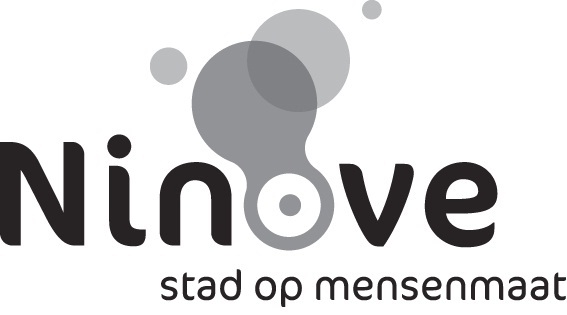 Bijeenroeping van de gemeenteraadGeachte mevrouwGeachte heerDe voorzitter van de gemeenteraad nodigt u uit op de volgende vergadering van de gemeenteraad. De vergadering heeft plaats op 11 september 2014 om 19 u 30 in de gemeenteraadszaal van het stadhuis, Centrumlaan 100 te Ninove. AgendaPolitie1.	Politie - personeel - openverklaring van een vacante betrekking in het operationeel kader - inspecteur van politie - gerechtelijke dienst - sociale celVerslag aan de raadIngevolge het koninklijk besluit op de mobiliteit en de daarbij horende ministeriële omzendbrieven kan de gemeenteraad een betrekking vacant verklaren en moet zij dit ter kennis brengen aan de Federale Politie – Directie van de Ondersteuning en het Beheer – Directie van de mobiliteit en het personeelsbeheer.Wij hebben de eer u voor te stellen een betrekking van inspecteur van politie voor de gerechtelijke dienst – sociale cel - in het operationeel kader open te verklaren en ze te laten begeven bij wege van mobiliteit binnen de geïntegreerde politie.OntwerpbeslissingDe raadGelet op de wet van  tot organisatie van een geïntegreerde politiedienst, gestructureerd op twee niveaus;Gelet op het koninklijk besluit van  tot regeling van de rechtspositie van het personeel van de politiediensten, inzonderheid op Deel VI, Titel II (Mammoetbesluit);Gelet op het koninklijk besluit van  tot vaststelling van de nadere regels inzake de mobiliteit van het personeel van de politiediensten;Gelet op de omzendbrief PLP 10 van  betreffende de organisatie- en werkingsnormen van de lokale politie met het oog op het waarborgen van een minimale gelijkwaardige dienstverlening;Gelet op de omzendbrief PLP 12 van  betreffende de rol van de gouverneurs in het kader van het algemeen toezicht voorzien door de wet van  tot organisatie van een geïntegreerde politiedienst, gestructureerd op twee niveaus;Gelet op de omzendbrief GPI 15 van  betreffende de toepassing van de mobiliteitsregeling van de geïntegreerde politie gestructureerd op twee niveaus, ten behoeve van de lokale verantwoordelijke overheden in de politiezone;Gelet op de omzendbrief GPI 73 van  betreffende de aanwerving, de selectie en de opleiding van de personeelsleden van het basiskader van de politiediensten;Overwegende dat de lokale politie van de politiezone Ninove bij koninklijk besluit van , verschenen in het Staatsblad van , werd opgericht op ;Gelet op de gemeenteraadsbeslissing van  houdende vaststelling van de formatie van het operationeel en van het administratief en logistiek kader, gewijzigd bij gemeenteraadsbesluit van  voor wat betreft het operationeel kader;Gelet op de beschikbaarheid van de nodige kredieten in de begroting;Gelet op de aanwezigheid van de waarnemend korpschef van de lokale politie bij de bespreking van onderhavige beslissing;Overwegende dat in de personeelsformatie van het operationeel kader volgende betrekkingen zijn voorzien:1 hoofdcommissaris van politie4 commissarissen van politie15 hoofdinspecteurs van politie (waaronder 1 politieassistent)53 inspecteurs van politie2 agenten van politie;Overwegende dat de plaats van inspecteur van politie in de gerechtelijke dienst – sociale cel – momenteel niet is ingevuld en dat de invulling niet het gevolg is van een pensionering;Overwegende dat het noodzakelijk is de betrekking van inspecteur van politie voor de gerechtelijke dienst – sociale cel - vacant te verklaren om de uitvoering van deze dienst niet te hypothekeren;Gelet op artikel VI.II.8 van het koninklijk besluit van  tot regeling van de rechtspositie van het personeel van de politiediensten voorziet dat een vacant verklaarde betrekking ingevuld wordt via het systeem van de mobiliteit;Overwegende dat het aangewezen is voormelde betrekking van inspecteur van politie voor de gerechtelijke dienst – sociale cel - via mobiliteit aan te wijzen;Beslist,Artikel 1Een betrekking van inspecteur van politie voor de gerechtelijke dienst – sociale cel - wordt vacant verklaard. Ze wordt begeven bij wege van mobiliteit.Categorie van het personeel die zich voor de vacature mogen inschrijven:Operationeel personeel – Inspecteur van politieFunctiebeschrijving:je staat in voor de klantgerichte uitvoering van de opdrachten toevertrouwd aan je team;Voorbeeld qua opdrachten (niet limitatief): slachtofferbejegening, dossiers inzake onbuigzaamheid, slechtnieuwsmeldingen, spijbelen, sociale onderzoeken in het raam van leef- en opvoedingssituaties, aanspreekpunt voor intrafamiliaal geweld, vertegenwoordiging in diverse fora, aanspreekpunt voor externe diensten/overheden (scholen, parket jeugd en gezin, hulpverlening, stadsdiensten…).naast de efficiënte en kwalitatieve afhandeling van de jou toevertrouwde opdrachten/kantschriften sta je garant voor de goede uitvoering van de diverse toezichtopdrachten en een correcte feedback aan je verantwoordelijken, overheden;als medewerker van de sociale cel ondersteun je daarnaast ook de activiteiten van de andere teams binnen de politiezone;je werkt actief mee in de uitvoering van actieplannen binnen de zone, al dan niet als projectleider;je neemt deel aan lokale en bovenlokale acties (gerechtelijk en bestuurlijk);op basis van je voorkeur en capaciteiten kunnen je, na het volgen van de voorziene opleidingen, eventueel specifieke taken worden toevertrouwd (bijv. mentor, diefstalpreventie adviseur, geweldsbeheersing, audiovisueel verhoor, ...);je neemt deel aan werkvergaderingen en opleidingen die een meerwaarde zijn bij het uitoefenen van je functie;je staat mee in voor een efficiënte informatiedoorstroming.Profiel:FLEXIBILITEIT-	je werkt constructief samen met je opdrachtgevers (o.m. teamchef...) en partners;-	je onderhoudt een goede werkrelatie met alle medewerkers van ons korps;-	je bevordert de goede verstandhouding en de samenwerking binnen het team;-	je bent creatief en durft vernieuwend (out of the box) denken;-	je staat open voor de mening van anderen en je durft meegaan in de ideeën van je teamleden;-	je durft initiatief nemen om ideeën in de praktijk om te zetten en je zet door bij onverwachte hindernissen;-	je ontwikkelt jezelf om professioneel te kunnen inspelen op de verwachtingen van onze dienstenafnemers;-	je deelt je inzichten en demonstreert je vaardigheden aan (nieuwe) collega’s.LOYALITEIT-	je komt je beloftes na;-	je toont in alle omstandigheden respect voor de mening van alle dienstenafnemers;-	je staat voor een open communicatie en je verdedigt met vuur je eigen voorstellen, maar je verdedigt met evenveel vuur de uiteindelijke beslissing;-	je voert de in overleg genomen beslissingen uit;-	je maakt duidelijke doelen, zet ze helder uiteen aan de collega’s/teamchef en je legt rekenschap af over de resultaten;-	je aanvaardt de procedures en instructies van het korps.INTEGRITEIT-	je vermijdt elk gedrag dat in conflict komt met de waardigheid van het ambt;-	je behandelt delicate en/of vertrouwelijke informatie zeer discreet;-	je geeft en krijgt vertrouwen door ondubbelzinnig handelen en zo versterk je ook het vertrouwen in de politie;-	je treedt correct op tegen medewerkers, burgers en bedrijven: je discrimineert niet, verleent geen voorkeursbehandelingen en voorkomt de schijn van vriendjespolitiek;-	je gaat respectvol met collega’s om maar je laat niet na hen op assertieve wijze aan te spreken bij ongepast gedrag;-	je gaat verantwoord om met de middelen van de politiezone (fondsen, diensten, goederen en kennis);-	je bent je ervan bewust dat activiteiten die je naast je werk hebt, het functioneren van het korps op een of andere manier kunnen raken en je meldt dus eventuele beroepsonverenigbaarheden;KWALITATIEF WERKEN-	je gaat waardig om met elke persoon ongeacht de reden van het contact;-	je bent in staat om empathisch om te gaan met interne en externe klanten;-	“klanten” komen op de eerste plaats. Je gaat steeds voor een snelle en persoonlijke service om aan hun (terechte) verwachtingen tegemoet te komen;-	je onderhoudt een constructief contact met de diverse klanten en zo weet je de informatie-uitwisseling op een hoger niveau te tillen;-	je gaat actief op zoek naar informatie om je beslissingen te funderen, maar durft het ook aan om, zelfs als je nog niet over alle informatie beschikt, een beslissing te nemen.  Je weet immers dat het uitstellen van beslissingen evengoed voor onduidelijkheid kan zorgen;-	je beschikt over een goede fysieke conditie en een gezondheidstoestand die je toelaat je functie naar behoren uit te voeren.PLANNEN EN ORGANISEREN-	je kan je dagtaak efficiënt organiseren zodat je doelstellingen bereikt worden;-	je ondersteunt je directe leidinggevende en collegae in het uitvoeren van hun taken;-	je verstrekt kwaliteitsvol advies aan interne en externe klanten;-	je staat in voor de uitvoering van actieplannen en je weet mensen en middelen op een efficiënte manier in te zetten.OPTREDEN-	je gaat actief in op de verwachtingen en wettelijke verplichtingen die het ambt met zich brengen;-	je bent klantgericht en stressbestendig;-	je bent gemakkelijk aanspreekbaar en luisterbereid;-	je weet gepast in te spelen op conflicten;-	je geeft de correcte informatie via de meest geschikte kanalen door (ondermeer LIK).INITIATIEF NEMEN-	je gebruikt vrije ruimte voor nuttige projecten;-	je vindt creatieve oplossingen voor de diverse (veiligheids)problemen en je prikkelt collega’s om mee te werken;-	je toont op actieve wijze je motivatie voor en betrokkenheid bij de uitoefening van je takenpakket;-	je zorgt dat je op de hoogte blijft van nieuwe regelgeving en interne richtlijnen;-	je stelt initiatieven voor ter verbetering van de werkplaats en – sfeer;-	je neemt initiatieven ter bevordering van je persoonlijke ontwikkeling en doet hierin de nodige voorstellen.SCHRIFTELIJKE COMMUNICATIE-	je schrijft heldere en correcte meldingen en PV’s;-	je voert een heldere, schriftelijke communicatie met externe en interne partners en je weet daarbij de meest geschikte kanalen te kiezen;-	je bent ordelijk en stipt en respecteert de termijnen bij de uitvoering van opdrachten.MONDELINGE COMMUNICATIE-	je luistert aandachtig naar de volledige boodschap van je interne en externe klanten en je beperkt je niet tot louter een deel ervan;-	je brengt boodschappen helder en gestructureerd over;-	door de juiste vragen te stellen zet je je collega’s aan om creatief en probleemoplossend te denken;-	je deelt op pro- en reactieve wijze je kennis met interne en externe klanten;-	je assertieve houding zet anderen aan om tot de feiten te komen, op deze manieren help je problemen bespreekbaar te maken.KENNIS/INZICHTEN/VAARDIGHEDEN-	een goede kennis van excellente politiezorg en van informatiegestuurde politie; je weet deze visies in de praktijk om te zetten;een zeer goede kennis van ISLP, de van toepassing zijnde wetgeving, reglementering, procedures en politietechnieken.DIENSTPRESTATIESje werkt in een flexibel dienstrooster met glijdende werktijden dat wordt opgesteld volgens de ter zake geldende wettelijke normen en voorschriften. Indien nodig ben je bereid tot het leveren van onregelmatige dienstprestaties indien de omstandigheden dit vereisen;je neemt deel aan een beurtrol bereik- en terugroepbaar (politioneel slachtofferbejegenaar);inzake de dienstplanning schik je je naar de vooropgestelde dienstroosters.Gewone plaats van het werk: Lokale Politie NinoveBijkomende inlichtingen betreffende de vacature: CP Evert Deveneyns – Diensthoofd gerechtelijke dienst – Aalstersesteenweg 24 – 9400 Ninove – 054 31 89 32Wijze van selectie: advies van een selectiecommissieGeen Specifieke evaluatieVereiste bijzondere bekwaamheden: nihilSamenstelling van de plaatselijke selectiecommissie voor het basiskader van de lokale politie:Korpschef of de door hem aangewezen officier – voorzitter;Officier van een korps van de lokale politie;Een personeelslid van het operationeel kader van een korps van de lokale politie dat ten minste bekleed is met een graad die overeenstemt met de te begeven betrekking en die over de bekwaamheden beschikt die voor de te begeven betrekking vereist zijn. Bij gebrek, een operationeel personeelslid van het eigen korps onder wiens gezag de kandidaat zijn ambt zal uitoefenen (zelfde graadvereiste).De secretaris wordt aangeduid door de korpschef.Artikel 2Er wordt voorzien in een wervingsreserve voor de functie van inspecteur van politie voor de gerechtelijke dienst – sociale cel - die geldt voor de geschikt bevonden kandidaten tot de datum van de oproep tot kandidaten van de tweede navolgende mobiliteitscyclus die geldt voor een gelijkwaardige functionaliteit.Artikel 3Overeenkomstig artikel 86, 3° van de wet op de geïntegreerde politie wordt in het kader van het administratief toezicht een eensluidend verklaard afschrift van dit besluit overgemaakt aan de provinciegouverneur van Oost-Vlaanderen.Artikel 4Een afschrift van dit besluit wordt toegezonden aan de Federale Politie – Algemene directie van de Ondersteuning en het Beheer – Directie van de mobiliteit en het personeelsbeheer.2.	Politie - personeel - openverklaring van een vacante betrekking in het operationeel kader - agent van politie - dienst verkeerVerslag aan de raadIngevolge het koninklijk besluit op de mobiliteit en de daarbij horende ministeriële omzendbrieven kan de gemeenteraad een betrekking vacant verklaren en moet zij dit ter kennis brengen aan de Federale Politie – Directie van de Ondersteuning en het Beheer – Directie van de mobiliteit en het personeelsbeheer.Wij hebben de eer u voor te stellen een betrekking van agent van politie voor de dienst verkeer in het operationeel kader open te verklaren en ze te laten begeven bij wege van mobiliteit binnen de geïntegreerde politie.OntwerpbeslissingDe raadGelet op de wet van  tot organisatie van een geïntegreerde politiedienst, gestructureerd op twee niveaus;Gelet op het koninklijk besluit van  tot regeling van de rechtspositie van het personeel van de politiediensten, inzonderheid op Deel VI, Titel II (Mammoetbesluit);Gelet op het koninklijk besluit van  tot vaststelling van de nadere regels inzake de mobiliteit van het personeel van de politiediensten;Gelet op de omzendbrief PLP 10 van  betreffende de organisatie- en werkingsnormen van de lokale politie met het oog op het waarborgen van een minimale gelijkwaardige dienstverlening;Gelet op de omzendbrief PLP 12 van  betreffende de rol van de gouverneurs in het kader van het algemeen toezicht voorzien door de wet van  tot organisatie van een geïntegreerde politiedienst, gestructureerd op twee niveaus;Gelet op de omzendbrief GPI 15 van  betreffende de toepassing van de mobiliteitsregeling van de geïntegreerde politie gestructureerd op twee niveaus, ten behoeve van de lokale verantwoordelijke overheden in de politiezone;Overwegende dat de lokale politie van de politiezone Ninove bij koninklijk besluit van , verschenen in het Staatsblad van , werd opgericht op ;Gelet op de gemeenteraadsbeslissing van  houdende vaststelling van de formatie van het operationeel en van het administratief en logistiek kader, gewijzigd bij gemeenteraadsbesluit van  voor wat betreft het operationeel kader;Gelet op de beschikbaarheid van de nodige kredieten in de begroting;Gelet op de aanwezigheid van de waarnemend korpschef van de lokale politie bij de bespreking van onderhavige beslissing;Overwegende dat in de personeelsformatie van het operationeel kader volgende betrekkingen zijn voorzien:1 hoofdcommissaris van politie5 commissarissen van politie (waarvan 1 uitdovend)15 hoofdinspecteurs van politie (waaronder 1 politieassistent)53 inspecteurs van politie2 agenten van politie;Overwegende dat agent van politie Hans Leemans – personeelslid van de dienst verkeer - op 1 mei 2014 mobiliteit maakte naar de lokale politie Gent;Overwegende dat het noodzakelijk is de betrekking van agent van politie voor de dienst verkeer vacant te verklaren om de uitvoering van deze dienst niet te hypothekeren;Gelet op artikel VI.II.8 van het koninklijk besluit van  tot regeling van de rechtspositie van het personeel van de politiediensten voorziet dat een vacant verklaarde betrekking ingevuld wordt via het systeem van de mobiliteit;Overwegende dat het aangewezen is voormelde betrekking van agent van politie voor de dienst verkeer via mobiliteit aan te wijzen;Beslist,Artikel 1Een betrekking van agent van politie voor de dienst verkeer wordt vacant verklaard. Ze wordt begeven bij wege van mobiliteit.Categorie van het personeel die zich voor de vacature mogen inschrijven:Operationeel personeel –  hulpkaderFunctiebeschrijving:-	staat in voor een gedeelte van het gericht verkeerstoezicht binnen de politiezone;-	werkt samen met het basiskader aan de organisatie van een vlot, veilig en doorgaand verkeer in de politiezone;-	voert de opgelegde verkeerstaken uit in een permanente geest van dienstverlening;-	neemt deel aan de projectwerking rond verkeersveiligheid;-	lost verkeersproblemen doeltreffend op;-	is zichtbaar aanwezig op straat en werkt mee aan de parkeerhandhaving;staat in voor de verkeersregeling bij beteugelende en niet-beteugelende ordediensten of evenementen waarvoor een politieaanwezigheid vereist is;kan worden ingezet in het onthaal.Profiel:-	heeft een goede kennis van het verkeersreglementering en oefent een voorbeeldfunctie uit t.o.v. het publiek;-	beschikt over de bekwaamheid tot het uitvoeren van het lokaal verkeersbeleid;-	heeft communicatieve vaardigheden, is luisterbereid en is sociaal ingesteld;-	kan zelfstandig werken en snel inspelen op plotse noodwendigheden;-	kan projectmatig werken;-	is flexibel en kan zich aanpassen aan wijzigende werkomstandigheden om verkeersmoeilijkheden doeltreffend en doortastend op te lossen;kan zelfstandig een proces-verbaal opstellen;heeft kennis van de in de zone gebruikte informaticatoepassingenGewone plaats van het werk: Lokale Politie Ninove – Aalstersesteenweg 26A – 9400 NinoveBijkomende inlichtingen betreffende de vacature: CP Benny Van Holder – Diensthoofd verkeer – Aalstersesteenweg 24 – 9400 Ninove – 054 31 89 16Wijze van selectie: advies van een selectiecommissieGeen Specifieke evaluatieVereiste bijzondere bekwaamheden: nihilSamenstelling van de plaatselijke selectiecommissie voor het basiskader van de lokale politie:Korpschef of de door hem aangewezen officier – voorzitter;Officier van een korps van de lokale politie;Een personeelslid van het operationeel kader van een korps van de lokale politie dat ten minste bekleed is met een graad die overeenstemt met de te begeven betrekking en die over de bekwaamheden beschikt die voor de te begeven betrekking vereist zijn. Bij gebrek, een operationeel personeelslid van het eigen korps onder wiens gezag de kandidaat zijn ambt zal uitoefenen (zelfde graadvereiste).De secretaris wordt aangeduid door de korpschef.Artikel 2Er wordt voorzien in een wervingsreserve voor de functie van agent van politie voor de dienst verkeer die geldt voor de geschikt bevonden kandidaten tot de datum van de oproep tot kandidaten van de tweede navolgende mobiliteitscyclus die geldt voor een gelijkwaardige functionaliteit.Artikel 3Overeenkomstig artikel 86, 3° van de wet op de geïntegreerde politie wordt in het kader van het administratief toezicht een eensluidend verklaard afschrift van dit besluit overgemaakt aan de provinciegouverneur van Oost-Vlaanderen.Artikel 4Een afschrift van dit besluit wordt toegezonden aan de Federale Politie – Algemene directie van de Ondersteuning en het Beheer – Directie van de mobiliteit en het personeelsbeheer.3	Politie - brief van de gouverneur van de provincie Oost-Vlaanderen over het mandaat van korpschef van politie - beslissingVerslag aan de raadOp de gemeenteraad van 19 juni 2014 werd kennis genomen van de brief van 14 mei 2014 van de gouverneur van de provincie Oost-Vlaanderen over het invullen van het mandaat van korpschef van de lokale politiezone Ninove.Er werd toen afgesproken om op de gemeenteraad van september 2014 daarover een beslissing te treffen.OntwerpbeslissingDe raadGelet op de brief van 14 mei 2014 van de gouverneur van de provincie Oost-Vlaanderen waarbij er op gewezen wordt dat de aanwijzing van korpschef van politie een verplichting inhoudt;Gelet op de beslissing van de gemeenteraad van 19 juni 2014 waarbij kennis genomen werd van de brief van 14 mei 2014 va de provinciegouverneur;Overwegende dat in het najaar examens georganiseerd worden voor het behalen van het directiebrevet;Overwegende dat door te wachten op de resultaten van deze examens het aantal kandidaten voor het mandaat van korpschef van politie kan vergroot worden;Beslist,Artikel 1De oproep tot de kandidaten voor het mandaat van korpschef van de lokale politie Ninove zal gepubliceerd worden zodra de examens voor het behalen van het directiebrevet beëindigd zijn.Artikel 2Afschrift van deze beslissing wordt gestuurd aan de provinciegouverneur van Oost-Vlaanderen.4.	Politie - kasmiddelen over het tweede kwartaal 2014Verslag aan de raadVoorstel aan de raad om kennis te nemen met het proces-verbaal van onderzoek van de kasmiddelen van politiezone Ninove over het tweede kwartaal 2014.OntwerpbeslissingDe raadOverwegende dat krachtens artikel 34 van de wet van 7 december 1998 tot organisatie van een geïntegreerde politiedienst het college van burgemeester en schepenen of één zijner leden ten minste eens per kwartaal de verificatie doet van de kasmiddelen van de bijzonder rekenplichtige van de politiezone;Overwegende dat van deze verificatie proces-verbaal dient opgemaakt te worden en aan de gemeenteraad moet voorgelegd worden;Gelet op artikel 74 van het koninklijk besluit van 5 september 2001 houdende algemeen reglement op de boekhouding van de lokale politie;Gelet op het proces-verbaal van onderzoek van de kasmiddelen over het tweede kwartaal 2014, opgesteld op 27 mei 2014;Overwegende dat vermeld proces-verbaal geen aanleiding gaf tot opmerkingen;Beslist,Enig artikelNeemt kennis van het proces-verbaal van onderzoek van de kasmiddelen van de politiezone Ninove over het tweede kwartaal 2014, opgesteld op 27 mei 2014.Interne zaken communicatie & burgerzakenSecretariaat5.	Secretariaat - Plaatselijk Werkgelegenheidsagentschap van Ninove (PWA) - vervanging vertegenwoordigerVerslag aan de raadDe gemeenteraad heeft bij beslissing van 24 oktober 2013 zes vertegenwoordigers aangesteld voor het Plaatselijk Werkgelegenheidsagentschap Ninove.De heer Dirk Vanderpoorten heeft zijn ontslag ingediend als vertegenwoordiger.Bijgevolg moet de gemeenteraad een nieuwe vertegenwoordiger aanstellen.Aan de gemeenteraad wordt voorgesteld om  ……………………… aan te stellen als vertegenwoordiger.OntwerpbeslissingDe raadGelet op het gemeentedecreet;Gelet op de beslissing van de gemeenteraad van 24 oktober 2013 waarbij zes vertegenwoordigers voor de PWA Ninove werden aangeduid;Gelet op de brief van 1 juli 2014 van de Raad van Bestuur van het PWA Ninove waarbij kennis werd genomen van het ontslag van Dirk Vanderpoorten;Overwegende dat een nieuwe vertegenwoordiger moet worden aangesteld;Gelet op de kandidatuur van ………………………;Gaat over tot de geheime stemming;Overwegende dat de geheime stemming de volgende uitslag geeft:Aantal leden van de gemeenteraad die aan de geheime stemming deelnemen: Aantal uitgebrachte stemmen: Aantal stemmen op naam van Aantal nee-stemmen: Aantal onthoudingen: Overwegende dat ……………………………..de volstrekte meerderheid van de uitgebrachte stemmen heeft behaald;Beslist,Artikel 1De gemeenteraad neemt kennis van het ontslag van Dirk Vanderpoorten als vertegenwoordiger van de van de stad in het PWA Ninove.Artikel 2De heer/mevrouw ………………………wordt aangesteld als vertegenwoordiger van de stad in het PWA Ninove.Deze aanstelling geldt voor de duur van deze bestuursperiode.Artikel 3Afschrift van deze beslissing zal worden opgestuurd aan het Plaatselijke Werkgelegenheidsagentschap van Ninove, Centrumlaan 98 te 9400 Ninove.Logistiek/patrimoniumbeheer6.	Logistiek/patrimoniumbeheer - organisatie van online biedingen voor de verkoop van onroerende goederen - goedkeuring van het bestek en van de wijze van gunnenVerslag aan de raadLokale besturen doen hoe langer hoe meer beroep op een systeem van online biedingen voor de verkoop van onroerende goederen. Het systeem zorgt voor een grote bekendmaking bij o.a. vastgoedmakelaars van de te koop gestelde onroerende goederen. Uit een simulatie blijkt dat het systeem van de onlinebiedingen iets goedkoper is dan de traditionele openbare  verkoop. Bovendien heeft het als voordeel dat het voor het lokale  bestuur geen kosten meebrengt indien het onroerend goed niet verkocht wordt, bijvoorbeeld als de schattingsprijs niet wordt gehaald. Het ereloon valt ten laste van de koper.Volgens het Agentschap voor Binnenlands Bestuur – afdeling Oost-Vlaanderen moet het systeem van online biedingen beschouwd worden als een overheidsopdracht voor diensten.Het bestek is zo opgevat dat de gemeente optreedt als opdrachtencentrale voor het OCMW, de  besturen van de eredienst en de autonome gemeentebedrijven. Op die manier moeten zij zelf geen marktbevraging organiseren. In tegenstelling tot het traditionele systeem van de openbare verkoop moet de raad op basis van de hoogste bieding de toewijzing aan de koper goedkeuren. Dat is slechts mogelijk als het hoogste bod gelijk of hoger is dan de prijs van het schattingsverslag. Wij stellen u voor, mevrouwen, mijne heren, het bestek voor de organisatie van een systeem van online biedingen goed te keuren, de opdracht te gunnen via onderhandelingsprocedure zonder voorafgaande bekendmaking en op een volgende vergadering de lijst vast te stellen van onroerende goederen, eigendom van de stad, die via het systeem van online biedingen zullen verkocht worden.OntwerpbeslissingDe raadGelet op de wet van 15 juni 2006 betreffende de overheidsopdrachten en bepaalde opdrachten voor werken, leveringen en diensten;Gelet op het koninklijk besluit van 15 juli 2011 inzake plaatsing overheidsopdrachten klassieke sectoren;Gelet op het koninklijk besluit van 14 januari 2013 tot bepaling van de algemene uitvoeringsregels van de overheidsopdrachten en van de concessies voor openbare werken;Gelet op de wet van 17 juni 2013 betreffende de motivering, de informatie en de rechtsmiddelen inzake overheidsopdrachten en  bepaalde opdrachten voor werken, leveringen en diensten;Gelet op de wet van 11 februari 2013 houdende de organisatie van het beroep van vastgoedmakelaar;Gelet op het koninklijk besluit van 6 september 1993 tot bescherming van de beroepstitel en de uitoefening van het beroep van vastgoedmakelaar;Gelet op de kaderwet betreffende de dienstverlenende intellectuele beroepen, gecodificeerd bij koninklijk besluit van 3 augustus 2007;Overwegende dat de lokale besturen meer en meer beroep doen op het systeem van online biedingen voor de verkoop van onroerende goederen;Overwegende dat dit systeem zorgt voor een grote bekendmaking, o.a. bij vastgoedmakelaars;Overwegende dat het systeem geen kosten voor het lokale bestuur meebrengt, als het onroerend goed niet wordt verkocht;Overwegende dat het systeem van de online biedingen volgens een simulatie iets goedkoper is als de traditionele openbare verkoop;Overwegende dat het ereloon ten laste van de koper valt;Overwegende dat in tegenstelling tot de openbare verkoop de toewijzing aan de koper moet goedgekeurd worden door de raad;Overwegende dat volgens het Agentschap voor Binnenlands Bestuur het systeem van onlinebiedingen moet beschouwd worden als een overheidsopdracht voor diensten;Gelet op het ontwerp van bestek;Overwegende dat het bestek zo is opgevat dat de stad optreedt als opdrachtencentrale voor het openbaar centrum voor maatschappelijk welzijn, de  besturen van de eredienst en de autonome gemeentebedrijven;Beslist,Artikel 1Het bestek voor de organisatie van een systeem van online biedingen wordt goedgekeurd.Artikel 2De opdracht zal worden gegund via onderhandelingsprocedure zonder voorafgaande bekendmaking.Artikel 3De gemeenteraad zal op een volgende vergadering de lijst vaststellen van onroerende goederen, eigendom van de stad, die via het systeem van online biedingen zullen verkocht worden.Onderwijs7.	Onderwijs - nieuwbouwproject Stedelijke School Appelterre-Dorp 48 - goedkeuring projectspecifieke aanvullingen in individueel DBFM-contract na fase voorontwerpVerslag aan de raadVoorstel aan de raad om het document iDBFM met bijlage 3 Schema bouwplaats/bouwgrond en bijlage 8 Werken uit te voeren door het schoolbestuur en stappenplan goed te keuren.OntwerpbeslissingDe raadGelet op het gemeentedecreet;Gelet op het decreet van 7 juli 2006 betreffende de inhaalbeweging voor schoolinfrastructuur (B.S. 15 september 2006);Gelet op het gemeenteraadsbesluit van 28 oktober 2010 waarbij de deelname aan het DBFM-programma “Inhaalbeweging Schoolinfrastructuur”, zoals bepaald in het decreet van 7 juli 2006 betreffende de inhaalbeweging voor schoolinfrastructuur, werd bevestigd, waarbij beslist werd om hiertoe een beroep te doen op de Vlaamse Regering, die als opdrachtencentrale is opgetreden voor de selectie van een private partner in de DBFM-vennootschap en het belasten van de DBFM-vennootschap met de uitvoering van het DBFM-programma en waarbij beslist werd om in navolging van artikel 3 van het voormelde decreet van 7 juli 2006 een voorcontract af te sluiten met de DBFM-vennootschap – DBFM Scholen van Morgen NV – voor een schoolbouwproject binnen het DBFM-programma, met name 146-100.O – nieuwbouwproject Stedelijke School Appelterre-Dorp 48, op voorwaarde dat er een wettelijke basis is voor de vestiging van het hypothecair mandaat;Gelet op het gemeenteraadsbesluit van 17 februari 2011 waarbij het addendum nr. 1 van het voorcontract werd afgesloten met de DBFM-vennootschap – DBFM Scholen van Morgen NV – voor een schoolbouwproject binnen het DBFM-programma, met name 146-100.O – nieuwbouwproject Stedelijke School Appelterre-Dorp 48;Gelet op het gemeenteraadsbesluit van 26 januari 2012 waarbij het addendum nr. 2 van het voorcontract werd afgesloten met de DBFM-vennootschap – DBFM Scholen van Morgen NV – voor een schoolbouwproject binnen het DBFM-programma, met name 146-100.O – nieuwbouwproject Stedelijke School Appelterre-Dorp 48;Gelet op het collegebesluit van 4 september 2012 waarin de voorstudiefase werd goedgekeurd onder voorbehoud van de gestelde opmerkingen;Gelet op het gemeenteraadsbesluit van 25 oktober 2012 waarbij principieel akkoord werd gegaan om een deel van de omgevingswerken buiten het zakelijk recht en het 30-jarig onderhoud van het DBFM-contract te plaatsen en om de kosten en de erelonen hieraan verbonden “up-front” te betalen;Gelet op het collegebesluit van 2 april 2013 waarbij het voorontwerpdossier ter kennisneming werd goedgekeurd onder voorbehoud van de gestelde opmerkingen;Gelet op het gemeenteraadsbesluit van 12 september 2013 waarin het gemeenteraadsbesluit van 25 oktober 2012 werd ingetrokken en het voorontwerpdossier en het iDBFm-contract werden goedgekeurd, met inbegrip van de Bruto Beschikbaarheidsvergoeding (BBV) en de eenmalige vergoeding bij terbeschikkingstelling, beiden berekend op basis van het voorontwerpdossier;Gelet op de brief van AG Real Estate van 22 augustus 2014, waarin gevraagd wordt om het split-document van het individueel DBFM-contract (iDBFM-contract), waarin de projectspecifieke aanvullingen op het iDBFM-contract na fase voorontwerp opgenomen zijn, goed te keuren;Gelet op de inhoud van het split-document iDBFM-contract:Overwegende dat het aanbestedingsdossier van het bouwproject op korte termijn zal gepubliceerd worden door de DBFM-vennootschap Scholen van Morgen en dat daarom de projectspecifieke aanvullingen in het individueel DBFM-contract opgelijst en ter goedkeuring aan het schoolbestuur voorgelegd worden;Overwegende dat deze projectspecifieke aanvullingen ook zullen opgenomen worden in het definitief individueel DBFM-contract;Overwegende dat het split-document iDBFM-contract alle wijzigingen bevat ten opzichte van het standaard contract voor het bouwproject;Overwegende dat voorliggend split-document iDBFM-contract met bijlage 3 en bijlage 8 geen aanleiding geeft tot opmerkingen;Beslist,Artikel 1Het split-document iDBFM met bijlage 3 Schema bouwplaats / bouwgrond en bijlage 8 Werken uit te voeren door het schoolbestuur en Stappenplan, wordt goedgekeurd.Artikel 2Deze beslissing zal meegedeeld worden aan AG Real Estate CO-Production in Development en de brief van AG Real Estate van 22 augustus 2014 zal voor akkoord ondertekend terug bezorgd worden.Sociale zaken8.	sociale zaken- subsidiereglement voor de organisatoren van kinderopvang van baby's en peuters in NinoveVerslag aan de raadVoorstel aan de leden van de raad om het subsidiereglement voor de organisatoren van kinderopvang voor baby’s en peuters in Ninove goed te keuren.Het subsidiereglement bestaat uit twee delen:Een locatiepremie voor alle initiatieven, die oploopt naar gelang het aantal opgevangen kinderen.Een anciënniteitsbonus voor organisatoren van gezinsopvang (onthaalouders die maximaal 8 kinderen opvangen), die oploopt naar gelang de anciënniteit.OntwerpbeslissingDe raadGelet op het gemeentedecreet;Gelet op het decreet van 20 april 2012 houdende de organisatie van kinderopvang van baby’s en peuters;Gelet op het meerjarenplan 2014-2019 van de stad Ninove waarin de actie 3/2/1/1 werd opgenomen: een subsidiereglement voor voorschoolse kinderopvangvoorzieningen uitwerken;Gelet op de omgevingsanalyse 2014-2019 van de stad Ninove waaruit blijkt dat er een groot tekort aan kinderopvang voor baby’s en peuters is in Ninove;Overwegende dat via een subsidiëring organisatoren van kinderopvang ondersteund worden om hun kinderopvanginitiatief verder uit te baten en dat de organisatie van nieuwe kinderopvanginitiatieven wordt gestimuleerd;Overwegende dat de organisatoren de subsidie kunnen gebruiken om de kwaliteit van hun kinderopvanginitiatief te verbeteren door het aankopen van materiaal of het volgen van vormingen;Overwegende dat het aangewezen is om een locatiepremie toe te kennen aan alle kinderopvanginitiatieven die op het grondgebied van Ninove gevestigd zijn en waarvan het bedrag oploopt naar gelang het aantal opgevangen kinderen;Overwegende dat het aangewezen is om aan initiatieven voor gezinsopvang een anciënniteitsbonus toe te kennen die oploopt naar gelang de anciënniteit van de onthaalouder;Overwegende dat de nodige kredieten werden voorzien op AR 649400 BI 094500 actie 3/2/1/1 en dat ze na budgetwijziging zullen uitbetaald worden op AR 649200 BI 094500 actie 3/2/1/1;Overwegende dat het subsidiereglement in werking kan treden op 1 oktober 2014;Gelet op het visum van de financieel beheerder dat wordt verleend na wijziging;Beslist,Enig artikelHet onderstaande subsidiereglement voor de organisatoren van kinderopvang voor baby’s en peuters in Ninove wordt goedgekeurd.SUBSIDIEREGLEMENT VOOR DE ORGANISATOREN VAN KINDEROPVANG VOOR BABY’S EN PEUTERS IN NINOVEDEEL 1 - LOCATIEPREMIEHOOFDSTUK 1 : ALGEMENE BEPALINGENARTIKEL 1 – Omschrijving en definitiesOmschrijvingBinnen de grenzen van het budget kan een locatiepremie toegekend worden aan initiatieven voor gezinsopvang  en groepsopvang  die in Groot-Ninove activiteiten ontwikkelen op het vlak van kinderopvang van baby’s en peuters (0 tot en met 3 jaar).Om voor ondersteuning in aanmerking te komen, moeten de opvangactiviteiten van het initiatief zich situeren op het grondgebied van de stad Ninove en moet het initiatief zich openstellen voor de hele Ninoofse gemeenschap.Definities (bron: Kind en Gezin)Kinderopvang: is een verzamelterm voor verschillende mogelijkheden om kinderen op te vangen, op het moment dat deze niet naar school gaan en waarvoor er betaald moet worden.Initiatief voor kinderopvang: organisatie of natuurlijke persoon die opvang voor een bepaalde leeftijdsgroep aanbiedt of inricht op een welbepaalde locatie.Kinderopvanglocatie: een vestigingsplaats waar kinderopvang georganiseerd wordt.Organisator: de natuurlijke persoon of rechtspersoon die kinderopvang organiseert.Opvang voor baby’s en peuters: opvang van kinderen tussen 0 en 3 jaar tot ze naar de kleuterschool van het basisonderwijs gaan.Gezinsopvang: opvang waarbij een onthaalouder in een gezinswoning of een ruimte die daarmee te vergelijken is, opvang biedt met een capaciteit van maximaal 8 opvangplaatsen, eigen kinderen jonger dan 6 jaar meegerekend.Initiatief voor gezinsopvang: een dienst waarbij een onthaalouder aangesloten is en die de opvang bij onthaalouders organiseert, coördineert en begeleidt.Groepsopvang: van zodra de opvang minstens 9 kinderen tegelijk opvangt, is er sprake van groepsopvang. Dit minimum aantal sluit aan op het maximum van gezinsopvang, rekening houdend met 1 kinderbegeleid(st)er per 9 kinderen.Capaciteit: het aantal vergunde kinderopvangplaatsen, namelijk het maximaal toegestane aantal tegelijk aanwezige kinderen in de kinderopvanglocatie;Inkomensgerelateerde kinderopvang(plaatsen) (IKG): als de opvang werkt volgens het IKG-systeem of inkomensgerelateerde kinderopvang, wil dit zeggen dat de opvang kan worden betaald volgens het inkomen van de ouders.Het IKG-systeem kan alleen voor kinderen die geen volledige dagen naar school gaan.ARTIKEL 2 - Het stadbestuur kan aan opvanginitiatieven voor baby’s en peuters een locatiepremie toekennen.Doel en bedrag van de locatiepremieHet doel van de toekenning van de locatiepremie is:•	gezins- en groepsopvang ondersteunen;•	het aanbieden van kwalitatieve kinderopvang op het grondgebied Ninove stimuleren en aantrekkelijker maken.Het stadsbestuur kan aan kinderopvanginitiatieven met minimaal een vergunning van Kind & Gezin een jaarlijkse subsidie toekennen op basis van het aantal vergunde kinderopvangplaatsen:Initiatief van 3 tot en met 8 kindplaatsen: € 150,00  Initiatief vanaf 9 kindplaatsen: € 250,00  Deze subsidie kan gebruikt worden voor de volgende doeleinden:•	financiering van werkingskosten;•	financiering van investeringen;•	het volgen van vorming;•	het kopen van speelgoed en pedagogisch materiaal;•	het zetten van de noodzakelijke stappen om te beantwoorden aan de vergunningsvoorwaarden in het decreet voor kinderopvang voor baby’s en peuters.HOOFDSTUK 2: VOORWAARDEN BETOELAGINGARTIKEL 3 – Voorwaarden en rechthebbendenDe locatiepremie is bestemd voor deze initiatieven:•	gezinsopvang;•	groepsopvang.Er kan slechts één locatiepremie per kinderopvanglocatie worden toegekend.Om in aanmerking te komen dient de initiatiefnemer bij het college van burgemeester en schepenen een aanvraag in te dienen via de daartoe bestemde aanvraagformulieren. Het aanvraagformulier is te verkrijgen bij de dienst sociale zaken van de stad Ninove of te downloaden via de website www.ninove.be.Art. 3 § 1Binnen de grenzen van het budget wordt een jaarlijkse locatiepremie toegekend aan initiatieven voor gezinsopvang en groepsopvang die gevestigd zijn in Groot-Ninove.Art. 3 § 2Het initiatief voor kinderopvang van baby’s en peuters moet aantonen dat hij/zij:1° In de laatste drie jaar een opleiding levensreddend handelen heeft gevolgd, gericht op de leeftijdscategorie van de kinderen die hij/zij opvangt en;2° in de periode van 1 januari tot en met 31 december van het vorig kalenderjaar minimum6 uren vorming per kinderopvanginitiatief die rechtstreeks verband houden met de opvangactiviteit heeft gevolgd en;3° minimum één jaar actief is als kinderopvanginitiatief op het moment van de aanvraag en;4° beschikt over een vergunning uitgereikt door Kind en Gezin, die geldig is op hetmoment van de aanvraag en;5° nog werkzaam is op het moment van de aanvraag.Art. 3 § 3De premie wordt toegekend aan de kinderopvanginitiatieven die in de periode van 1 januari tot en met 31 december van het vorig kalenderjaar een volledig jaar gewerkt hebben.Bij ziekte of non-activiteit van maximum drie maanden, behoudt men het recht op het volledige bedrag.Bij meer dan drie maanden van ziekte of non-activiteit wordt er een bedrag a rato van de gewerkte maanden toegekend.Art. 3 § 4Elke kinderopvangvoorziening die nog geen inkomensgerelateerde opvangplaatsen heeft en die een subsidie van de stad ontvangt, verbindt er zich toe om zich in te schrijven bij elke uitbreidingsronde van Kind en Gezin voor inkomensgerelateerde kinderopvang.Art. 3 § 5Indien de kinderopvangvoorziening een vennootschap of vereniging met rechtspersoonlijkheid is (vb. vzw, nv, bvba,…), moet bij de aanvraag een balans en kosten- en opbrengstenrekening worden gevoegd. Deze balans en kosten- en opbrengstenrekening dient eveneens het jaar na het ontvangen van de subsidie aan de dienst sociale zaken te worden bezorgd.HOOFDSTUK 3: TOEKENNINGSPROCEDUREARTIKEL 4 - Aanvraag tot het bekomen van de betoelagingArt. 4 § 1Kinderopvangvoorzieningen die een locatiepremie wensen aan te vragen, dienen de aanvraag jaarlijks in via het aanvraagformulier dat ze bezorgen aan de dienst sociale zaken van de stad Ninove.De aanvraagformulieren zijn terug te vinden op de website van de stad Ninove www.ninove.be en kunnen ook worden aangevraagd via de dienst sociale zaken op het stadhuis van Ninove.Voor de aangesloten onthaalouder” kan de dienst voor onthaalouders de aanvraagformulieren invullen. Art. 4 § 2De premieaanvraag is slechts ontvankelijk indien volgende gegevens of bewijsstukken alsbijlage bij het aanvraagformulier worden toegevoegd:Voor gezinsopvang en groepsopvang:een kopie van de vergunning uitgereikt door Kind en Gezin, die geldig is op het moment van de aanvraag;een bewijs van deelname in de periode van 1 januari tot en met 31 december van het vorig kalenderjaar aan minimum 6 uren vorming per kinderopvanglocatie, die rechtstreeks verband houden met de opvangactiviteit, uitgereikt door een vormingsorganisatie. Het aantal uren van een bepaalde vorming kan slechts één keer worden meegerekend, zelfs wanneer verschillende personen van dezelfde opvangvoorziening deze vorming hebben gevolgd;per kindbegeleid(st)er een bewijs van deelname aan een vorming levensreddend handelen in de voorbije 3 jaar;een verklaring dat de gezinsopvang/groepsopvang minimum één jaar actief is op het moment van de aanvraag en nog werkzaam is op het moment van de aanvraag;een verklaring van het aantal gewerkte maanden in de periode van 1 januari tot en met 31 december van het vorig kalenderjaar.Art. 4 § 3De premieaanvraag dient uiterlijk op 31 maart van het lopende jaar te worden toegestuurd aan de stad Ninove, Centrumlaan 100, 9400 Ninove, dienst sociale zaken.Overgangsbepaling werkingsjaar 2013 – indieningsjaar 2014: de premieaanvraag dient te worden bezorgd voor 31 oktober 2014.ARTIKEL 5 – Controle•	Door de aanvraag in te dienen, onderschrijft de aanvrager de bepalingen van dit reglement.•	De bevoegde stedelijke diensten kunnen de aanvrager(s) verzoeken ontbrekende documenten toe te sturen en alle inlichtingen te verstrekken die zij nuttig achten voor de studie van het dossier. Wanneer er niet binnen de maand een passend antwoord volgt op een schriftelijke vraag, wordt geacht dat de aanvrager(s) afzie(t)(n) van zijn/hun aanvraag tot subsidiëring.ARTIKEL 6 – NalevingDe teruggave van de subsidie, verhoogd met de gerechtelijke intresten, zal gevorderd worden van degene die een valse verklaring heeft afgelegd met het oog op het genieten van de subsidie.Eveneens zal de subsidie, verhoogd met de gerechtelijke intresten, teruggevorderd worden:•	wanneer ze niet aangewend wordt voor het doel waarvoor ze werd toegekend,•	of indien de aanvrager(s) de voorziene clausules niet naleven, vermeld in het contract tussen de aanvrager(s) en het stadsbestuur.Het college van burgemeester en schepenen ziet in bovengenoemde gevallen af van verdere uitkering van de premie.HOOFDSTUK 4: SLOTBEPALINGENARTIKEL 7 – UitvoeringHet college van burgemeester en schepenen wordt belast met de uitvoering van dit subsidiereglement, alsook met de toekenning van de subsidies.ARTIKEL 8 - Inwerkingtreding reglementDit reglement treedt in werking op 01/10/2014.Deze premie zal voor de eerste maal uitbetaald worden in 2014 voor het werkingsjaar 2013. DEEL 2: ANCIËNNITEITSBONUS VOOR INITIATIEVEN VOOR GEZINSOPVANGHOOFDSTUK 1 : ALGEMENE BEPALINGENARTIKEL 1 - AnciënniteitsbonusOmschrijvingBinnen de perken van het begrotingskrediet kent het college van burgemeester en schepenen een premie toe aan initiatieven voor gezinsopvang, die een bepaald aantal jaren actief zijn als onthaalouder.ARTIKEL 2 - Het stadbestuur kan aan initiatieven voor gezinsopvang een anciënniteitspremie toekennenDoel en bedrag van de anciënniteitspremieHet doel van de toekenning van de anciënniteitsbonus is:1. de gezinsopvang te ondersteunen;2. de werkvoorwaarden van de onthaalouders te verbeteren, gezien hun beperkt sociaal statuut en het feit dat ze alleen werken;3. het aanbieden van kinderopvang op grondgebied Ninove te stimuleren en aantrekkelijker te maken.Afhankelijk van het aantal actieve jaren die de onthaalouders gepresteerd hebben, wordt hen jaarlijks een bonus toegekend.Voor 1 tot en met 5 jaar anciënniteit een bonus van € 100.Voor 6 tot en met 10 jaar anciënniteit een bonus van € 150.Voor 11 tot en met 15 jaar anciënniteit een bonus van € 200.Voor 16 tot en met 20 jaar anciënniteit een bonus van € 250.Vanaf 21 jaar anciënniteit een bonus van € 300.HOOFDSTUK 2: VOORWAARDEN BETOELAGINGARTIKEL 3 – Voorwaarden en rechthebbendenArt. 3 § 1De anciënniteitsbonus is bestemd voor de initiatieven voor gezinsopvang, die een bepaald aantal jaren als onthaalouder actief zijn.Art. 3 § 2De anciënniteitsbonus kan enkel toegekend worden aan onthaalouders die in aanmerking komen voor de locatiepremie en voldoen aan alle voorwaarden om in aanmerking te komen voor de locatiepremie.Art. 3 § 3Het aantal jaren anciënniteit wordt berekend vanaf het moment dat de onthaalouder effectief start met de opvangactiviteiten.Bij ziekte of non-activiteit van maximum drie maanden per kalenderjaar, behoudt deonthaalouder het recht op het volledig bedrag. Bij meer dan drie maanden van ziekte of non-activiteit wordt bij de berekening van het aantaldienstjaren het aantal maanden van ziekte of non-activiteit in mindering gebracht.Art. 3 § 4De premieaanvraag dient uiterlijk op 31 maart van het lopende jaar te worden toegestuurd aan de stad Ninove, Centrumlaan 100, 9400 Ninove, dienst sociale zaken.Overgangsbepaling werkjaar 2013 – indieningsjaar 2014: de premieaanvraag dient te worden bezorgd voor 31 oktober 2014.HOOFDSTUK 3: TOEKENNINGSPROCEDUREARTIKEL 4 - Uitbetaling van de bonusHet initiatief voor gezinsopvang moet bewijsstukken kunnen voorleggen van de startdatum van de kinderopvangactiviteiten. De bonus wordt uitbetaald in het jaar volgend op het jaar waarin de vereiste anciënniteit behaald werd en dit op basis van één van de bewijsstukken, overgemaakt aan de dienst sociale zaken ten laatste op 31 maart van het betreffende jaar vóór de vermelde uitbetalingsdatum.ARTIKEL 5 – Controle•	Door de aanvraag in te dienen, onderschrijft de aanvrager de bepalingen van dit reglement.•	De bevoegde stedelijke diensten kunnen de aanvrager(s) verzoeken ontbrekende documenten toe te sturen en alle inlichtingen te verstrekken die zij nuttig achten voor de studie van het dossier. Wanneer er niet binnen de maand een passend antwoord volgt op een schriftelijke vraag, wordt geacht dat de aanvrager(s) afzie(t)(n) van zijn/hun aanvraag tot subsidiëring.ARTIKEL 6 – NalevingDe teruggave van de subsidie, verhoogd met de gerechtelijke intresten, zal gevorderd worden van degene die een valse verklaring heeft afgelegd met het oog op het genieten van de subsidie.Eveneens zal de subsidie, verhoogd met de gerechtelijke intresten, teruggevorderd worden:•	wanneer ze niet aangewend wordt voor het doel waarvoor ze werd toegekend,•	of indien de aanvrager(s) de voorziene clausules niet naleven, vermeld in het contract tussen de aanvrager(s) en het stadsbestuur.Het college van burgemeester en schepenen ziet in bovengenoemde gevallen af van verdere uitkering van de premie.HOOFDSTUK 4: SLOTBEPALINGENARTIKEL 7 – UitvoeringHet college van burgemeester en schepenen wordt belast met de uitvoering van dit subsidiereglement, alsook met de toekenning van de subsidies.ARTIKEL 8 - Inwerkingtreding reglementDit reglement treedt in werking op 01/10/2014.Deze premie zal voor de eerste maal uitbetaald worden in 2014 voor het werkingsjaar 2013.9.	Sociale zaken - toekenning van een forfaitaire onkostenvergoeding voor de organisatie van zilverwijzersessiesVerslag aan de raadIn juni 2011 heeft het provinciebestuur Oost-Vlaanderen een nieuw subsidiereglement ter versterking van de lokale regiefunctie voor gezondheidsbevorderende activiteiten naar kansengroepen goedgekeurd.De stad Ninove heeft een dossier ingediend voor de organisatie van een Fit in je Hoofd carrousel van oktober 2014 tot juni 2015. Hierdoor kon de stad Ninove een subsidiebedrag bekomen van € 9.421,50. Eén van de activiteiten die deel uit maakt van de Fit in je Hoofd carrousel is Zilverwijzer: groepsessies over de 10 tips om fit in je hoofd te blijven voor 60-plussers. Deze sessies worden gegeven door een opgeleide vrijwilliger.Aan de leden van de raad wordt voorgesteld om het aanstellen van een vrijwilliger voor de Zilverwijzersessies en de forfaitaire onkostenvergoeding goed te keuren.OntwerpbeslissingDe raadGelet op het gemeentedecreet,Gelet op het besluit van 19 december 1997 van de Vlaamse regering inzake gezondheidspromotie;Gelet op de samenwerkingsovereenkomst tussen het stadsbestuur Ninove en Logo Dender vzw voor de implementatie van het project gezonde gemeente in de werkjaren 2014 – 2015;Gelet op het besluit van de deputatie van de provincie Oost-Vlaanderen van 26 juni 2014 waarbij beslist werd dat aan het stadsbestuur Ninove een subsidie wordt toegekend van € 9.421,50 voor de organisatie van een project in het kader van gezondheidsbevordering;Gelet op het besluit van het college van burgemeester en schepenen van 28 juli 2014 waarbij de organisatie van een fit in je hoofd carrousel werd goedgekeurd;Gelet op het decreet van 3 april 2009 betreffende het georganiseerde vrijwilligerswerk in het beleidsdomein welzijn, volksgezondheid en gezin;Gelet op de nota van het  Ninove betreffende de rechten en de plichten van de organisatie en de vrijwilligers;Overwegende dat de fit in je hoofd carrousel een waaier van activiteiten bevat en dat zilverwijzer hier deel van uitmaakt;Overwegende dat zilverwijzer een methodiek is die de geestelijke gezondheid van zestigplussers wil bevorderen;Overwegende dat in functie van zilverwijzer 6 lokale groepssessies worden aangeboden, waarvan de doelgroep bestaat uit actieve nog thuiswonende zestigplussers die al dan niet deel uitmaken van het verenigingsleven;Overwegende dat de groepsgrootte kan variëren van 6 tot 10 deelnemers en dat deze sessies ongeveer 2 uur duren;Overwegende dat de verschillende sessies van één reeks om de 1 à 2 weken plaatsvinden; Overwegende dat er 2 reeksen van 6 sessies kunnen plaatsvinden, waarvan 1 in het najaar van 2014 en 1 in het voorjaar van 2015;Overwegende dat er voor de deelnemers geen inschrijvingsgeld wordt gevraagd;Overwegende dat er invulbladen en inspiratiegidsen kunnen verkregen worden bij Logo Dender vzw;Overwegende dat het stadsbestuur voor deze sessies een lokaal kan voorzien;Overwegende dat deze sessies dienen gegeven te worden door een vrijwilliger, aangezien het personeel van de dienst sociale zaken en Logo Dender vzw onvoldoende tijd hebben om alle sessies te verzorgen;Overwegende dat de vrijwilliger minstens 50 jaar is, ervaring heeft in het begeleiden van groepen én de train-de-trainer Zilverwijzer heeft gevolgd, georganiseerd door VIGeZ in samenwerking met de Logo’s;Overwegende dat voor de vrijwilliger een forfaitaire onkostenvergoeding kan gegeven worden van  € 30,00 per sessie van 2 uur en voor 2 reeksen van 6 sessies in totaal € 360,00;Overwegende dat er voldoende kredieten zijn voorzien op algemene rekening 613015 beleidsitem 098500 actie 3/7/2/7;Overwegende dat deze vrijwilliger verzekerd is voor burgerlijke aansprakelijkheid en lichamelijke ongevallen;Beslist,Artikel 1De vrijwillige onkostenvergoeding van € 30,00 per sessie van twee uur wordt goedgekeurd voor de begeleiding van de zilverwijzers.Artikel 2De personeelsdienst zal instaan voor de uitbetaling van de vrijwilligersvergoeding.Financiën10.	Gemeentebelastingen - retributie op het verstrekken van administratieve inlichtingen en prestaties - aanpassingVerslag aan de raadVerzoek aan de raad om artikel 1 §2 van het retributiereglement op het verstrekken van administratieve inlichtingen en prestaties aan te passen. OntwerpbeslissingDe raadGelet op de bepalingen van het gemeentedecreet;Gelet op het gemeenteraadsbesluit van 19 december 2013 houdende aanpassing van de tarieven  van het retributiereglement op het verstrekken van administratieve inlichtingen en prestaties;Overwegende dat de dienst leefmilieu regelmatig verzoeken ontvangt van studiebureaus en derden om milieu-inlichtingen op te zoeken dat veel opzoekwerk vraagt en te vergelijken is met een uittreksel uit het vergunningenregister;Overwegende dat hiervoor nooit eerder een retributie vastgesteld werd waardoor er voorgesteld wordt een retributie van € 30,00 per perceel te heffen voor het verstrekken van milieu-inlichtingen, inclusief gegevens uit het grondeninformatieregister en kopies van vergunningen;Overwegende dat het passend is deze retributie vast te stellen in artikel 1 §2 2;Overwegende dat de retributie van een bouwdossier handelsgebouw/bedrijfsgebouw soms duizenden euro’s bedraagt zodat de retributie geen billijke vergoeding meer is en dat de kosten niet evenredig zijn met het administratieve werk voor het dossier; Gelet op het besluit van het college van burgemeester en schepenen van 24 juni 2014 waarin bepaald wordt dat voor een bouwdossier handelsgebouw/bedrijfsgebouw voor elke bijkomende schijf van 100 m² een vergoeding van € 10,00 te vragen i.p.v. € 100,00 en een maximum bedrag van € 500,00;Overwegende dat het passend is artikel 1 §2 3 van het retributiereglement in die zin aan te passen;Beslist,Het retributiereglement op het verstrekken van administratieve inlichtingen en prestaties vastgesteld op 19 december 2013 wordt vanaf 15 septemberi 2014 opgeheven en door volgende bepalingen vervangen:Artikel 1Er wordt vanaf 15 september 2014 een retributie gevestigd op het verstrekken van administratieve inlichtingen en prestaties. De retributie wordt als volgt vastgesteld voor :§1. het afleveren van fotokopieën van :De vastgestelde retributie is van toepassing voor recto fotokopieën. Voor recto-verso fotokopieën wordt de retributie verdubbeld.Elke begonnen m2 wordt als een volledige m2 aangerekend.§2. het leveren van prestaties voor :Indien in en/of woongelegenheden, bedraagt de totale retributie de som van alle individuele retributies. Indien de handelsruimte of bedrijfsruimte ondergeschikt is aan de woongelegenheid en indien de bruto handelsgeen retributie aangerekend worden.De bruto handels- of bedrijfsoppervlakte is gelijk aan de som van oppervlaktes ingenomen door de handels- of bedrijfsactiviteiten en dit voor alle niveaus.  De eerste 100m² bruto handels- of bedrijfsoppervlakte zijn vrijgesteld van de retributie per m². In dit geval wordt enkel de dossierkost aangerekend.§ 3 Indien een openbaar onderzoek vereist is, zal de retributie verhoogd worden met de kosten van het openbaar onderzoek, conform art. 4.7.15 van de Vlaamse Codex ruimtelijke ordening. De kosten van het openbaar onderzoek worden beperkt tot de portkosten van de aangetekende zendingen.Artikel 2De retributie is verschuldigd door de natuurlijke of rechtspersonen die de inlichtingen vragen. De retributie is te betalen bij het indienen van de aanvraag. In de gevallen dat het bedrag van de retributie niet kan worden vastgesteld op het ogenblik van de aanvraag, zal de aanvrager bij zijn aanvraag een verklaring voegen dat hij bij ontvangst van de kostenstaat deze onmiddellijk zal vereffenen.Artikel 3Worden van de retributie vrijgesteld :- de gerechtelijke overheden, de openbare besturen, de instellingen van openbaar nut- de onvermogende personen die deze behoeftigheid doen blijken uit een overtuigend bewijsstuk- de intercommunale verenigingen- de sociale huisvestigingsmaatschappijen- de stukken die in uitvoering van een wet, decreet of besluit door het gemeentebestuur dienen te worden afgeleverd- de leden van het college van burgemeester en schepenen en de gemeenteraadsleden in de hoedanigheid van de uitoefening van hun ambt.Artikel 4De inbreuken op dit reglement worden gesanctioneerd volgens de burgerlijke rechtspleging bij betwiste gevallen en de procedure van artikel 94 van het gemeentedecreet voor niet-betwiste, opeisbare gevallen.Artikel 5Een afschrift van dit besluit zal gestuurd worden aan de heer gouverneur van de provincie Oost-Vlaanderen.11.	Financiële dienst - kerkfabriek OLV Hemelvaart Ninove - meerjarenplanwijziging 2014-2019/1 en budgetwijziging 2014/1 Verslag aan de raadVoorstel aan de raad tot het goedkeuren van de meerjarenplanwijziging 2014–2019/1 en de budgetwijziging 2014/1 van de kerkfabriek Onze Lieve Vrouw Hemelvaart Ninove.De kerkfabriek van de kerkfabriek Onze Lieve Vrouw Hemelvaart Ninove vraagt in de meerjarenplanwijziging 2014-2019/1 een bijkomende exploitatietoelage van € 15.000,00.De budgetwijziging 2014/1 van bovengenoemde kerkfabriek blijft binnen het reeds goedgekeurde meerjarenplan 2014-2019.OntwerpbeslissingDe raadGelet op het gemeentedecreet;Gelet op het decreet van 7 mei 2004 betreffende de materiële organisatie en werking van de erkende erediensten;Gelet op het gemeenteraadsbesluit van 24 oktober 2013 waarbij het budget 2014 van de kerkfabriek Onze Lieve Vrouw Hemelvaart Ninove werd goedgekeurd;Gelet op het gemeenteraadsbesluit van 28 november 2013 waarbij het meerjarenplan 2014 – 2019 van de kerkfabriek Onze Lieve Vrouw Hemelvaart Ninove werd goedgekeurd;Overwegende dat het aandeel van de stad Ninove in de exploitatietoelage voor de kerkfabriek Onze Lieve Vrouw Hemelvaart Ninove bepaald werd op € 510.436,25 voor de periode 2014 - 2019;Overwegende dat het aandeel van de stad Ninove in de investeringstoelage voor de kerkfabriek Onze Lieve Vrouw Hemelvaart Ninove bepaald werd op € 759.212,00 voor de periode 2014 - 2019;Overwegende dat het voorstel van meerjarenplanwijziging 2014-2019/1 en budgetwijziging 2014/1 werd goedgekeurd door de kerkraad van 3 juli 2014;Gelet op het gunstig advies van het bisdom Gent van 1 augustus 2014 voor de meerjarenplanwijziging 2014-2019/1 en de budgetwijziging 2014/1 van de kerkfabriek Onze Lieve Vrouw Hemelvaart Ninove;Overwegende dat het voorstel van meerjarenplanwijziging 2014-2019/1 en budgetwijziging 2014/1 van de kerkfabriek Onze Lieve Vrouw Hemelvaart Ninove aan de stad Ninove werd overgemaakt door het centraal kerkbestuur;Overwegende dat de kerkfabriek Onze Lieve Vrouw Hemelvaart Ninove een meerjarenplanwijziging vraagt omwille van het niet doorgaan van het gebruikscontract van de kerktoren;Overwegende dat hierdoor het aandeel van de stad Ninove in de exploitatietoelage voor de kerkfabriek Onze Lieve Vrouw Hemelvaart Ninove stijgt met € 15.000 voor de periode 2014 - 2019;Overwegende dat de kerkfabriek Onze Lieve Vrouw Hemelvaart Ninove in deze meerjarenplanwijziging ook diverse verschuivingen doet tussen diverse algemene rekeningen en tussen diverse jaren;Overwegende dat deze verschuivingen geen financiële gevolgen hebben;Overwegende dat voor de kerkfabriek Onze Lieve Vrouw Hemelvaart Ninove de exploitatietoelage verhoogt met € 15.000,00 en de investeringstoelage niet verhoogt voor de periode 2014 - 2019;Overwegende dat de kerkfabriek Onze Lieve Vrouw Hemelvaart Ninove een budgetwijziging 2014/1 vraagt omdat de investeringsuitgaven en investeringsontvangsten anders verlopen dan zoals verwacht in het oorspronkelijke budget;Overwegende dat hierdoor het aandeel van de stad Ninove in de investeringstoelage voor de kerkfabriek Onze Lieve Vrouw Hemelvaart Ninove stijgt met € 47.000 voor dienstjaar 2014 en daalt met € 47.000 voor dienstjaar 2015;Beslist,Artikel 1De meerjarenplanwijziging 2014-2019/1  wordt goedgekeurd.Artikel 2De budgetwijziging 2014/1 wordt goedgekeurd.Artikel 3Het aandeel van de stad Ninove in de exploitatietoelage wordt bepaald als volgt:dienstjaar 2014: 52.667,25dienstjaar 2015: 91.768,75dienstjaar 2016: 93.140,25dienstjaar 2017: 94.533,00dienstjaar 2018: 95.946,00dienstjaar 2019: 97.381,00Artikel 4Het aandeel van de stad Ninove in de investeringstoelage wordt bepaald als volgt:dienstjaar 2014: 180.044,00dienstjaar 2015:       222,00dienstjaar 2016: 147.222,00dienstjaar 2017: 147.222,00dienstjaar 2018: 147.222,00dienstjaar 2019: 137.280,00Artikel 5Dit besluit zal worden gezonden aan het bisdom Gent, aan de provinciegouverneur, aan het centraal kerkbestuur en aan de desbetreffende kerkfabriek.12.	Financiële dienst - kerkfabriek Onze Lieve Vrouw Lichtmis Lieferinge - meerjarenplanwijziging 2014-2019 /1Verslag aan de raadVoorstel aan de raad tot het niet goedkeuren van de meerjarenplanwijziging 2014-2019/1 van de kerkfabriek Onze Lieve Vrouw Lichtmis Lieferinge.OntwerpbeslissingDe raadGelet op het gemeentedecreet;Gelet op het decreet van 7 mei 2004 betreffende de materiële organisatie en werking van de erkende erediensten;Gelet op het gemeenteraadsbesluit van 24 oktober 2013 waarbij het budget 2014 van de kerkfabriek OLV Lichtmis Lieferinge werd goedgekeurd;Gelet op het gemeenteraadsbesluit van 28 november 2013 waarbij het meerjarenplan 2014 – 2019 van de kerkfabriek OLV Lichtmis Lieferinge werd goedgekeurd;Overwegende dat het aandeel van de stad Ninove in de exploitatietoelage voor de kerkfabriek OLV Lichtmis Lieferinge bepaald werd op € 25.609,60 voor de periode 2014 - 2019;Overwegende dat het aandeel van de stad Ninove in de investeringstoelage voor de kerkfabriek OLV Lichtmis Lieferinge bepaald werd op € 192.217,35 voor de periode 2014 - 2019;Overwegende dat het voorstel van meerjarenplanwijziging 2014-2019/1 werd goedgekeurd door de kerkraad van 11 juni 2014;Gelet op het gunstig advies van het bisdom Gent van 17 juli 2014 voor de meerjarenplanwijziging 2014-2019/1 van de kerkfabriek OLV Lichtmis Lieferinge;Overwegende dat het voorstel van meerjarenplanwijziging 2014-2019/1 van de kerkfabriek OLV Lichtmis Lieferinge aan de stad Ninove werd overgemaakt door het centraal kerkbestuur en op 4 augustus 2014 werd ingeschreven in het register van de briefwisseling onder nummer 6417;Overwegende dat de kerkfabriek OLV Lichtmis Lieferinge een meerjarenplanwijziging vraagt omdat bij het opnieuw in gebruik nemen van de kerk in 2015, de kosten voor diverse nutsvoorzieningen zullen stijgen;Overwegende dat voor de kerkfabriek OLV Lichtmis Lieferinge de exploitatietoelage verhoogt met € 23.750,00 en de investeringstoelage niet verhoogt;Gelet op de beslissing van de gemeenteraad van 28 november 2013 houdende goedkeuring van de visienota “Een toekomst voor de Ninoofse parochiekerk”;Overwegende dat volgens die visienota de kerk van Lieferinge in aanmerking komt voor herbestemming;Overwegende dat de kerk de afgelopen twintig jaar niet meer gebruikt werd voor de eredienst;Overwegende dat het daarom niet aangewezen is om in afwachting van de herbestemming, de kerk voor een relatief korte periode voor de eredienst te gebruiken;Beslist,Artikel 1De meerjarenplanwijziging 2014-2019/1 van de kerkfabriek Onze Lieve Vrouw Lichtmis Lieferinge wordt niet goedgekeurd.Artikel 2Het aandeel van de stad Ninove in de exploitatietoelage wordt bepaald als volgt:dienstjaar 2014:         0,00dienstjaar 2015: 10.574,00dienstjaar 2016: 10.072,98dienstjaar 2017:   9.571,94dienstjaar 2018:   9.570,88dienstjaar 2019:   9.569,80Artikel 3Dit besluit zal worden gezonden aan het bisdom Gent, aan de provinciegouverneur, aan het centraal kerkbestuur en aan de desbetreffende kerkfabriek.13.	Financiële dienst - kerkfabriek Sint Petrus Meerbeke- meerjarenplanwijziging 2014-2019/1 en budgetwijziging 2014/1 Verslag aan de raadVoorstel aan de raad tot het goedkeuren van de meerjarenplanwijziging 2014–2019/1 en de budgetwijziging 2014/1 van de kerkfabriek Sint Petrus Meerbeke.De kerkfabriek van de kerkfabriek Sint Petrus Meerbeke vraagt in de meerjarenplanwijziging 2014-2019/1 een bijkomende investeringstoelage van € 62.000,00.OntwerpbeslissingDe raadGelet op het gemeentedecreet;Gelet op het decreet van 7 mei 2004 betreffende de materiële organisatie en werking van de erkende erediensten;Gelet op het gemeenteraadsbesluit van 24 oktober 2013 waarbij het budget 2014 van de kerkfabriek Sint Petrus Meerbeke Ninove werd goedgekeurd;Gelet op het gemeenteraadsbesluit van 28 november 2013 waarbij het meerjarenplan 2014 – 2019 van de kerkfabriek Sint Petrus Meerbeke Ninove werd goedgekeurd;Overwegende dat het aandeel van de stad Ninove in de exploitatietoelage voor de kerkfabriek Sint Petrus Meerbeke Ninove bepaald werd op € 251.327,90 voor de periode 2014 - 2019;Overwegende dat het aandeel van de stad Ninove in de investeringstoelage voor de kerkfabriek Sint Petrus Meerbeke Ninove bepaald werd op € 351.500,00 voor de periode 2014 - 2019;Overwegende dat het voorstel van meerjarenplanwijziging 2014-2019/1 en budgetwijziging 2014/1 werd goedgekeurd door de kerkraad van 3 juli 2014;Gelet op het gunstig advies van het bisdom Gent van 1 augustus 2014 voor de meerjarenplanwijziging 2014-2019/1 en de budgetwijziging 2014/1 van de kerkfabriek Sint Petrus Meerbeke Ninove;Overwegende dat het voorstel van meerjarenplanwijziging 2014-2019/1 en budgetwijziging 2014/1 van de kerkfabriek Sint Petrus Meerbeke Ninove aan de stad Ninove werd overgemaakt door het centraal kerkbestuur;Overwegende dat de kerkfabriek Sint Petrus Meerbeke Ninove een meerjarenplanwijziging vraagt omwille van bijkomende verplichtingen door monumentenzorg, waardoor de kerkfabriek onder andere een beroep moet doen op een architectenbureau, het onderhoud van grafmonumenten ten laste moet nemen als er geen concessie loopt en bijkomende maatregelen moet nemen om ongevallen te voorkomen bij de geplande dakwerken;Overwegende dat hierdoor het aandeel van de stad Ninove in de investeringstoelage voor de kerkfabriek Sint Petrus Meerbeke Ninove stijgt met € 62.000 voor de periode 2014 - 2019;Overwegende dat de kerkfabriek Sint Petrus Meerbeke Ninove een budgetwijziging 2014/1 vraagt om dezelfde redenen als bij hun meerjarenplanwijziging;Beslist,Artikel 1De meerjarenplanwijziging 2014-2019/1 en budgetwijziging 2014/1 wordt goedgekeurd.Artikel 2Het aandeel van de stad Ninove in de investeringstoelage wordt bepaald als volgt:dienstjaar 2014: 199.000,00dienstjaar 2015:           0,00dienstjaar 2016:           0,00dienstjaar 2017: 143.500,00dienstjaar 2018:   71.000,00dienstjaar 2019:           0,00Artikel 3Dit besluit zal worden gezonden aan het bisdom Gent, aan de provinciegouverneur, aan het centraal kerkbestuur en aan de desbetreffende kerkfabriek.14.	Financiële dienst - kerkfabriek Sint Amandus Outer - budgetwijziging 2014/1Verslag aan de raadVoorstel aan de raad tot akteneming van de budgetwijziging 2014/1 van de kerkfabriek Sint Amandus Outer.De budgetwijziging 2014/1 van bovengenoemde kerkfabriek blijft binnen het reeds goedgekeurde meerjarenplan 2014-2019.OntwerpbeslissingDe raadGelet op het gemeentedecreet;Gelet op het decreet van 7 mei 2004 betreffende de materiële organisatie en werking van de erkende erediensten;Gelet op het gemeenteraadsbesluit van 24 oktober 2013 waarbij het budget 2014 van de kerkfabriek Sint Amandus Outer werd goedgekeurd;Gelet op het gemeenteraadsbesluit van 28 november 2013 waarbij het meerjarenplan 2014 – 2019 van de kerkfabriek Sint Amandus Outer werd goedgekeurd;Overwegende dat het aandeel van de stad Ninove in de exploitatietoelage voor de kerkfabriek Sint Amandus Outer bepaald werd op € 124.999,71 voor de periode 2014 - 2019;Overwegende dat het aandeel van de stad Ninove in de investeringstoelage voor de kerkfabriek Sint Amandus Outer bepaald werd op € 246.061,26 voor de periode 2014 - 2019;Overwegende dat het voorstel van budgetwijziging werd goedgekeurd door de kerkraad van 15 juni 2014;Gelet op het gunstig advies van het bisdom Gent van 17 juli 2014 voor de budgetwijziging 2014/1 van de kerkfabriek Sint Amandus Outer;Overwegende dat het voorstel van budgetwijziging 2014/1 van de kerkfabriek Sint Amandus Outer aan de stad Ninove werd overgemaakt door het centraal kerkbestuur en op 4 augustus 2014 werd ingeschreven in het register van de briefwisseling onder nummer 6416;Overwegende dat, wanneer de budgetwijziging binnen de grenzen blijft van het bedrag opgenomen in het goedgekeurde meerjarenplan, de gemeenteraad enkel akte neemt van de budgetwijziging;Overwegende dat dit het geval is voor bovengenoemde kerkfabriek;Overwegende dat voor de kerkfabriek Sint Amandus Outer de exploitatietoelage en de investeringstoelage niet verhoogt;Beslist,Artikel 1Er wordt akte genomen van de budgetwijziging 2014/1 van de kerkfabriek Sint Amandus Outer.Artikel 2Dit besluit zal worden gezonden aan het bisdom Gent, aan de provinciegouverneur, aan het centraal kerkbestuur en aan de desbetreffende kerkfabriek.GrondgebiedzakenRuimtelijke ordening en stedenbouw15.	Ruimtelijke ordening - RUP zonevreemde recreatie - kennisname advies GECOROVerslag aan de raadOp 23 juni 2005 besliste het college van burgemeester en schepenen over te gaan tot het opmaken van een BPA ‘zonevreemde recreatie’. Op 18 juni 2013 werd het voorontwerp voorgesteld in een plenaire vergadering, waarbij het een ongunstig advies kreeg. Na aanpassingen aan het dossier werd op 19 december 2013 een tweede plenaire vergadering georganiseerd, waarna het aangepaste ontwerp een voorwaardelijk gunstig advies kreeg, behalve voor deelplan 2 Karmelietenstraat Voorde, deelplan 4 Windschof Neigem en deelplan 8 Players, waarvoor Ruimte Vlaanderen een ongunstig advies gaf. Op 4 februari 2014 besliste het college van burgemeester en schepenen om de procedure tot goedkeuren van het RUP zonevreemde recreatie  te laten doorgaan met al haar deelplannen, inclusief deelplan 2 Karmelietenstraat Voorde, deelplan 4 Windschof Neigem en deelplan 8 Players. Het ontwerp werd aangepast aan de gemaakte opmerkingen. Op 27 februari 2014 werd het ontwerp voorlopig vastgesteld door de gemeenteraad. Het openbaar onderzoek liep van 7 april 2014 tot en met 5 juni 2014, waarbij alle adviezen, bezwaren en opmerkingen bij de gemeentelijke commissie van ruimtelijke ordening (GECORO) te Ninove kon gediend worden. Op 25 juni 2014 werden deze door de GECORO gebundeld en gecoördineerd.Daarom verzoeken wij u mevrouwen, mijne heren, kennis te nemen van het gemotiveerd advies van de GECORO inzake alle adviezen, bezwaren en opmerkingen van RUP ‘zonevreemde recreatie Ninove’.OntwerpbeslissingDe raad,Gelet op de bepalingen van het gemeentedecreet;Gelet op de Vlaamse codex ruimtelijke ordening, in het bijzonder tittel II, hoofdstuk II, afdeling 4, gemeentelijke ruimtelijke uitvoeringsplannen;Gelet op de gemeenteraadsbeslissing van 23 juni 2005 tot opmaak van het BPA zonevreemde recreatie;Gelet op de gemeenteraadsbeslissing van 23 februari 2006 waarbij Anteagroup (voorheen Soresma) als ontwerper van het BPA zonevreemde recreatie werd aangesteld; Gelet op de collegebeslissing van 23 augustus 2007 waarbij de selectielijst voor het BPA zonevreemde recreatie goedgekeurd werd;Gelet op de gemeenteraadsbeslissing van 28 februari 2008 waarbij de omvorming van BPA zonevreemde recreatie tot een RUP werd goedgekeurd;Gelet op de gemeenteraadsbeslissing van 13 januari 2011 waarbij het gemeentelijk ruimtelijk structuurplan definitief is vastgesteld;Gelet op de gemeenteraadsbeslissing van 15 september 2011 waarbij de opdracht uitgebreid werd omwille van de nodige actualisatie, indexering van de prijzen en de opmaak van een plan-mer-screening;Gelet op de bespreking van het ontwerp van het RUP zonevreemde recreatie met de hogere overheid op 5 juli 2012; Gelet op de gemeenteraadsbeslissing van 29 november 2012 waarbij de opdracht uitgebreid in het deelplan Sint Kristoffel omwille van de relatie met de zorginstelling Schoonderaege, zoals aangegeven werd op het overleg met de hogere overheid;Gelet op de collegebeslissing van 8 januari 2013 waarbij het aangepaste ontwerp principieel werd goedgekeurd, zodat het kan voorgelegd en besproken worden met de betrokken sportclubs;Gelet op de bespreking van dit ontwerp met de betrokken sportclubs op 31 januari 2013;Gelet op de plenaire vergadering van 18 juni 2013 waarbij ongunstig advies gegeven werd voor enkele deelplannen en waarbij het verzoek tot uitbreiding van enkele terreinen beter onderbouwd diende te worden; Gelet op de plenaire vergadering van 19 december 2013 waarbij voorwaardelijk gunstig advies gegeven werd voor de meeste deelplannen, behalve voor deelplan 2 Karmelietenstraat Voorde, deelplan 4 Windschof Neigem en deelplan 8 Players, waarvoor Ruimte Vlaanderen een ongunstig advies gaf;Gelet op de collegebeslissing van 4 februari 2014 om de procedure tot goedkeuren van het RUP zonevreemde recreatie te laten doorgaan met al haar deelplannen, inclusief deelplan 2 Karmelietenstraat Voorde, deelplan 4 Windschof Neigem en deelplan 8 Players, mits rekening te houden met de opmerkingen van het voorwaardelijk gunstig advies van de plenaire;Gelet op de gemeenteraadsbeslissing van 27 februari 2014 om het ontwerp van RUP ‘zonevreemde recreatie Ninove’, bestaande uit een toelichtingnota en stedenbouwkundige voorschriften met grafische plannen, voorlopig te aanvaarden;Gelet op het openbaar onderzoek dat voor dit RUP gehouden werd van 7 april 2014 tot en met 5 juni 2014, waarbij het dossier ter inzage lag op de dienst ruimtelijke ordening en in de bibliotheek, waarbij het openbaar onderzoek ter kennisgeving gepubliceerd werd in het Belgisch Staatsblad, in Het Nieuwsblad, De Morgen, Het Laatste Nieuws, in het infoblad van de stad en op de stedelijke website en waarvoor een informatievergadering voor het publiek gehouden werd op 28 april 2014;Gelet op de vergadering van de gemeentelijke commissie voor ruimtelijke ordening (GECORO) van 25 juni 2014 waarbij alle ingediende adviezen, opmerkingen en bezwaren gebundeld werden en waarin een gemotiveerd advies voor de gemeenteraad uitgebracht werd;Gelet op de beslissing van het college van burgemeester en schepenen van 29 juli 2014 waarbij van dit eindadvies van de gecoro kennis werd genomen;Beslist,Enig artikelDe gemeenteraad neemt kennis van het gemotiveerd advies van de GECORO inzake de ingediende adviezen, opmerkingen en bezwaren voor het RUP ‘zonevreemde recreatie Ninove.16.	Ruimtelijke ordening - RUP zonevreemde recreatie - definitieve vaststellingVerslag aan de raadOp 23 juni 2005 besliste het college van burgemeester en schepenen over te gaan tot het opmaken van een BPA ‘zonevreemde recreatie’. Op 18 juni 2013 werd het voorontwerp voorgesteld in een plenaire vergadering, waarbij het een ongunstig advies kreeg. Na aanpassingen aan het dossier werd op 19 december 2013 een tweede plenaire vergadering georganiseerd, waarna het aangepaste ontwerp een voorwaardelijk gunstig advies kreeg, behalve voor deelplan 2 Karmelietenstraat Voorde, deelplan 4 Windschof Neigem en deelplan 8 Players, waarvoor Ruimte Vlaanderen een ongunstig advies gaf. Op 4 februari 2014 besliste het college van burgemeester en schepenen om de procedure tot goedkeuren van het RUP zonevreemde recreatie  te laten doorgaan met al haar deelplannen, inclusief deelplan 2 Karmelietenstraat Voorde, deelplan 4 Windschof Neigem en deelplan 8 Players. Het ontwerp werd aangepast aan de gemaakte opmerkingen. Op 27 februari 2014 werd het ontwerp voorlopig vastgesteld door de gemeenteraad. Van 7 april 2014 tot en met 5 juni 2014 werd een openbaar onderzoek gehouden, waarbij 5 adviezen en 2 bezwaarschriften werden ingediend. De GECORO heeft in de vergadering van 25 juni 2014 deze bezwaren en adviezen gebundeld en een eindadvies hierover geformuleerd en werd ter kennis aan de gemeenteraad voorgelegd.Op 29 juli 2014 heeft het college van burgemeester en schepenen kennis genomen van het advies. Op hun voorstel wordt aan de gemeenteraad gevraagd het RUP definitief vast te stellen na aanpassing van het ontwerp aan het eindadvies van de GECORO.Daarom verzoeken wij u, mevrouwen en heren, om het voorlopig vastgestelde RUP ‘zonevreemde recreatie’ aan te passen aan dit advies zodat het definitief kan vastgesteld worden.OntwerpbeslissingDe raad,Gelet op de bepalingen van het gemeentedecreet;Gelet op de Vlaamse codex ruimtelijke ordening, in het bijzonder tittel II, hoofdstuk II, afdeling 4, gemeentelijke ruimtelijke uitvoeringsplannen;Gelet op de gemeenteraadsbeslissing van 23 juni 2005 tot opmaak van het BPA zonevreemde recreatie;Gelet op de gemeenteraadsbeslissing van 23 februari 2006 waarbij Anteagroup (voorheen Soresma) als ontwerper van het BPA zonevreemde recreatie werd aangesteld; Gelet op de collegebeslissing van 23 augustus 2007 waarbij de selectielijst voor het BPA zonevreemde recreatie goedgekeurd werd;Gelet op de gemeenteraadsbeslissing van 28 februari 2008 waarbij de omvorming van BPA zonevreemde recreatie tot een RUP werd goedgekeurd;Gelet op de gemeenteraadsbeslissing van 13 januari 2011 waarbij het gemeentelijk ruimtelijk structuurplan definitief is vastgesteld;Gelet op de gemeenteraadsbeslissing van 15 september 2011 waarbij de opdracht uitgebreid omwille van de nodige actualisatie, indexering van de prijzen en de opmaak van een plan-mer-screening;Gelet op de bespreking van het ontwerp voor het RUP zonevreemde recreatie met de hogere overheid op 5 juli 2012; Gelet op de gemeenteraadsbeslissing van 29 november 2012 waarbij de opdracht uitgebreid in het deelplan Sint Kristoffel omwille van de relatie met de zorginstelling Schoonderaege, zoals aangegeven werd op het overleg met de hogere overheid;Gelet op de collegebeslissing van 8 januari 2013 waarbij het aangepaste ontwerp werd principieel werd goedgekeurd, zodat het kan voorgelegd en besproken worden met de betrokken sportclubs;Gelet op de bespreking van dit ontwerp met de betrokken sportclubs op 31 januari 2013;Gelet op de plenaire vergadering van 18 juni 2013 waarbij ongunstig advies gegeven werd voor enkele deelplannen en waarbij het verzoek tot uitbreiding van enkele terreinen beter onderbouwd diende te worden; Gelet op de plenaire vergadering van 19 december 2013 waarbij voorwaardelijk gunstig advies gegeven werd voor de meeste deelplannen, behalve voor deelplan 2 Karmelietenstraat Voorde, deelplan 4 Windschof Neigem en deelplan 8 Players, waarvoor Ruimte Vlaanderen een ongunstig advies gaf;Gelet op de collegebeslissing van 4 februari 2014 om de procedure tot goedkeuren van het RUP zonevreemde recreatie te laten doorgaan met al haar deelplannen, inclusief deelplan 2 Karmelietenstraat Voorde, deelplan 4 Windschof Neigem en deelplan 8 Players, mits rekening te houden met de opmerkingen van het voorwaardelijk gunstig advies van de plenaire;Gelet op de gemeenteraadsbeslissing van 27 februari 2014 om het ontwerp van RUP ‘zonevreemde recreatie Ninove’, bestaande uit een toelichtingnota en stedenbouwkundige voorschriften met grafische plannen, voorlopig te aanvaarden;Gelet op het openbaar onderzoek dat voor dit RUP gehouden werd van 7 april 2014 tot en met 5 juni 2014, waarbij het dossier ter inzage lag op de dienst ruimtelijke ordening en in de bibliotheek, waarbij het openbaar onderzoek ter kennisgeving gepubliceerd werd in het Belgisch Staatsblad, in Het Nieuwsblad, De Morgen, Het Laatste Nieuws, in het infoblad van de stad en op de stedelijke website en waarvoor een informatievergadering voor het publiek gehouden werd op 28 april 2014;Gelet op de vergadering van de gemeentelijke commissie voor ruimtelijke ordening (GECORO) van 25 juni 2014 waarbij alle ingediende adviezen, opmerkingen en bezwaren gebundeld werden en waarin volgend gemotiveerd advies voor de gemeenteraad uitgebracht werd;‘Gelet op de ingediende bezwaren, gevoegd in bijlage:Bezwaar De Dyn-HeremansBezwaar Filip en Christian Despretsde ingediende adviezen, gevoegd in bijlage:Advies GeraardsbergenAdvies HerzeleAdvies GalmaardenAdvies Ruimte VlaanderenAdvies provincie Oost-Vlaanderengeeft de Gecoro UNANIEM EEN VOORWAARDELIJK GUNSTIG ADVIES voor het RUP zonevreemde sport en recreatie.Wat het deelplan ‘voetbal Osta Meerbeke’ betreft, gaat de Gecoro akkoord met de opmerkingen van de provincie i.v.m. de toegang tot de Halsesteenweg en de zone voor trage wegen, die beperkt wordt tot 3 ?? m breed. Concreet wil dit zeggen dat art. 1.4.2. en 1.5.4. hieraan moeten aangepast worden.Wat het deelplan ‘voetbal Denderwindeke Minnenhof’ betreft, gaat de GecoroNiet akkoord met het bezwaar De Dyn-Heremans i.v.m. gevraagde gebruikerscompensatie voor de gepachte landbouwgrond: de Gecoro begrijpt de opmerking uit het bezwaarschrift, maar kan dit niet aan het RUP koppelen. In het proces voor goedkeuring van het RUP kan geen gebruikerscompensatie vastgelegd worden.Adviseert de Gecoro zelf dat i.v.m. het gebruiken van het groenterrein voor recreatief medegebruik in art. 6.6.1. wordt toegevoegd ‘het gebied laat eveneens activiteiten in de vorm van zacht recreatief medegebruik toe, die ondergeschikt en complementair aan de hoofdbestemming ‘groenzone met mogelijkheid voor waterbuffering’ zijn’.Wat het deelplan ‘voetbal Voorde Karmelietenstraat’ betreft, gaat de Gecoro Niet akkoord met het bezwaar Desprets i.v.m. invulling van het binnengebied: de herbestemming van het binnengebied is niet van toepassing voor dit RUP. Enkel de parkeerproblematiek is relevant. Echter zijn alle alternatieven om bijkomende parkeermogelijkheden te creëren op de achterliggende percelen op weerstand van de eigenaars gestuit en niet verder weerhouden kunnen worden.Niet akkoord met het advies van Ruimte Vlaanderen i.v.m. aanvullend locatie-onderzoek. De Gecoro handhaaft hier haar advies dat voor de plenaire vergadering opgemaakt werkt: het ontbreken van een planologische basis voor dit deelplan vormt geen reden voor het geven van opmerkingen, gezien er voldoende andere argumenten in het dossier de uitwerking van dit plan verantwoorden.Wat het deelplan ‘voetbal Neigem Windschof’ betreft, gaat de Gecoro Niet akkoord met het advies van Ruimte Vlaanderen en de provincie i.v.m. een uitdoofscenario tot 2025. De Gecoro handhaaft hier haar advies dat voor de plenaire vergadering opgemaakt werkt: de voorgestelde uitdooftermijn tot 2035 voor 2 voetbalvelden krijgt gunstig advies, het oprichten van tijdelijke constructies is toegelaten mits rekening te houden met de esthetiek van het gebouw.Wat het deelplan ‘tennis The Players’ betreft, gaat de Gecoro niet akkoord met het advies van Ruimte Vlaanderen i.v.m. plancompensatie. De Gecoro handhaaft hier haar advies dat voor de plenaire vergadering opgemaakt werkt: het ontbreken van een uitgewerkte plancompensatie voor dit deelplan vormt geen reden voor het geven van opmerkingen’Gelet op de collegebeslissing van 29 juli 2014 waarbij van dit eindadvies van de gecoro kennis werd genomen;Gelet op de gemeenteraadsbeslissing van 11 september 2014 waarbij van dit eindadvies van de gecoro kennis werd genomen;Gelet op de collegebeslissing van 29 juli 2014 waarbij het college van burgemeester en schepenen voorstelt om het voorlopig vastgestelde RUP aan te passen aan het eindadvies van de gecoro;Overwegende om het aangepaste RUP definitief vast te stellen;Beslist,Artikel 1Het voorlopig vastgesteld gemeentelijk ruimtelijk uitvoeringsplan ‘Zonevreemde recreatie Ninove’, wordt aangepast aan het eindadvies van de gecoro en wordt definitief vastgesteld.Artikel 2Het voorlopig vastgesteld gemeentelijk ruimtelijk uitvoeringsplan ‘Zonevreemde recreatie Ninove’ wordt binnen een termijn van dertig dagen bij aangetekende zending aan de deputatie van Oost-Vlaanderen, administratrief centrum ‘Het Zuid’, W. Wilsonplein 2, 9000 Gent; aan Ruimte Vlaanderen, afdeling Oost-vlaanderen, t.a.v. de gewestelijk stedenbouwkundig ambtenaar, Koningin Maria Hendrikaplein 70 bus 90, 9000 gent; en aan Ruimte Vlaanderen, Phoenixgebouw 9de verdieping, Koning Albert II-laan 19 bus 12, 1210 Brussel bezorgd.17.	Ruimtelijke ordening - L/2014/1 Negatief attest - uitbreiden bedrijf - Brakelsesteenweg 607, 9400 VoordeVerslag aan de raadVloeren Beké, Brakelsesteenweg 607 in Voorde heeft een aanvraag voor een planologisch attest voor de uitbreiding van hun bedrijf ingediend bij de stad. Het betreft een uitbreiding van het magazijn achteraan met achterliggende circulatieruimte. Deze uitbreiding met circulatieruimte ligt gedeeltelijk in herbevestigd landschappelijk waardevol agrarisch gebied. De gecoro, de stedelijke dienst leefmilieu, het agentschap Duurzame Landbouwontwikkeling en Ruimte Vlaanderen hebben een uitgebreid gemotiveerd ongunstig advies verleend omwille van onder andere de locatie, de insnijding van het herbevestigd landschappelijk waardevol agrarisch gebied, onduidelijke plannen e.d. Het bedrijf kan, zoals vergund, behouden blijven maar een uitbreiding op korte en lange termijn wordt ongunstig geadviseerd. We stellen voor om deze adviezen te volgen en het behoud van het bedrijf positief te adviseren, en de uitbreiding op korte en lange termijn negatief te adviseren. Er wordt geen RUP opgestart.OntwerpbeslissingDe raadOpenbare werken18.	Openbare werken - Wildendries - Geraardsbergsesteenweg te Aspelare - uitbreiding waterleidingsnet ter bevoorrading van een verkaveling - goedkeuring Verslag aan de raadVoorstel aan de raad om de uitbreidingswerken aan het waterleidingsnet voor het bevoorraden van een verkaveling in de Wildendries – Geraardsbergsesteenweg te Aspelare goed te keuren. De werken waarvoor de kostprijs € 10.039,90 bedraagt zijn volledig ten laste van de verkavelaar, de bvba Bouwdroom, Leon Bekaertlaan 13 te 9880 Aalter.OntwerpbeslissingDe raadGelet op de bepalingen van het gemeentedecreet;Overwegende dat De Watergroep werd verzocht een ontwerp op te maken voor de uitbreiding van het waterleidingsnet voor de bevoorrading van een verkaveling in Wildendries – Geraardsbergsesteenweg te Aspelare;Gelet op de brief van 10 juli 2014 van De Watergroep, Koning Boudewijnstraat 46, 9000 Gent, waarbij op verzoek van bvba Bouwdroom, Leon Bekaertlaan 13 te 9880 Aalter, een voorstel werd ingediend voor de uitbreiding van het waterleidingsnet ter bevoorrading van een verkaveling in de Wildendries – Geraardsbergsesteenweg te Aspelare;Gelet op de e-mail van 19 augustus 2014 van de Watergroep waaruit blijkt dat de kostprijs van de uitbreiding van het waterleidingsnet € 10.039,90 bedraagt;Overwegende dat deze werken voor 100% ten laste vallen van de verkavelaar, bvba Bouwdroom, Leon Bekaertlaan 13 te 9880 Aalter; Overwegende dat de stedelijke brandweer Ninove op 11 augustus 2014 gunstig advies verleende;Beslist,Artikel 1De uitbreiding van het waterleidingsnet ter bevoorrading van een verkaveling in de Wildendries – Geraardsbergsesteenweg te Aspelare wordt goedgekeurd.Artikel 2De uitbreidingskosten aan het waterleidingsnet ten bedrage van € 10.039,90 zijn volledig ten laste van de verkavelaar, bvba Bouwdroom, Leon Bekaertlaan 13 te 9880 Aalter.Artikel 3Afschrift van de beslissing zal worden gestuurd naar de Watergroep, Koning Boudewijnstraat 46, 9000 Gent.19.	Openbare werken -  Denderwindeke - aanpassingen waterleidingnet  naar aanleiding van de geplande wegen- en rioleringswerken in Hernhof - goedkeuring Verslag aan de raadVoorstel aan de raad houdende goedkeuring van de aanpassingswerken van het waterleidingnet, voor een bedrag van € 65.667,20, naar aanleiding van de wegen- en rioleringswerken in Hernhof, 9400 Denderwindeke. Deze werken worden voor 100% gefinancierd door de autonome investeringskredieten. Het beschikbare saldo , rekening houdend met de recentste door de gemeenteraad goedgekeurde uitbreidingen, bedraagt € 126.937,83.OntwerpbeslissingDe raadGelet op de bepalingen van het gemeentedecreet;Overwegende dat De Watergroep, Koning Boudewijnstraat 46, 9000 Gent, verzocht werd  een ontwerp op te maken voor aanpassingen aan het waterleidingnet en dit naar aanleiding van de geplande wegen- en rioleringswerken in Hernof, 9400 Denderwindeke;Gelet op de brief van 20 mei 2014 van De Watergroep, Koning Boudewijnstraat 46, 9000 Gent, waarbij  een voorstel werd ingediend voor aanpassingen van het waterleidingnet, voor een bedrag van € 65.667,20, tijdens de geplande wegen- en rioleringswerken in Hernhof, 9400 Denderwindeke;Overwegende dat aanpassingswerken aan het waterleidingnet die niet zijn opgenomen in het jaarlijks investeringsprogramma van de Watergroep 100% ten laste zijn van de vennoot;Overwegende dat deze uitbreiding kan gefinancierd worden door middel van de autonome investeringskredieten;Overwegende dat het beschikbaar saldo van de autonome investeringskredieten € 126.937,83 bedraagt, rekening houdend met de recentste door de gemeenteraad goedgekeurd uitbreidingen;Overwegende dat op 3 juni 2014 advies werd gevraagd aan de Stedelijke Brandweer Ninove;Gelet op het gunstig advies van 14 juli 2014 van de Stedelijke Brandweer Ninove;Beslist,Artikel 1De aanpassingswerken van het waterleidingnet, voor een bedrag van € 65.667,20, naar aanleiding van de wegen- en rioleringswerken in Hernhof, 9400 Denderwindeke, worden goedgekeurd.Artikel 2De aanpassingswerken van het waterleidingnet in Hernhof worden geheel gefinancierd door middel van de autonome investeringskredieten.Artikel 3Afschrift van de beslissing zal worden gestuurd naar de Watergroep, Koning Boudewijnstraat 46, 9000 Gent en naar de Watergroep, Nederwijk 263, 9400 Ninove.20.	Openbare werken - samenwerkingsovereenkomst betreffende de bouw van een nieuwe brugverbinding over de Dender te Ninove ter hoogte van de site Jacobs en de Fabrieksstraat - goedkeuring Verslag aan de raadAan de gemeenteraad wordt gevraagd om de samenwerkingsovereenkomst met nv Waterwegen en Zeekanaal met betrekking tot de bouw van een nieuwe verbindingsbrug over de Dender te Ninove ter hoogte van de site Jacobs en de Fabriekstraat goed te keuren. OntwerpbeslissingDe raadGelet op de bepalingen van het gemeentedecreet;Gelet op het besluit van de gemeenteraad van 23 juni 2011 houdende goedkeuring voor de opmaak van een masterplan voor de ontwikkeling van de OCMW-site en het aangrenzende deel aan de overkant van de Dender tussen het Paul De Montplein en de Fabriekstraat, zijnde de Paraphane-site;Gelet op het besluit van de minister van 19 oktober 2012 houdende de goedkeuring van het provinciaal ruimtelijk uitvoeringsplan ‘kleinstedelijk gebied Ninove’;Overwegende dat door de ontwikkeling van voornoemde sites de huidige brug tussen de verschillende deelgebieden niet voldoet om de verkeersvolumes te verwerken;Overwegende dat nv Waterwegen en Zeekanaal de site Jacobs heeft aangekocht omdat deze locatie de mogelijkheid biedt een verbindingsbrug aan te leggen tussen de Mallaardstraat en de Fabriekstraat;Overwegende dat nv Waterwegen en Zeekanaal een samenwerkingsovereenkomst heeft opgemaakt betreffende de bouw van deze nieuwe brugverbinding waarbij de stad Ninove als betrokken partij de voorwaarden dient goed te keuren waarbinnen de omschreven opdracht zal uitgevoerd worden;Overwegende dat de voorgelegde samenwerkingsovereenkomst de rechten en plichten van de betrokken partijen vastlegt en deze er zich toe verbinden tot:- het bouwen van een nieuwe brugverbinding ter hoogte van de Fabriekstraat- het voorzien van aansluiting ervan op de bestaande infrastructuur- het bepalen van de gunningswijze van de samengevoegde opdracht uit hoofde van artikel 38 van de wet van 25 juni 2006 betreffende overheidsopdrachten- en het aanduiden van de partij die in deze als aanbestedende overheid optreedt;Gelet op de prioritaire beleidsdoelstelling 4/10: herontwikkeling OCMW-site;Overwegende dat voldoende kredieten ten bedrage van 450.000 euro werden voorzien in het investeringsbudget 2014 onder enveloppe PBD2014/003, subproject 001, AR 220007, BI 61000, AP 4/10/1/7, en dit bij begrotingswijziging op de juiste AR zal worden voorzien;Gelet op het visum van de financieel beheerder dat wordt verleend;Beslist,Enig artikelDe samenwerkingsovereenkomst met nv Waterwegen en Zeekanaal met betrekking tot de bouw van een nieuwe verbindingsbrug over de Dender te Ninove ter hoogte van de site Jacobs en de Fabriekstraat wordt goedgekeurd.21.	Openbare werken - afkoppelen inlaten Pollarebaan en riolering Pollarestraat met aanleg van fietspaden - project NIV - goedkeuring koopovereenkomsten, terreinbeschrijvingen, pachtvergoedingen en vestiging van erfdienstbaarhedenVerslag aan de raadVoorstel aan de Raad om de koopovereenkomsten en vestiging van erfdienstbaarheid RWA, de koopovereenkomst van ondergrondse inneming, de verklaringen van afstand van pacht en de terreinbeschrijvingen als volgt goed te keuren:-koopovereenkomst en vestiging erfdienstbaarheid RWA voor de vennootschap Patriboistel, vertegenwoordigd door mevrouw Boistel-Colle, Berkenbosdreef 6 te 9830 Sint-Martens-Latem voor een inneming in volle eigendom, met een oppervlakte van ongeveer 500,80 m² te nemen in het perceel gelegen te Pollare en kadastraal gekend als 8e afdeling, sectie A, nr. 673 D mits de prijs van € 1558,74. De erfdienstbaarheid zal gevestigd worden op een breedte van maximum 9,8 meter en over een lengte van 159,5 meter mits een vergoeding van € 1.746,18-koopovereenkomst van ondergrondse inneming voor mevrouw Jeanne De Cooman, Pollarebaan 94 te 9401 Pollare, over een lengte van ongeveer 47 meter en met een breedte van 3 meter, hetzij een benaderende oppervlakte van 141,10 m² te nemen in het perceel gelegen te Ninove, kadastraal bekend als 8e afdeling, sectie A, nr. 744 V mits een prijs van € 21.323,70-koopovereenkomst en vestiging erfdienstbaarheid RWA voor OCMW Ninove, Burchtstraat 50 te 9400 Ninove voor een inneming in volle eigendom, met een oppervlakte van ongeveer 569,67 m² te nemen in het perceel gelegen te Ninove, en kadastraal gekend als sectie A nr. 715 mits een prijs van € 1.773,10. De erfdienstbaarheid zal gevestigd worden op een breedte van 5 meter over een lengte van 153,6 meter mits de vergoeding van € 1.525,84-verklaring van afstand van pacht voor de heer Wouter Cosyns, Neuringen 166 a te 9400 Denderwindeke voor het perceel kadastraal gekend onder 8e afdeling, sectie A nr. 715 eigendom van het OCMW Ninove mits een vergoeding van € 472,82- verklaring van afstand van pacht voor de heer Herman De Jonghe, Nekkersput 31 te 9401 Pollare voor het perceel kadastraal gekend onder de 8e afdeling, sectie A nr. 673 D eigendom van de Vennootschap Patriboistel mits een vergoeding van € 415,66-terreinbeschrijving van de percelen sectie A 673 D van de vennootschap Patriboistel-terreinbeschrijving van de percelen sectie A 665 van de heer en mevrouw Cosyns-De Bruyn-terreinbeschrijving van het perceel sectie A 715 van OCMW Ninove -terreinbeschrijving van het perceel sectie A 744 X van mevrouw Jeanne De Cooman en kinderen-terreinbeschrijving van het perceel sectie A 744 V van mevrouw Jeanne De Cooman.OntwerpbeslissingDe raadGelet op de bepalingen van het gemeentedecreet;Gelet op de gemeenteraadsbeslissing van 19 maart 2008 waarbij de samengevoegde opdracht voor de opmaak van het ontwerp en de uitvoering van de veiligheidscoördinatie ontwerp- en verwezenlijking voor de wegen- en rioleringswerken in de Pollarestraat te Ninove, geraamd op € 1.615.350, btw inclusief, en de aanleg van voetpaden en fietspaden en het oplossen van de wateroverlastproblemen door de afkoppeling van grachten langs de Pollarebaan te Pollare, geraamd op € 485.089, btw inclusief, werden goedgekeurd;Gelet op de collegebeslissing van 2 oktober 2008 waarbij de opdracht voor het uitwerken van een ontwerp voor de uitvoering van wegen- en rioleringswerken in de Pollarestraat te Ninove en het oplossen van wateroverlastproblemen en het aanleggen van voetpaden en fietspaden langs de Pollarebaan te Ninove en Pollare werd gegund aan het ingenieursbureau D’Hauwer-Van Der Schueren uit Meerbeke;Gelet op de gemeenteraadsbeslissing van 27 oktober 2011 waarbij de overnameovereenkomst tussen de stad Ninove en de NV Aquafin in opdracht van de Watergroep (in het kader van RioP) en het ingenieursbureau Goegebeur-D’Hauwer voor de wegen- en rioleringswerken in de Pollarebaan en de Pollarestraat te Ninove werd goedgekeurd;Gelet op de gemeenteraadsbeslissing van 12 september 2013 waarbij het addendum EOV/NIV 3005 om de werken in het kader van de erosiebestrijdingswerken langs de Pollarebaan verder in naam en voor rekening van de stad Ninove te laten uitvoeren in plaats van door de NV Aquafin, werd goedgekeurd;Overwegende dat een aantal grondinnemingen moeten gerealiseerd worden om afkoppelingen van een aantal inlaten van hoger gelegen grachten aan de zuidkant van de Pollarebaan te kunnen realiseren omdat zich in het verleden meerdere malen wateroverlastproblemen voordeden als gevolg van de afstroom van het regenwater van de hoger gelegen akkers;Gelet op de gemeenteraadsbeslissing van 28 november 2013 waarbij de ontwerpteksten van koopovereenkomsten, de vestiging van erfdienstbaarheden, de terreinbeschrijvingen en de afstand van pacht voor de in de tabel van de grondinnemingen opgenomen percelen werden goedgekeurd evenals de raming van de kostprijs van de grondinnemingen;Gelet op de gemeenteraadsbeslissing van 23 januari 2014 waarbij het onteigeningsplan- en de onteigeningstabel van de wegen- en rioleringswerken in de Pollarebaan en de Pollarestraat definitief werd goedgekeurd;Gelet op de gemeenteraadsbeslissing van 23 januari 2014 waarbij de dienstverleningsovereenkomst met de NV Aquafin voor het voeren van de onderhandelingen voor de grondverwervingen en/of de zakelijke rechten te vestigen om het project te realiseren, werd goedgekeurd;Gelet op de brief van Aquafin van 13 juni 2014 met als bijlage de volgende door de eigenaars en gebruikers ondertekende overeenkomsten:-koopovereenkomst en vestiging erfdienstbaarheid RWA voor de vennootschap Patriboistel, vertegenwoordigd door mevrouw Boistel-Colle, Berkenbosdreef 6 te 9830 Sint-Martens-Latem voor een inneming in volle eigendom, met een oppervlakte van ongeveer 500,80 m² te nemen in het perceel gelegen te Pollare en kadastraal gekend als 8e afdeling, sectie A, nr. 673 D mits de prijs van € 1558,74. De erfdienstbaarheid zal gevestigd worden op een breedte van maximum 9,8 meter en over een lengte van 159,5 meter mits een vergoeding van € 1.746,18-koopovereenkomst van ondergrondse inneming voor mevrouw Jeanne De Cooman, Pollarebaan 94 te 9401 Pollare, over een lengte van ongeveer 47 meter en met een breedte van 3 meter, hetzij een benaderende oppervlakte van 141,10 m² te nemen in het perceel gelegen te Ninove, kadastraal bekend als 8e afdeling, sectie A, nr. 744 V mits een prijs van € 21.323,70-koopovereenkomst en vestiging erfdienstbaarheid RWA voor OCMW Ninove, Burchtstraat 50 te 9400 Ninove voor een inneming in volle eigendom, met een oppervlakte van ongeveer 569,67 m² te nemen in het perceel gelegen te Ninove, en kadastraal gekend als sectie A nr. 715 mits een prijs van € 1.773,10. De erfdienstbaarheid zal gevestigd worden op een breedte van 5 meter over een lengte van 153,6 meter mits de vergoeding van € 1.525,84-verklaring van afstand van pacht voor de heer Wouter Cosyns, Neuringen 166 a te 9400 Denderwindeke voor het perceel kadastraal gekend onder 8e afdeling, sectie A nr. 715 eigendom van het OCMW Ninove mits een vergoeding van € 472,82- verklaring van afstand van pacht voor de heer Herman De Jonghe, Nekkersput 31 te 9401 Pollare voor het perceel kadastraal gekend onder de 8e afdeling, sectie A nr. 673 D eigendom van de Vennootschap Patriboistel mits een vergoeding van € 415,66-terreinbeschrijving van de percelen sectie A 673 D van de vennootschap Patriboistel-terreinbeschrijving van de percelen sectie A 665 van de heer en mevrouw Cosyns-De Bruyn-terreinbeschrijving van het perceel sectie A 715 van OCMW Ninove -terreinbeschrijving van het perceel sectie A 744 X van mevrouw Jeanne De Cooman en kinderen-terreinbeschrijving van het perceel sectie A 744 V van mevrouw Jeanne De Cooman;Overwegende dat in totaal € 1.773,10 voor het afsluiten van de koopovereenkomsten zal uitbetaald worden;Overwegende dat in totaal € 1.525,84 als vergoeding voor de vestiging van erfdienstbaarheden zal uitbetaald worden;Overwegende dat in totaal € 21.323,70 als vergoeding voor de koopovereenkomst van ondergrondse inneming zal uitbetaald worden;Overwegende dat in totaal € 888,48 als vergoeding voor de uitbetaling van de afstand van pacht zal uitbetaald worden;Overwegende dat voor de financiering van deze uitgaven in het budget van de meerjarenplanning 2014-2019, voor het jaar 2014 onder investeringsenveloppe WAT2014/01, actie 4/3/3/2, BI 034100, AR 222007, AR 644001, AR 644002 en 644003  een bedrag van € 40.000 werd ingeschreven;Overwegende dat voornoemde uitgaven op diverse aanrekeningen zullen worden uitgevoerd;Gelet op het visum van de financieel beheerder dat wordt verleend;Beslist,Artikel 1De koopovereenkomsten en vestiging van erfdienstbaarheid RWA, de koopovereenkomst van ondergrondse inneming, de verklaringen van afstand van pacht en de terreinbeschrijvingen worden goedgekeurd als volgt:-koopovereenkomst en vestiging erfdienstbaarheid RWA voor de vennootschap Patriboistel, vertegenwoordigd door mevrouw Boistel-Colle, Berkenbosdreef 6 te 9830 Sint-Martens-Latem voor een inneming in volle eigendom, met een oppervlakte van ongeveer 500,80 m² te nemen in het perceel gelegen te Pollare en kadastraal gekend als 8e afdeling, sectie A, nr. 673 D mits de prijs van € 1558,74. De erfdienstbaarheid zal gevestigd worden op een breedte van maximum 9,8 meter en over een lengte van 159,5 meter mits een vergoeding van € 1.746,18-koopovereenkomst van ondergrondse inneming voor mevrouw Jeanne De Cooman, Pollarebaan 94 te 9401 Pollare, over een lengte van ongeveer 47 meter en met een breedte van 3 meter, hetzij een benaderende oppervlakte van 141,10 m² te nemen in het perceel gelegen te Ninove, kadastraal bekend als 8e afdeling, sectie A, nr. 744 V mits een prijs van € 21.323,70-koopovereenkomst en vestiging erfdienstbaarheid RWA voor OCMW Ninove, Burchtstraat 50 te 9400 Ninove voor een inneming in volle eigendom, met een oppervlakte van ongeveer 569,67 m² te nemen in het perceel gelegen te Ninove, en kadastraal gekend als sectie A nr. 715 mits een prijs van € 1.773,10. De erfdienstbaarheid zal gevestigd worden op een breedte van 5 meter over een lengte van 153,6 meter mits de vergoeding van € 1.525,84-verklaring van afstand van pacht voor de heer Wouter Cosyns, Neuringen 166 a te 9400 Denderwindeke voor het perceel kadastraal gekend onder 8e afdeling, sectie A nr. 715 eigendom van het OCMW Ninove mits een vergoeding van € 472,82- verklaring van afstand van pacht voor de heer Herman De Jonghe, Nekkersput 31 te 9401 Pollare voor het perceel kadastraal gekend onder de 8e afdeling, sectie A nr. 673 D eigendom van de Vennootschap Patriboistel mits een vergoeding van € 415,66-terreinbeschrijving van de percelen sectie A 673 D van de vennootschap Patriboistel-terreinbeschrijving van de percelen sectie A 665 van de heer en mevrouw Cosyns-De Bruyn-terreinbeschrijving van het perceel sectie A 715 van OCMW Ninove -terreinbeschrijving van het perceel sectie A 744 X van mevrouw Jeanne De Cooman en kinderen-terreinbeschrijving van het perceel sectie A 744 V van mevrouw Jeanne De Cooman.Artikel 2Alle goedgekeurde documenten worden samen met deze beslissing opgestuurd naar Aquafin en naar het notariskantoor Edgard Van Oudenhove-Soutaer uit Haaltert voor het opstellen van de definitieve akten.22.	Openbare werken - herinrichting van het kruispunt Den Doorn te Ninove - goedkeuring samenwerkingsovereenkomst met het Vlaams gewest en Aquafin - goedkeuring ontwerp - vaststellen wijze van gunnen van de opdracht - goedkeuring stadsaandeel - aanvraag subsidies voor de aanleg van een fietspadVerslag aan de raadVoorstel aan de raad om:- de samenwerkingsovereenkomst tussen de Afdeling Wegen en Verkeer Oost-Vlaanderen, Aquafin en de stad Ninove opgesteld naar aanleiding van de herinrichting van het kruispunt Den Doorn te Ninove, goed te keuren;-het ontwerp van de herinrichting van het kruispunt Den Doorn te Ninove goed te keuren mits de geraamde totaalprijs van €  19.859.808,55, 21 % btw inclusief en het geraamde stadsaandeel van € 419.505,00 + € 88.096,05 (= 21 % btw) = € 507.601,05;-het stadsaandeel ten bedrage van € 507.601, 05, inclusief btw, goed te keuren evenals de voorwaarden in het lastenboek;-het ontwerpdossier voor de aanvraag van de subsidies voor de aanleg van het fietspad dat in het project is opgenomen naar de provinciale overheid op te sturen;OntwerpbeslissingDe raadGelet op de bepalingen van het gemeentedecreet;Overwegende dat in het kader van het wegwerken van gevaarlijke punten en wegvakken op gewestwegen in Vlaanderen het kruispunt Den Doorn zal worden heraangelegd;Overwegende dat het Vlaamse Gewest de volgende werken zal uitvoeren:- het omvormen van het bestaande kruispunt van de N 28 (kmpt 38-39,2) en de N 405 (kmpt 10-11) tot tunnel, inclusief het aanleggen van een gescheiden rioleringsstelsel (RWA+DWA) binnen een radius van 100 m van het gevaarlijke kruispunt- volledige ten lastenneming in de heraanleg van de RWA-leiding op het bovenvermelde wegvak van de N 28 (exclusief ventwegen/gemeentewegen), gezien de aanleg van de tunnel deze werken noodzaakt- aandeel (pro rata van de toevoerende verharde oppervlakte gewestwegenis) in de aanleg van de RWA-leiding op het bovenvermelde wegvak van de N 405;Overwegende dat de stad Ninove de volgende diensten en werken wenst uit te voeren:- het aanleggen van voetpaden en her voorzien van groenaanplantingen en straatmeubilair binnen de werkzone van het TV3V-dossier op grondgebied Ninove- het aanleggen van verhardingen in gemeentewegen- de aanleg van de fietsverbinding N 405- N 45- de aanleg van de fietsverbinding N 45 – Vlierlaan;Overwegende dat Aquafin in opdracht van de Watergroep ingevolge de hoger vermelde overeenkomst de volgende werken en diensten wenst uit te voeren:- Aandeel (pro rata van de verharde oppervlakte gemeentewegen en woningen) in de aanleg van de RWA-leiding langs de N 405- RWA-leiding (100 %) in de gemeentewegen Okegembaan, Ring Oost, Ring West- DWA-leiding (100%) in het bovenvermelde wegvak van de N 28/N 405/Okegembaan/Ring Oost/Ring West (buiten een straal van 100 meter van de gevaarlijke kruispunten)- Eventuele afkoppelingsstudie en - werken op grondgebied van Ninove vallen integraal ten laste van Aquafin;Overwegende dat alle partijen van oordeel zijn dat de werken en de opdracht in het algemeen belang moeten worden samengevoegd;Overwegende dat het Vlaamse Gewest, de Afdeling Wegen en Verkeer Oost-Vlaanderen wordt aangeduid om in gezamenlijke naam bij de gunning en de uitvoering van de opdracht als aanbestedende overheid op te treden, overeenkomstig artikel 19 van de wet van 24 december 1993;Overwegende dat de stad Ninove en Aquafin als medefinanciers optreden in de uitvoering van de opdracht;Overwegende dat het Vlaamse Gewest zich er toe verbindt de gescheiden riolering gelegen binnen een radius van 100 meter vanaf het gevaarlijke kruispunt volledig te betalen via het FFEU (financieringsfonds voor schuldafbouw en eenmalige investeringsuitgaven);Overwegende dat het Vlaamse Gewest, er zich toe verbindt, overeenkomstig de omzendbrief OW 98/4 van 10 maart 1999, de deelname te betalen in de kosten voor aanleg van de hemelwaterafvoerleidingen (RWA of gemengd) binnen het project op zich te nemen, welke niet door het Vlaamse Gewest zijn gefinancierd conform de omzendbrief OW 98/4 van 10 maart 1999;Overwegende dat de stad Ninove zich er toe verbindt de kosten voor het aanleggen van voetpaden, verharding van gemeentewegen en groenvoorzieningen en het plaatsen van straatmeubilair (grondgebied Ninove) op zich te nemen;Overwegende dat alle partijen, ook financieel, instaan voor de studie en de goedkeuring van het ontwerp voor het deel van de opdracht dat te hunnen laste is;Overwegende dat de kosten van, zowel voorafgaandelijke onderzoeken van bestaande rioleringen, constructies of installaties en als voorafgaande proeven op terrein, met inbegrip van het milieuhygiënisch bodemonderzoek, ten laste zijn van alle partijen voor het deel van de opdracht te hunnen laste;Overwegende dat elke partij instaat voor het verwerven van de vergunningen die nodig zijn voor de uitvoering van de werken ten haren laste;Overwegende dat de aanbestedende overheid er op toe ziet dat de coördinatie-ontwerp bij het einde van zijn opdracht een exemplaar van het geactualiseerde veiligheids- en gezondheidsplan, het geactualiseerde coördinatiedagboek en het post interventiedossier aan elle partijen overmaakt;Overwegende dat de kosten verbonden aan de aanstelling en de uitvoering van de taken van de coördinator-ontwerp evenredig worden verdeeld tussen alle partijen op basis van het geraamde aandeel van elk der partijen in de samengevoegde opdrachten (raming exclusief btw);Overwegende dat het Vlaamse Gewest als aanbestedende overheid de gunningsprocedure uitschrijft, instaat voor de opening van de inschrijvingen, het gunningsverslag opmaakt en de opdracht toewijst;Overwegende dat de aanbestedende overheid de kennisgeving van de goedkeuring van de gezamenlijke werken slechts zal betekenen nadat alle partijen hebben ingestemd met het gunningsvoorstel en hun aandeel in de kostprijs;Overwegende dat de aanbestedende overheid de aannemer zal verzoeken de borgtocht te stellen die betrekking heeft op de totaliteit der werken;Overwegende dat de aanbestedende overheid voor het begin van de uitvoering van de werken een coördinator-verwezenlijking aanstelt en dat de aanstelling wordt vastgesteld in een schriftelijke overeenkomst afgesloten tussen en ondertekend door alle partijen en de veiligheidscoördinator-verwezenlijking, waarin bepaald wordt dat elke partij hiertoe de nodige financiële middelen heeft voorzien;Overwegende dat de aanbestedende overheid er op toe ziet dat de coördinator-verwezenlijking bij het einde van zijn opdracht een exemplaar van het geactualiseerde veiligheid- en gezondheidsplan, het coördinatiedagboek en het postinterventiedossier, tegen ontvangstbewijs, overgemaakt aan alle partijen;Overwegende dat de kosten verbonden aan de aanstelling en de uitvoering van de taken van de coördinator-verwezenlijking evenredig worden verdeeld tussen alle partijen overeenkomstig het aandeel van elk der partijen, bepaald op basis van de eindafrekening van de opdracht (exclusief btw);Overwegende dat de kosten verbonden aan het toezicht van de werken evenredig worden verdeeld tussen alle partijen overeenkomstig het aandeel van elk der partijen in de samengevoegde opdrachten, bepaald op basis van de eindafrekening van de opdracht;Overwegende dat aangezien het één globale aanneming betreft, de voorlopige en definitieve oplevering door de aanbestedende overheid en voor gans de aanneming wordt verleend;Overwegende dat de processen-verbaal van voorlopige en definitieve oplevering door de leidend ambtenaar worden opgesteld en dat een afschrift zal worden overgemaakt aan alle betrokken partijen;Overwegende dat alle partijen instaan voor de verzekering van hun aandeel in de opdracht en de andere partijen vrijwaren;Overwegende dat alle partijen zich akkoord verklaren om, vanaf de voorlopige oplevering van de werken door de aannemer, het beheer en het onderhoud ten hunnen laste te nemen:- Voor AWV: het beheer en het onderhoud van de wegenis (exc. Voetpaden), de rioolkolken en de kolkaansluitingen (buiten bebouwde kom)-  Voor de stad Ninove: groen (binnen de bebouwde kom), voetpaden en straatmeubilair op grondgebied Ninove- Voor de Watergroep: de (dienst)riolering (RWA+DWA), de huisaansluitingen op het grondgebied van Ninove, rioolkolken en kolkaansluitingen (binnen de bebouwde kom);Overwegende dat Aquafin instaat voor de wachtaansluitingen (=de aansluiting waarop geen vuilwater/regenwater is aangesloten op het moment van voorlopige oplevering) voor zowel bebouwde als onbebouwde percelen;Gelet op het ontwerp opgemaakt door het studiebureau Arcadis Belgium NV voor de herinrichting van het kruispunt Den Doorn te Ninove gevormd door de kruisende N 28 en de N 405 kaderend in het programma van de Afdeling Wegen en Verkeer Oost-Vlaanderen voor het wegwerken van gevaarlijke punten en wegen in Vlaanderen;  Overwegende dat het bestaand lichtengeregeld kruispunt zal vervangen worden door een rotonde met de nodige aansluitingen voor het bestemmingsverkeer en een tunnelconstructie voor het doorgaand verkeer op de N 28 met de aanleg van op- en afritten richting Aalst en Halle;Gelet op het lastenboek waaruit blijkt dat de aanneming hoofdzakelijk de volgende werken omvat:- Werfsignalisatie- Affrezen van de koolwaterstofverhardingen- Uitbreken verhardingen- Aanleggen koolwaterstofverhardingen- Aanleggen betonverhardingen- Aanleggen lijnvormige elementen- Aanleggen van funderingen- Aanleggen betonstraatstenen- Aanleggen riolering en ontwatering van wegen, inclusief funderingstechnieken- Renovatie van bestaande leidingen- Bouwen van pompstation- Aanleggen van persleiding in open sleuf- Aanleggen van straatkolken en huisaansluitingen- Aanleggen van een tunnel voor gemotoriseerd verkeer, inclusief funderingstechnieken- Aanleggen van een brugconstructie voor fietsverkeer- Toepassen van grondverbetering en beschoeiingen- Zaaien van groenbermen en heraanplanten van bomen/heesters- Signalisatie en markeringen- Het onderhoud van de werken gedurende de waarborgperiode- Studie van de tunnelconstructie volgens de bepalingen van het SB 260 21- Studie van de keermuren van de fietspaden volgens de bepalingen van SB 60 21- Studie van de tijdelijke en definitieve grondkeringen volgens de bepalingen van SB 260 21- De bouw van de kunstwerken;Gelet op de voorwaarden opgenomen in het lastenboek;Gelet op de raming van de werken voor een algemeen totaal van € 19.859.808,55, btw inclusief  als volgt gedetailleerd:Overwegende dat de opdracht zal gegund worden bij wijze van open aanbesteding;Overwegende dat de uitvoeringstermijn van de werken 330 werkdagen +5 werkdagen voor aanplantingswerken is;Overwegende dat de aannemer moet erkend zijn onder de categorie C of E – klasse 8;Overwegende dat voor de aanleg van de binnen het project van de herinrichting van het kruispunt geplande fietspaden bij de provincie Oost-Vlaanderen subsidies zullen worden aangevraagd in het kader van het provinciaal subsidiereglement voor de aanleg en herinrichting van fietsinfrastructuur op het bovenlokaal functioneel fietsroutenetwerk;Gelet op de e-mail van het studiebureau Arcadis Belgium waaruit blijkt dat de kostprijs voor de heraanleg van de geplande fietspaden geraamd wordt op € 65.000, exclusief btw, zonder inbegrip van de bestaande verhardingen wat betekent dat de aanleg van het fietspad binnen het project van de herinrichting van het kruispunt Den Doorn voor subsidiëring in aanmerking komt omdat de geraamde kostprijs conform de voorwaarden van het provinciaal reglement voor het toekennen van subsidies › € 50.000 (inclusief btw) bedraagt;Overwegende dat voor de financiering van het stadsaandeel in de meerjarenplanning, onder de enveloppe WEG 2014/001, subproject 005, AR224007, BI 020000 en actie 4/1/2/17 een bedrag van € 45.000 ingeschreven is;Overwegende dat in het verbinteniskrediet van de enveloppe WEG 2014/001 voldoende kredieten beschikbaar zijn om deze uitgaven te dekken, zijnde momenteel een saldo van € 1.279.786,38;Beslist,Artikel 1De samenwerkingsovereenkomst tussen de Afdeling Wegen en Verkeer Oost-Vlaanderen, Aquafin en de stad Ninove opgesteld naar aanleiding van de herinrichting van het kruispunt Den Doorn te Ninove, wordt goedgekeurd.Artikel 2Het ontwerp van de herinrichting van het kruispunt Den Doorn te Ninove wordt goedgekeurd mits de geraamde totaalprijs van €  19.859.808,55, 21 % btw inclusief en het geraamde stadsaandeel van € 419.505,00 + € 88.096,05 (= 21 % btw) = € 507.601,05.Artikel 3Het stadsaandeel ten bedrage van € 507.601, 05, inclusief btw, wordt goedgekeurd.Artikel 4De voorwaarden van deze opdracht vervat in het lastenboek worden goedgekeurd evenals de wijze van gunnen van de opdracht bij open aanbesteding.Artikel 5Het ontwerpdossier wordt voor de aanvraag van de subsidies voor de aanleg van het fietspad dat in het project is opgenomen naar de provinciale overheid opgestuurd.Artikel 6Deze beslissing wordt opgestuurd naar het opdrachtgevend bestuur, het Agentschap Wegen en Verkeer Oost-Vlaanderen en de NV Aquafin.Mobiliteit23.	Mobiliteit - Denderwindeke - verkeersreglement voor de inrichting van de nieuwe verkaveling Lietersberg met aansluiting Linkebeek en aansluiting Rozelaarstraat - stadswegenVerslag aan de raadVerslag aan de raad houdende voorstel goedkeuring te verlenen aan het plaatsen van verkeerssignalisatie in de nieuwe verkaveling te Denderwindeke Lietersberg genaamd gelegen tussen de Linkebeek en de Rozelaarstraat.OntwerpbeslissingDe RaadGelet op de bepalingen van het gemeentedecreet van 15 juli 2005 en latere wijzigingen;Gelet op de wet betreffende de politie over het wegverkeer, gecoördineerd bij koninklijk besluit van 16 maart 1968;Gelet op het decreet van 16 mei 2008 betreffende de aanvullende reglementen op het wegverkeer en de plaatsing en bekostiging van de verkeerstekens;Gelet op het koninklijk besluit van 1 december 1975 houdende algemeen reglement op de politie van het wegverkeer en van het gebruik van de openbare weg;Gelet op het ministerieel besluit van 11 oktober 1976 waarbij de minimumafmetingen en de bijzondere plaatsingsvoorwaarden van de verkeerstekens worden bepaald;Gelet op het besluit van de Vlaamse regering van 23 januari 2009 betreffende de aanvullende reglementen op het wegverkeer en de plaatsing en bekostiging van de verkeerstekens;Gelet op de omzendbrief MOB/2009/01 van 3 april 2009;Overwegende dat dit reglement uitsluitend betrekking heeft op stadswegen;Overwegende dat het aangewezen is de nodige verkeerssignalisatie te voorzien voor de nieuwe verkaveling Lietersberg gelegen tussen de Rozelaarstraat en  Linkebeek te Denderwindeke;Gelet op het gemeenteraadsbesluit van 12 mei 2014 waarbij de volledige verkaveling de straatnaam Lietersberg heeft meegekregen;Overwegende dat het aangewezen zou zijn vrachtwagens uit deze verkaveling te weren gezien deze zorgen voor overlast;Overwegende dat het middelste gedeelte van deze verkaveling werd ingericht als woonerf;Beslist,Artikel 1In de nieuwe verkaveling (straatnaam = Lietersberg) tussen de Rozelaarstraat en Linkebeek te Denderwindeke wordt een zonaal toegangsverbod ingesteld voor voertuigen van meer dan 3,5 ton “uitgezonderd laden en lossen”.Het begin en het einde van de zone worden aangeduid d.m.v. borden C21 met zonale geldigheid en opschrift “uitgezonderd laden en lossen”. De borden worden geplaatst: In Lietersberg ter hoogte van het kruispunt met de Rozelaarstraat In Lietersberg ter hoogte van het kruispunt met de LinkebeekArtikel 2In de nieuwe verkaveling (straatnaam = Lietersberg) gelegen tussen de Rozelaarstraat en de Linkebeekstraat wordt een zonale snelheidsbeperking van 30 km/uur ingevoerd met uitzondering van het middelste gedeelte van de verkaveling dewelke ingericht wordt als woonerf. Het begin van de zone wordt aangeduid d.m.v. borden F4a en het einde van de zone d.m.v. borden F4b. De borden worden geplaatst: In Lietersberg ter hoogte van het kruispunt met de Rozelaarstraat In Lietersberg ter hoogte van het kruispunt met de LinkebeekArtikel 3In de nieuwe verkaveling (straatnaam = Lietersberg), gelegen tussen de Rozelaarstraat en de Linkebeekstraat, wordt het middelste gedeelte van de verkaveling ingericht als woonerf. Het begin van het woonerf wordt aangeduid d.m.v. borden F12a en het einde van het woonerf d.m.v. borden F12b. De borden worden geplaatst: In Lietersberg ter hoogte van de kruispunten met Lietersberg 24.	Mobiliteit - Ninove - Brusselstraat - aanleg oversteekplaats voor fietsers en bestuurders van tweewielige bromfietsen - stadswegen Verslag aan de raadVerslag aan de raad houdende voorstel goedkeuring te verlenen aan het wijzigen van de voorrangsregeling in de Parklaan te Ninove en de aanleg van een oversteekplaats voor fietsers en bestuurders van tweewielige bromfietsen in de Burchtdam te Ninove net voor huisnummer 104.OntwerpbeslissingDe raadGelet op de bepalingen van het gemeentedecreet;Gelet op de wet betreffende de politie over het wegverkeer, gecoördineerd bij koninklijk besluit van 16 maart 1968;Gelet op het decreet van 16 mei 2008 betreffende de aanvullende reglementen op het wegverkeer en de plaatsing en de bekostiging van de verkeerstekens;Gelet op het koninklijk besluit van 1 december 1975 houdende algemeen reglement op de politie van het wegverkeer en van het gebruik van de openbare weg;Gelet op het ministerieel besluit van 11 oktober 1976 waarbij de minimumafmetingen en de bijzondere plaatsingsvoorwaarden van de verkeerstekens worden bepaald;Gelet op het besluit van de Vlaamse regering van 23 januari 2009 betreffende de aanvullende reglementen op het wegverkeer en de plaatsing en bekostiging van de verkeerstekens;Gelet op de omzendbrief MOB/2009/01 van 3 april 2009;Overwegende dat dit reglement uitsluitend betrekking heeft op stadswegen;Overwegende dat de huidige verkeerssituatie ter hoogte van het kruispunt Parklaan/Brusselstraat te Ninove werd geëvalueerd en dat een aanpassing gewenst is om de veiligheid van de zwakke weggebruiker te optimaliseren;Overwegende dat autobestuurders komende uit de Parklaan te Ninove voorrang hebben op het verkeer komende uit de rijrichting van de Vaartweg die hier aansluit op de Burchtdam richting Brusselstraat;Overwegende dat de bestaande verkeerssituatie regelmatig conflicten veroorzaakt tussen autobestuurders en zwakke weggebruikers;Overwegende dat om veiligheidsredenen het aangewezen zou zijn bestuurders die komen uit de Parklaan uit de voorrang te nemen;Overwegende dat het eveneens wenselijk is om de huidige fietssuggestiestrook in de Brusselstraat door te trekken tot ongeveer voor de woning Burchtdam nr. 104 te Ninove;Overwegende dat er een opstelstrook ter hoogte van ongeveer de woning Burchtdam nr. 104 kan aangelegd worden zodat fietsers komende van de Brusselstraat (nieuwe kerk) via een blokmarkering kunnen oversteken;Beslist,Artikel 1De voorrangsregeling ter hoogte van het kruispunt Parklaan met Brusselstraat te Ninove wordt gesignaleerd met de hieronder vermelde verkeersborden: Signalisatie:	B5 bij het uitrijden van de Parklaan richting BrusselstraatB15 in de Brusselstraat komende van de VaartwegArtikel 2In de Burchtdam te Ninove wordt net voor huisnummer 104 een oversteekplaats voor fietsers en bestuurders van tweewielige bromfietsen aangelegd dit door middel van een blokmarkering.Artikel 3Deze beslissing zal ter kennisgeving worden toegestuurd aan de Afdeling Beleid Mobiliteit en Verkeersveiligheid, Departement Mobiliteit en Openbare Werken van de Vlaamse Overheid.25.	Motie rond het nieuwe vervoersplan van de NMBSOntwerpbeslissingDE GEMEENTERAADGelet op het ontwerp van vervoersplan van de NMBS zoals aangekondigd op 24 februari 2014;Gelet op de diverse pogingen van het stadsbestuur om over dit ontwerp in overleg te treden;Gelet op het feit dat de NMBS op geen enkele manier tegemoet gekomen is aan voornoemde vraag tot overleg;Gelet op het nieuwe vervoersplan van de NMBS zoals voorgesteld op 27 juni 2014;Gelet op de afschaffing van diverse treinverbindingen buiten de spits en de afschaffing van de rechtstreekse treinverbinding met Brussel tijdens de spits;Overwegende dat het nieuwe vervoersplan zowel het aanbod als het comfort voor de pendelaars uit onze stad en uit de regio sterk vermindert;Overwegende dat de afbouw van het openbaar vervoer zoals dit vervoersplan impliceert in onze regio de keuze voor het openbaar vervoer minder eenvoudig maakt; Overwegende dat de stad op dit moment nog onvoldoende zicht heeft op het behoud van de capaciteit van de lijn  Geraardsbergen-Denderleeuw tijdens de spitsuren; Overwegende dat de spitstreinen momenteel vaak reeds overbezet zijn; Gelet op het voorstel tot aanpassing van het vervoersplan zoals voorgesteld door dhr. Souffriau, woordvoerder van het treinbegeleidersdepot in Geraardsbergen; BESLUITArt. 1De gemeenteraad betreurt ten stelligste het manifest gebrek aan overleg tussen stad en NMBS over het nieuwe vervoersplan. De gemeenteraad dringt er bij de NMBS en de bevoegde minister op aan de voorgestelde aanpassingen zoals in bijlage toegevoegd aan dit besluit in het definitieve vervoersplan op te nemen. De gemeenteraad vraagt een expliciete bevestiging van de NMBS dat het nieuwe vervoersplan geen inkrimping van de capaciteit van het reizigersvervoer betekent tijdens de spitsuren.Art. 2Een afschrift van dit besluit wordt verzonden aan:De heer Jo Cornu, Gedelegeerd Bestuurder NMBS, Frankrijkstraat 56, 1060 BrusselDe heer Jean-Pascal Labille, Minister van Overheidsbedrijven, Karmelietenstraat 15, 1000 BrusselLeefmilieu26.	Leefmilieu - politieverordening ter bestrijding van verschillende vormen van overlast - afwijkende beslissing voor het gebruik van werktuigen aangedreven door motoren - goedkeuringVerslag aan de raadVerslag aan de raad om in afwijking van artikel 3 van de politieverordening ter bestrijding van verschillende vormen van overlast wordt toelating gegeven aan Algemene Bouwonderneming nv José-Coghe-Werbrouck, Kleine Noordstraat 11, 8830 Hooglede, om gedurende de maanden september tot en met december 2014 zwaar materiaal in te zetten ’s nachts en in het weekend voor werken aan de 3 spoorwegovergangen in Appelterre.OntwerpbeslissingDe raadGelet op de politieverordening ter bestrijding van verschillende vormen van overlast goedgekeurd door de gemeenteraad op 22 juni 2006, gewijzigd bij gemeenteraadbeslissing van 30 januari 2008 en 19 februari 2009;Gelet op de vraag van Algemene Bouwonderneming nv José-Coghe-Werbrouck, Kleine Noordstraat 11, 8830 Hooglede, om gedurende de maanden september tot en met december 2014 zwaar materiaal te mogen inzetten ’s nachts en in het weekend voor werken aan de 3 spoorwegovergangen in Appelterre; dat dit kan gepaard gaan met geluidsoverlast;Gelet op artikel 3 van de politieverordening ter bestrijding van verschillende vormen van overlast waarin bepaald is dat het gebruik in open lucht van werktuigen aangedreven door ontploffings- en/of elektrische motoren alleen is toegestaan tussen 8 uur en 20 uur op andere dagen dan zondagen en wettelijke feestdagen;Overwegende dat het werken van openbaar nut betreft;Beslist,Enig artikelIn afwijking van artikel 3 van de politieverordening ter bestrijding van verschillende vormen van overlast wordt toelating gegeven aan Algemene Bouwonderneming nv José-Coghe-Werbrouck, Kleine Noordstraat 11, 8830 Hooglede, om gedurende de maanden september tot en met december 2014 zwaar materiaal in te zetten ’s nachts en in het weekend voor werken aan de 3 spoorwegovergangen in Appelterre.VrijetijdszakenSport27.	Sport - beleidssubsidies 2013 - uitbetaling 2014 - goedkeuring overgangsregelingVerslag aan de raadOp 19 december 2013 werd het nieuwe reglement goedgekeurd voor de uitbetalingen van beleidssubsidies sport. Dit voor zowel clubs van fysiek actieve sporten als van clubs voor sportieve vrijetijdsbesteding.De wijzigingen zijn er gekomen naar aanleiding van het nieuwe decreet sport.De verenigingen kunnen in 2014 rekening houden met dit nieuwe reglement en hun werking aanpassen.Bij het besluit van deze aanpassingen werd in artikel twee en drie het vorige reglement, goedgekeurd door de gemeenteraad van 27 november 2008, opgeheven. Daarvoor, in 2013 was het ander reglement nog van toepassing. De verenigingen hebben zich voor hun werking dus gebaseerd op dat reglement.Gezien de uitbetalingen steeds gebeuren in het jaar volgend op het werkingsjaar, stelde zich een probleem. Het reglement mag niet opgeheven zijn voor de uitbetaling.Daarom wordt voorgesteld een overgangsmaatregel te voorzien.De uitbetalingen voor de periode 1 maart 2013 tot eind februari 2014, kunnen nog uitbetaald worden op de manier van het vorige reglement.Voor de periode 1 maart 2014 tot eind februari 2015 wordt het nieuwe reglement volledig toegepast.Bijgevolg is de datum van het in werking treden van het nieuwe reglement bepaald op 1 maart 2014.Het oude reglement wordt opgeheven op datum van 28 februari 2014, met uitzondering van de uitbetaling op basis van dit reglement, wat nog in de loop van het jaar 2014 kan doorgaan.Mogen wij u vragen, dames en heren, deze overgangsmaatregel goed te keuren.OntwerpbeslissingDe raadGelet op de bepalingen van het gemeentedecreet;Gelet op het decreet van 28 januari 1974 betreffende het cultuurpact;Gelet op de wet van 14 november 1983 betreffende de controle op de toekenning en op de aanwending van gemeentelijke subsidies;Gelet op het decreet van 6 juli 2012 houdende het stimuleren en subsidiëren van een lokaal sportbeleid;Gelet op het besluit van de Vlaamse regering van 16 november 2012 betreffende de uitvoering van het decreet van 6 juli 2012 houdende het stimuleren en subsidiëren van een lokaal sportbeleid;Gelet op het besluit van de gemeenteraad van 18 december 2013 waarbij de meerjarenplanning voor de periode 2014-2019 goedgekeurd werd;Gelet op het besluit van de gemeenteraad van 19 december 2013 waarbij het subsidiereglement voor sportverenigingen van fysiek actieve sporten en sportieve vrijetijdsbesteding goedgekeurd werd, in het bijzonder op artikel twee en artikel drie waarbij de vorige reglementen opgeheven werden;Overwegende dat de beleidssubsidies steeds uitbetaald worden op basis van de periode 1 maart – eind februari; Overwegende dat voor de periode vanaf 1 maart 2013 de verenigingen zich gebaseerd hebben op het vorige reglement voor hun werking;Overwegende dat voor de uitbetaling op basis van dit reglement, het reglement niet mag opgeheven zijn;Overwegende dat een aangepaste overgang noodzakelijk is;Beslist,Artikel 1De reglementen voor de subsidiëring van sportverenigingen van fysiek actieve sporten en sportieve vrijetijdsbesteding, goedgekeurd door de gemeenteraad van 27 november 2008, worden opgeheven op datum van 28 februari 2014, met uitzondering van de uitbetaling op basis van deze reglementen die nog mogelijk is in de loop van 2014.Artikel 2Het reglement voor de subsidiëring van sportverenigingen van fysiek actieve sporten en sportieve vrijetijdsbesteding, goedgekeurd door de gemeenteraad van 19 december 2013, gaat in voege op 1 maart 2014.Artikel 3De eerste uitbetaling op basis van het nieuwe reglement, gebeurt in 2015.28.	Sport - uitbating cafetaria sporthal - tegemoetkoming inkomstenderving cafetaria sporthal wegens overlast renovatiewerken sporthalVerslag aan de raadDe uitbaatster van de cafetaria in de sporthal meldt dat zij een derving van inkomsten geleden heeft ten gevolge van de renovatiewerken van de sporthal. Dit toont zij op verschillende wijzen aan.De concessionaris van het cafetaria van de sporthal, drankencentrale Malfroidt, vraagt om ter compensatie van deze inkomstenderving (tussen januari 2011 en juni 2012) in 2014 voor twee maanden geen concessievergoeding aan te rekenen.Wij vragen, dames en heren om deze kwijtschelding van de retributie goed te keuren.OntwerpbeslissingDe raadGelet op de bepalingen van het gemeentedecreet;Gelet op het gemeenteraadsbesluit van 28 mei 2009 waarbij goedkeuring gegeven werd aan de voorwaarden van het bestek voor de opmaak van een domeinconcessie voor het cafetaria van de sporthal;Gelet op het collegebesluit van 02 november 2010 waarbij de opdracht voor de renovatie van de kleedkamers, inkomhal en uitbreiding sporthal werd gegund aan de NV Wyckaert, Ottergemsesteenweg 415 – 9000 Gent;Gelet op het collegebesluit van 21 december 2010 waarbij beslist werd de werken te starten op 17 januari 2011;Gelet op de brief van drankencentrale Malfroidt, concessionaris van het cafetaria van de sporthal, waarbij deze vragen om de aanvraag van hun uitbaatster, Els De Deyn, betreffende geleden schade tijdens de werken te willen behandelen;Overwegende dat de uitbaatster een opsomming geeft van problemen die zich voordeden tijdens de renovatiewerken van 17 januari 2011 tot 07 juni 2012:isoleren cafetaria door afsluiten hoofdingang, sporters/bezoekers moesten langs achterkant sporthal betreden. Na het douchen gingen een groot deel van de sporters rechtstreeks naar huis;bij de renovatie van de kleedkamers werden douchecabines op de parking van de sporthal gebruikt waardoor een terugkeer van de sporters naar het cafetaria nog moeilijker werd;door de werken moesten dagelijks en dit meerdere malen de tafels en de vloer ontstoft worden;soms bleek de geurhinder binnen (spuiten van polyester op de muren van kleedkamers en toiletten) onhoudbaar;door het menigmaal falen van de verwarmingsinstallatie werd tijdens verschillende dagen beroep gedaan op een gehuurde verwarmingsblazer op elektriciteit;dat bij een vergelijking van het aantal bezoekers tijdens en voor de werken een grote daling wordt vastgesteld;Overwegende dat de oude verwarmingsinstallatie weggenomen werd in november 2013 en dat de verwarmingsproblemen sindsdien opgelost zijn;Gelet op de brief van Els De Deyn, uitbaatster cafetaria sporthal, betreffende het verzoek om een eerlijke vergoeding onder de vorm van een kwijtschelding van 2 maand concessievergoeding;Overwegende dat een kwijtschelding van de concessievergoeding enkel geldt voor de concessionaris, met name drankencentrale Malfroidt;Overwegende dat een kwijtschelding van 2 maanden huur, zijnde 2 x € 1.351,50 inclusief BTW, gevraagd wordt;Overwegende dat dit bedrag niet in overeenstemming is met het factuurbedrag en gecorrigeerd wordt naar € 1.312,44 inclusief BTW, zijnde factuurbedrag maand juni 2014;Overwegende dat een kwijtschelding, conform artikel 23 van de domeinconcessie van het cafetaria van de sporthal, rechtvaardig is;Overwegende dat het billijk is om € 2.644,88 inclusief BTW, zijnde 2 maanden huur van de cafetaria kwijt te schelden;Gelet op het visum van de financieel beheerder dat wordt verleend;Beslist,Artikel 1Aan drankencentrale Malfroidt, concessionaris van het cafetaria van de sporthal, zal ter compensatie van de inkomstenderving tijdens de renovatiewerken van de sporthal tussen januari 2011 en juni  2014 twee maanden geen concessievergoeding aangerekend worden.Artikel 2Zowel drankencentrale Malfroidt als uitbaatster Els De Deyn zullen in kennis gesteld worden van dit besluit.Artikel 3De financiële dienst wordt op de hoogte gebracht van dit besluit.Toerisme29.	Goedkeuring beleidsplan Toerisme Scheldeland 2014-2019Verslag aan de raadVoorstel aan de gemeenteraad om het beleidsplan 20014-2019 van Toerisme Scheldeland vzw goed te keuren. Dit toeristisch beleidsplan omvat de krachtlijnen voor het toeristisch beleid van Toerisme Scheldeland, de toeristische regio waarbij Ninove behoort. Toerisme Scheldeland is een provincieoverschrijdend samenwerkingsverband van 30 steden en gemeenten in de provincies Oost-Vlaanderen en Antwerpen, 2 bovenlokale toeristische organisaties en 5 lokale toeristische organisaties, waaronder de VVV-Ninove vzw. Het toeristisch beleidsplan Scheldeland 2014-2019 werd in Ninove voorgesteld en uiteengezet door de regiocoördinatie Scheldeland op 5 juni 2014, een uiteenzetting waarop ook de gemeenteraadsleden waren uitgenodigd.OntwerpbeslissingDe raadGelet op het gemeenteraadsbesluit van 19 juni 2003 houdende goedkeuring van het lidmaatschap samenwerkingsverband Schelde-Dender;Gelet op het gemeenteraadsbesluit van 29 november 2007 houdende goedkeuring van de statutenwijziging van de vzw Toerisme Schelde- en Denderstreek;Overwegende dat de stad Ninove zich akkoord heeft verklaard met de statuten van en het werkend lidmaatschap bij Toerisme Scheldeland vzw;Overwegende dat Toerisme Scheldeland vzw een samenwerkingsverband is tussen enerzijds de provincies Oost-Vlaanderen en Antwerpen, 30 steden en gemeenten uit de regio, 2 bovenlokale toeristische organisaties en 5 lokale toeristische organisaties;Gelet op de beslissing van de Raad van Bestuur van Toerisme Scheldeland vzw van 18 juni 2014 om het beleidsplan voor Toerisme Scheldeland 2014-2019 goed te keuren;Gelet op de voorstelling van en de uiteenzetting over het beleidsplan Toerisme Scheldeland door de regiocoördinatie Scheldeland op 5 juni 2014 waarbij alle gemeenteraadsleden werden uitgenodigd;Beslist,Artikel 1: Het beleidsplan voor Toerisme Scheldeland 2014-2019 wordt goedgekeurdArtikel 2: Een afschrift van deze beslissing zal worden bezorgd aan Toerisme Scheldeland vzw, Hemelstraat 133A, 9200 DendermondeVragen, voorstellen en interpellatiesSecretariaat30.	Voorstel van raadslid Werner Somers tot intrekking van het onwettig besluit van de gemeenteraad van 28 april 2011 tot goedkeuring van het wegentracé van de verkavelingsaanvraag van NV. Fico voor gronden gelegen in de Halfstraat te AspelareVolgende motivering wordt door de heer Werner Somers in voorstel vermeld:“Op 28 april 2011 keurde de gemeenteraad van Ninove het wegentracé goed van de ontworpen verkaveling op naam van NV FICO (Willy Michiels), Wijngaardstraat  9451 Haaltert, met betrekking tot de percelen gelegen langsheen de Halfstraat in Aspelare, kadastraal gekend als 11e afd, Sie A, nrs. 432c, 433b, 472 e, 472h, 472k, 473 en 480c. Aan de goedkeuring werden 12 voorwaarden verbonden. De vierde voorwaarde luidde als volgt:“4. De loten 17 en 18 worden opgeheven als bouwlot maar worden ingevuld met een parking en groenzone, eventueel speelzone die bij uitvoering kosteloos afgestaan wordt aan de stad, analoog aan de andere wegenis en infrastructuur.” Artikel 4.2.17, §2, eerste lid, van de Vlaamse Codex  bepaalt het volgende: “§2. Indien de verkavelingsaanvraag wegeniswerken omvat waaromtrent de gemeenteraad beslissingsbevoegdheid heeft, en het vergunningverlenende bestuursorgaan oordeelt dat de verkavelingsvergunning van zijnentwege kan worden verleend, dan neemt de gemeenteraad een beslissing over de zaak van de wegen, alvorens het vergunningverlenende bestuursorgaan een beslissing neemt over de verkavelingsaanvraag.”Deze bepaling houdt verband met het in artikel 42, §1, eerste lid, juncto artikel 2 van het Gemeentedecreet verankerde beginsel dat de gemeenteraad over de volheid van bevoegdheid beschikt ten aanzien van de aangelegenheden van gemeentelijk belang waarvoor zij, overeenkomstig artikel 41 van de Grondwet, bevoegd zijn.  De aangelegenheden van gemeentelijk belang omvatten immers mede “de aanleg van nieuwe verkeerswegen, de tracéwijziging, verbreding of opheffing ervan” (zie arrest nr. 220.700 van 24 september 2012 van de Raad van State, 5.7., eerste alinea). Volgens het zo-even aangehaalde arrest van de Raad van State dient een beslissing van de gemeenteraad omtrent de zaak van de wegen, die onder meer vereist is in geval van een verkavelingsaanvraag die gepaard gaat met de aanleg van nieuwe wegenis, “niet enkel de weg en zijn aanhorigheden, doch eveneens de uitrusting ervan te omvatten” (5.7., tweede alinea). De parking die ingevolge de door de gemeenteraad aan de goedkeuring van het wegentracé verbonden voorwaarde zou moeten worden aangelegd op de loten 17 en 18, na de opheffing daarvan als bouwperceel, moet onmiskenbaar worden aangemerkt als de uitrusting van de voorziene wegenis. Dat blijkt trouwens eveneens uit het feit dat de gemeenteraad ten aanzien van onder meer deze parking bepaalde dat zij bij uitvoering kosteloos wordt afgestaan aan de stad, “analoog aan de andere wegenis en infrastructuur”. In het geval waarop het arrest van de Raad van State van 24 september 2012 betrekking heeft, keurde de gemeenteraad van Mechelen het tracé goed van de wegenis die ten behoeve van een woonproject moest worden aangelegd. Aan die goedkeuring werd onder meer de volgende voorwaarde verbonden: “de zes bezoekersparkeerplaatsen die diagonaal ten opzichte van de rijweg ingetekend staan dienen loodrecht op de rijweg te worden geplaatst. De voorziene parkeerdiepte is onvoldoende”. Deze werkwijze vond geen genade in de ogen van de Raad van State: “Vermits de aanleg van een nieuwe weg met de daarbij horende aanhorigheden noodzakelijkerwijze minstens een plan vereist waarop minimaal het tracé van de aan te leggen weg wordt weergegeven, alsmede de daarbij horende wegaanhorigheden, vereisen de opgelegde aanpassingen dan ook de opmaak van een nieuw plan van het wegentracé, minstens wat betreft de intekening van het ‘loodrecht op de rijweg’ te plaatsen parkeerplaatsen met hun afmetingen en van de op dit plan weergegeven doch te verwijderen ‘markeringen die een verhoogde inrichting weergeven’ aan de Brusselsesteenweg, die allicht ook een wijziging inhouden van de profielplannen.” Als een aan de goedkeuring van het wegentracé verbonden voorwaarde die inhoudt dat voorziene parkeerplaatsen op een bepaalde manier moeten worden aangelegd, meebrengt dat een nieuw plan van het wegentracé moet worden opgemaakt, dan moet a fortiori een nieuw plan worden opgemaakt wanneer een voorwaarde, zoals in casu, inhoudt dat parkeerplaatsen moeten worden aangelegd waarin het plan niet voorziet, die volgens die voorwaarde bovendien moeten worden aangelegd op de percelen 17 en 18 die in de verkavelingsaanvraag waarvan het tracé deel uit maakt, zijn bestemd voor open bebouwing, terwijl daarenboven niets wordt bepaald omtrent de afmetingen en inrichting van de parkeerplaatsen!  De conclusie van het voorgaande is dat het besluit van de gemeenteraad van 28 april 2011 tot goedkeuring van het wegentracé van de verkavelingsaanvraag van de NV FICO voor gronden gelegen in de Halfstraat te Aspelare onwettig is. VoorstelHet besluit van de gemeenteraad van 28 april 2011 tot goedkeuring van het wegentracé van de verkavelingsaanvraag van de NV FICO voor gronden gelegen in de Halfstraat te Aspelare wordt ingetrokken.”31.	Interpellatie van raadslid Werner Somers betreffende de onterechte weigering van het stadsbestuur om een huisnummer toe te kennen aan bedrijven die zijn gevestigd op de paraphansiteVolgende motivering wordt door de heer Werner Somers in zijn interpellatie vermeld:“Een zestal jaar geleden kwam de Paraphanesite aan de Désiré De Bodtkkaai leeg te staan. Het gaat om een site van ongeveer 35.000 m² groot, waarvan 20.000 m² gebouwen. Toen de verkoper van de site begin 2010 vroeg wat de bestemming van de site was, werd hem door de dienst Ruimtelijke Ordening meegedeeld dat de stad op deze locatie geen industrie meer wenste. Bij navraag wat de stad Ninove op deze site wilde, kreeg de ontwikkelaar geen enkel antwoord. In september 2010 deed de planoloog van de provincie Oost-Vlaanderen een voorstel van nieuwe ruimtelijke invulling voor de Paraphanesite: grootschalige kleinhandel, recreatie, KMO  en horeca. Er was eveneens een Provinciaal Ruimtelijk Uitvoeringsplan (PRUP) voor deze site in opmaak. Door het College van burgemeester en schepenen werd het PRUP echter van tafel geveegd. Het gevolg van de opstelling van het stadsbestuur was dat de Paraphanesite haar huidige bestemming behield. Omwille van de zware onroerende voorheffing en de leegstandsbelasting, alsook om de verdere verloedering van de gebouwen tegen te gaan, besliste de verkoper vanaf juli 2011 de site dan maar te commercialiseren overeenkomstig deze bestemming, namelijk industriegebied. Er werd overgegaan tot de splitsing van de gebouwen teneinde lokale bedrijven die geen hinder veroorzaken voor de omgeving, de mogelijkheid te bieden zich daar te vestigen. De stad gaf echter herhaaldelijk een negatief advies voor een dergelijke splitsing door middel van een notariële akte. Alle potentiële kopers werden bovendien aan het loket van de dienst Ruimtelijke Ordening afgeschrikt met de boodschap dat deze site niet mag worden opgesplitst en dat ze op deze site nooit enige vergunning zouden krijgen. Het College van burgemeester en schepenen baseerde zich hierbij op een voorschrift uit het BPA Burchtdam dat het gebied uitsluitend is bestemd voor industrie- en/of bedrijfsgebouwen die de KMO-schaal overtreffen. Het College stelde letterlijk dat, als de site notarieel zou worden gesplitst, er geen enkele garantie was dat de uitvoering van de splitsing vergunbaar zou zijn. Nochtans had het provinciebestuur geen enkel probleem met de splitsing van de gebouwen in units om nieuwe bedrijven toe te laten zich daar te vestigen. Het zijn overigens de gebouwen en niet de bedrijven die de KMO-schaal moeten overtreffen. De Paraphanesite kan worden beschouwd als een bedrijfsverzamelgebouw dat de KMO-schaal als zodanig ruimschoots overtreft.  Toen een aantal kleinschalige lokale bedrijven zich ondanks de ongefundeerde tegenwerking van het stadsbestuur op de Paraphanesite vestigde, weigerde de stad Ninove vervolgens systematisch een huisnummer toe te kennen, zodat deze bedrijven zich op geen enkele wijze konden aansluiten op nutsvoorzieningen, geen internet konden krijgen, geen postbedeling enz. Sinds eind 2012 baseerde het stadsbestuur zich voor deze weigering op de norm dat de minimale grondoppervlakte per bedrijf 2.500 m² moest bedragen, met een minimale bebouwing van 1.500 m². De toepassing van deze oppervlaktenorm had tot gevolg dat sommige bedrijven wel een huisnummer en andere geen huisnummer kregen.Teneinde de onhoudbare situatie te deblokkeren richtte het stadsbestuur zich begin 2014 tot het kabinet van minister van Ruimtelijke Ordening Muyters. Dat deelde in een mail van 31 maart 2014 onder meer het volgende mee: Er is geen stedenbouwkundige vergunning nodig voor de opsplitsing van een bestaand vergund bedrijfsgebouw in functie van een bedrijfsverzamelgebouw of meerdere KMO-activiteiten; De omvorming van bestaande industriegebouwen tot bedrijfsverzamelgebouw is evenmin een vergunningsplichtige functiewijziging;Voor zover een BPA geen specifieke stedenbouwkundige voorschriften bevat in verband met de minimale of maximale bedrijfsoppervlakte, is de beoordeling van de schaal van de activiteiten een loutere feitenkwestie.Wat de toekenning van huisnummers betreft, stelt het kabinet dat, wanneer iemand een bestaand vergund bedrijfsgebouw wenst op te splitsen in functie van meerdere activiteiten, het aangewezen is deze activiteiten een adres toe te kennen. Dat wordt essentieel genoemd voor de veiligheid en omschreven als een verplichting voor de gemeenten: “Immers, de lokale besturen zijn volgens de federale wetgeving verplicht elkeen in te schrijven in het pand waar hij/zij woont (ook al is hiervoor geen stedenbouwkundige vergunning aanwezig), hiervoor is uiteraard een adrescodering vereist. Vanuit dezelfde redenering dient elke bedrijfseconomische entiteit van een adrescode te worden voorzien.” In een tweede mail van 21 april 2014 antwoordde het kabinet van Muyters op een aanvullende vraag van het stadsbestuur met zoveel woorden dat  geen rekening dient te worden gehouden met de zogenaamde norm van 2.500 m² per bedrijf, waarvan 1.500 m² gebouwen, omdat het geldende BPA geen oppervlaktenormen bevat. Het voorgaande betekent niet meer of niet minder dan dat de stad Ninove ten onrechte jarenlang heeft geweigerd een huisnummer toe te kennen aan de betrokken bedrijven. Vragen Waarop baseerde de stad zich om vanaf 2011 alle splitsingen en alle vergunningen op de Paraphanesite tegen te werken? Erkent u dat, achteraf beschouwd, door het stadsbestuur jarenlang ten onrechte werd geweigerd een huisnummer toe te kennen aan de bedrijven die zich vestigden op de Paraphanesite? Beseft het College van burgemeester en schepenen dat het door deze handelwijze ernstige schade heeft toegebracht aan de betrokken bedrijven en aan de ontwikkeling van de Paraphanesite? Kregen alle betrokken bedrijven inmiddels een huisnummer? Zal de stad haar criteria inzake de toekenning van huisnummers aanpassen aan het standpunt van het kabinet van de minister van Ruimtelijke Ordening en deze vastleggen in een gemeentelijke verordening, zoals wordt aanbevolen door de VVSG?”    Ninove, 4 september 2014Openbare vergadering-	je bent alert op situaties in je werk waarin je met privé-relaties te maken krijgt;-	je houdt je aan de wettelijke voorschriften en geeft steeds het goede voorbeeld.Splitdocument iDBFM-contract met projectspecifieke aanvullingen na fase voorontwerpBijlage 3 : Schema bouwgrond / bouwplaatsBijlage 8 : Werken uit te voeren door Inrichtende Macht en Stappenplan1. documenten Zwart-witKleur€ 0,30 per A4-fotokopie€ 0,50 per A4-fotokopie2. afdrukken of uittreksels van plannen, die in het stadhuis ter inzage liggen voor iedereen, o.m. rooilijnplannen, onteigeningsplannen, wegenisplannen, uittreksels atlas der buurtwegen, verkavelingsplannen, uittreksels uit atlas der onbevaarbare waterlopen, attesten voor het openbreken van openbaar domein, met uitzondering van deze die betrekking hebben op dossiers waarvoor wettelijk een openbaar onderzoek door de stad moet worden gehouden Zwart-witKleur€ 10,00 per m2 € 12,00 per m23. verordenende voorschriften bij de plannen gevoegd : voorwaarden van verkavelingsvergunning, B.P.A., gewestplanZwart-witKleur€ 0,60 per A3-fotokopie€ 1,00 per A3-fotokopie1. het opzoeken van genealogische gegevens op de dienst burgerlijke stand :€ 30,00 per uur, voor gedeelten van uren wordt afgerond naar het hogere kwartier2.  -     het verstrekken/afleveren van stedenbouwkundige inlichtingen en gegevens betreffende ruimtelijke ordening (notarisfiches) zijnde: een uittreksel uit het vergunningregister, een uittreksel uit het plannenregister, bijkomende vastgoedinlichtingen, een kopie van de verkavelingvoorschriften en een kopie van milieuvergunningenhet verstrekken van milieu-inlichtingen, inclusief gegevens uit het grondeninformatieregister en kopies van vergunningen€ 75,00 per kadastraal perceel€30,00 per perceel3-  het opstarten van een administratief dossier inzake stedenbouw en openbare werken:- bouwdossier voor werken die vrijgesteld zijn van de medewerking van de architect (eenvoudige dossiersamenstelling)- bouwdossier voor technische werken- bouwdossier voor terreinaanlegwerken- bouwdossier voor werken waarvoor beroep dient gedaan te worden op een architect (uitgebreide dossiersamenstelling)- per dossier m.b.t. het verleggen of afschaffen van voetwegen, de aankoop van een vrijgekomen wegzate, een machtiging voor het uitvoeren van werken aan onbevaarbare waterlopen van de 3e categorie- bouwdossier voor een meergezinswoning met twee of meer woongelegenheden of voor meerdere eengezinswoningen per aanvraag (groepswoningbouw)- bouwdossier voor een handelsgebouw/bedrijfsgebouw (waar handel of bedrijvigheid gevoerd wordt)- verkavelingdossier - verkavelingwijziging-> het afleveren van:- een uittreksel uit het plannenregister, per kadastraal perceel- een uittreksel uit het vergunningenregister, per kadastraal perceel- stedenbouwkundig attest- planologisch attest-> het akte nemen van:- meldingen zonder architect- meldingen met architect€ 30,00 per aanvraag€ 30,00 per aanvraag€ 30,00 per aanvraag€ 50,00 per aanvraag€ 100,00 per aanvraag€ 50,00 per woongelegenheid€ 100,00 per aanvraag met € 10,00 per bijkomende begonnen schijf van 100m² bruto handels-of bedrijfsoppervlakte en een maxium bedrag van € 500,00 (de eerste 100m² zijn vrijgesteld)€ 50,00 per kavel met een minimum van € 100€ 75,00 per aanvraag met € 50,00 per bijkomend kavel€ 30,00 per kadastraal perceel€ 30,00 per kadastraal perceel€ 50,00 per aanvraag€ 250,00 per aanvraag€ 30,00 per aanvraag€ 50,00 per aanvraag4. het bekomen van een jaarabonnement voor de agenda van de raadsvergaderingen€ 12,50 per jaar5. het bekomen van een jaarabonnement op het stedelijk informatieblad Ninove Info€ 15,00 per jaarPlanologisch attestPlanologisch attestWaarvoor dient dit attest?Een planologisch attest vermeldt of een bedrijf kan behouden worden op de plaats waar het gevestigd is, en wat de ontwikkelingsmogelijkheden zijn op het vlak van ruimtelijke ordening.  Het vermeldt ook of daarvoor de plannen met de stedenbouwkundige voorschriften gewijzigd zullen worden.  Als het attest vermeldt dat de plannen gewijzigd zullen worden, dan moet de overheid die het attest heeft afgegeven daar binnen het jaar na de afgifte van het attest een voorontwerp voor opmaken.Op grond van een planologisch attest dat vermeldt dat de plannen gewijzigd zullen worden, kan het bedrijf onder bepaalde voorwaarden al een stedenbouwkundige vergunning of een milieuvergunning krijgen die afwijkt van de bestaande stedenbouwkundige voorschriften.  Zo’n vergunning moet binnen het jaar na de afgifte van het attest worden aangevraagd.  Opgelet: het planologisch attest is zelf geen vergunning!Meer informatie vindt u op www.ruimtelijkeordening.be .Waarvoor dient dit attest?Een planologisch attest vermeldt of een bedrijf kan behouden worden op de plaats waar het gevestigd is, en wat de ontwikkelingsmogelijkheden zijn op het vlak van ruimtelijke ordening.  Het vermeldt ook of daarvoor de plannen met de stedenbouwkundige voorschriften gewijzigd zullen worden.  Als het attest vermeldt dat de plannen gewijzigd zullen worden, dan moet de overheid die het attest heeft afgegeven daar binnen het jaar na de afgifte van het attest een voorontwerp voor opmaken.Op grond van een planologisch attest dat vermeldt dat de plannen gewijzigd zullen worden, kan het bedrijf onder bepaalde voorwaarden al een stedenbouwkundige vergunning of een milieuvergunning krijgen die afwijkt van de bestaande stedenbouwkundige voorschriften.  Zo’n vergunning moet binnen het jaar na de afgifte van het attest worden aangevraagd.  Opgelet: het planologisch attest is zelf geen vergunning!Meer informatie vindt u op www.ruimtelijkeordening.be .Waarvoor dient dit attest?Een planologisch attest vermeldt of een bedrijf kan behouden worden op de plaats waar het gevestigd is, en wat de ontwikkelingsmogelijkheden zijn op het vlak van ruimtelijke ordening.  Het vermeldt ook of daarvoor de plannen met de stedenbouwkundige voorschriften gewijzigd zullen worden.  Als het attest vermeldt dat de plannen gewijzigd zullen worden, dan moet de overheid die het attest heeft afgegeven daar binnen het jaar na de afgifte van het attest een voorontwerp voor opmaken.Op grond van een planologisch attest dat vermeldt dat de plannen gewijzigd zullen worden, kan het bedrijf onder bepaalde voorwaarden al een stedenbouwkundige vergunning of een milieuvergunning krijgen die afwijkt van de bestaande stedenbouwkundige voorschriften.  Zo’n vergunning moet binnen het jaar na de afgifte van het attest worden aangevraagd.  Opgelet: het planologisch attest is zelf geen vergunning!Meer informatie vindt u op www.ruimtelijkeordening.be .Gegevens van de aanvragerGegevens van de aanvragerGegevens van de aanvragervoor- en achternaamAndré BekéAndré Bekénaam bedrijf Vloeren Beké nvVloeren Beké nvKBO-nummer 0442.854.3890442.854.389straat en nummer Brakelsesteenweg 6079400 VoordeBrakelsesteenweg 6079400 VoordeGegevens van het goed waarop dit attest betrekking heeftGegevens van het goed waarop dit attest betrekking heeftGegevens van het goed waarop dit attest betrekking heeftstraat en nummer Brakelsesteenweg(Voo) 6079400 Voorde (Ninove)Brakelsesteenweg(Voo) 6079400 Voorde (Ninove)kadastrale perceelnummers NINOVE 10 AFD/VOORDE/, sectie A, nr(s) 0248K, 0248NNINOVE 10 AFD/VOORDE/, sectie A, nr(s) 0248K, 0248NOpenbaar onderzoekOpenbaar onderzoekOpenbaar onderzoekHet college van burgemeester en schepenen heeft over de aanvraag een openbaar onderzoek gehouden van 5/05/2014 tot 4/06/2014. Er werden 0 bezwaren ingediend.Het college van burgemeester en schepenen heeft over de aanvraag een openbaar onderzoek gehouden van 5/05/2014 tot 4/06/2014. Er werden 0 bezwaren ingediend.Het college van burgemeester en schepenen heeft over de aanvraag een openbaar onderzoek gehouden van 5/05/2014 tot 4/06/2014. Er werden 0 bezwaren ingediend.AdviezenAdviezenAdviezenHet college van burgemeester en schepenen heeft het advies ingewonnen van de onderstaande instellingen en administraties. De adviezen vindt u integraal terug hieronder. 1. Naam Leefmilieu     Datum adviesaanvraag : 11/04/2014    Datum advies : 11/06/2014    Aard advies : OngunstigBESPREKING: Melding volgens de milieuwetgeving Vlarem I:17/10/2002 (aktename op 07/11/2002: toonzaal van tegels)25/03/2013 (aktename op 16/04/2013: toon en opslag van tegels)Gemelde rubrieken17.3.3.1.b: opslag van  cement17.3.6.1.b: opslag van  mazout30.7.1.b: machines voor het bewerken van marmer, natuur- of kunststeen: 20kWHet bedrijf wenst met het planologisch attest uit te breiden met een nieuw bedrijfsgebouw en uitbreiding van de betonverharding achter het gebouw voor de aanleg van een parking. De stad beschikt over een bouwverordening inzake het aanbrengen van beplantingen om loodsen, stallen, handelsvestigingen, ambachtelijke bedrijven en nijverheidsgebouwen in te kleden in de leefomgeving. Volgens artikel 1 moet een beplantingsplan gevoegd worden bij de bouwaanvraag voor het bouwen, verbouwen, herbouwen en uitbreiden van onder andere loodsen. Het beplantingsplan moet de groenverfraaiing van de parking bevatten en de niet-bebouwde zones van de percelen waarop de activiteit zich bevindt. Tevens moet het beplantingsplan bij loodsen die niet gelegen zijn in een industriegebied of ambachtelijke zone een groenscherm bevatten ter afzoming van de percelen waarop de activiteit zich bevindt. De percelen liggen binnen de relictzone “Zijbeken van de Dender en gebied Nederhasselt, Steenhuize – Wijnhuize.” Het is van belang dat deze uitbreiding ingekleed is in het landschap. De groenbuffer moet derhalve bestaan uit streekeigen groen, bij voorkeur autochtone groenelementen. Er wordt een groenscherm van  voorzien achteraan de uitbreiding. Tevens wordt een groenscherm voorzien aan de linker- en rechterzijde. Dit groenscherm aan de linker- en rechterzijde wordt voorzien op de aanpalende percelen. Deze zijn in eigendom van familieleden van het bedrijf. Momenteel bevindt de bestaande verharding zich tot in de perceelgrens. Ook op het perceel van de linkerbuur bevindt de verharding zich tot aan de perceelgrens. Er bevindt zich op de scheiding een haag. Volgens het bijgevoegde plan zou op het perceel 248H (linkerbuur) een groenscherm van 3,66 meter breed worden voorzien. Dit betekent dat de woning aan de linkerzijde niet meer toegankelijk is. Dit is een niet-realistisch voorstel, voornamelijk omdat de garage zijn poort heeft naar de perceelsgrens toe. Volgens het bouwplan bevindt er zich slechts 3 meter tussen de perceelsgrens en de woning. Aan de rechterzijde wordt een groenscherm van 5 meter voorzien op perceelnr. 0248M. De woning die op dit perceel staat bevindt zich op 4 meter van de perceelsgrens volgens het bouwplan van de woning. Een groenscherm van 5 meter is hier ook niet realistisch. In de scheidingslijn bevindt zich een haag. Ter hoogte van de nieuwbouw moet de bouwverordening inzake beplanting gerespecteerd worden. Er wordt bij voorkeur een groenscherm voorzien op eigen terrein. Het voorstel dat voorligt voldoet niet. Indien in het nieuw te bouwen bedrijfsgebouw bijkomende meldings- of milieuvergunningsplichtige activiteiten plaats vinden moeten deze gemeld of vergund worden volgens Vlarem, bv. het stallen van meer dan 3 voertuigen andere dan personenwagens.BESLUITGelet op de bouwverordening van de stad inzake het aanbrengen van beplantingen om loodsen, stallen, handelsvestigingen, ambachtelijke bedrijven en nijverheidsgebouwen in te kleden in de leefomgeving; Overwegende dat  het beplantingsplan bij loodsen die niet gelegen zijn in een industriegebied of ambachtelijke zone een groenscherm bevatten ter afzoming van de percelen waarop de activiteit zich bevindt; Overwegende dat dit groenscherm moet aangebracht worden op eigen terrein; Overwegende dat in de aanvraag voor het planologisch attest het groenscherm wordt voorzien op aanpalende percelen; Overwegende dat de plannen gevoegd bij de aanvraag niet overeen komen met de werkelijke toestand; de woning aan de rechterzijde bevindt zich dichter bij de perceelsgrens; Overwegende dat het voorgestelde groenscherm niet realiseerbaar is gezien woningen en opritten binnen de zone van het groenscherm liggen;wordt ongunstig geadviseerd2. Naam Openbare Werken     Datum adviesaanvraag : 11/04/2014     Datum advies : 11/06/2014    Aard advies : GunstigVoorliggende planologische aanvraag werd door ons nagekeken op volgende punten :1. RooilijnplanInformatie omtrent een eventueel rooilijnplan is op te vragen bij het Agentschap Wegen en Verkeer, gezien de Brakelsesteenweg een gewestweg is.2. Riolering openbaar domeinUit onze beschikbare inventarisatieplannen blijkt dat er geen riolering ligt ter hoogte van het perceel. Er is een stelsel van open en deels overwelfde grachten waar dient op aangesloten te worden. Er dient rekening gehouden te worden met de ondiepe ligging van de overwelfde grachten.Deze overwelfde grachten zijn niet aangesloten op een collector. Het plaatsen van een septische put is bijgevolg verplicht.3. Riolering privé domeinDe aansluiting van de riolering dient te gebeuren volgens het wettelijk gescheiden stelsel.Een septische put is verplicht gezien de riolering is aangesloten op een collector. De afkoppeling van hemelwater dient voorzien te worden conform de gewestelijke stedenbouwkundige verordening hemelwater. De riolering dient aangelegd te worden volgens het gescheiden stelsel, conform de wettelijke voorwaarden volgens het ministerieel besluit inzake de keuringen binneninstallatie en privéwaterafvoer. Vanaf 1 juli 2011 is volgens artikel 12 van het algemeen waterverkoopreglement een keuring van de privéwaterafvoer in een aantal gevallen verplicht. De keuring van de privéwaterafvoer is verplicht vóór de eerste ingebruikname, bij belangrijke wijzigingen, na vaststelling van een inbreuk op de gelijkvormigheid, op verzoek van de exploitant of bij de aanleg van een gescheiden riolering op het openbaar domein, met de verplichting om af te koppelen op privédomein, conform de bepalingen van Vlarem. Onder ‘belangrijke wijzigingen’ wordt verstaan: alle wijzigingen die de goede werking van het openbaar saneringsnetwerk kunnen bedreigen.Bij de keuring wordt op het privédomein nagekeken of de scheiding van afval- en regenwater conform is met de wettelijke en technische voorschriften tot op het niveau van de rooilijn. De architect van de bouwheer draagt verantwoordelijkheid inzake de verplichting om de scheiding van afval- en regenwater conform met de wettelijke en technische voorschriften te voorzien tot op het niveau van de rooilijn.4. WateroverlastVolgens de kaart “overstromingsgevoelige gebieden” van het AGIV ligt het perceel deels in een mogelijk overstromingsgevoelig gebied.5. Aansluiting privé / openbaar domeinIn de zone tussen de ingerichte weg en de rooilijn mag maximum een hellingsgraad van 3% gerealiseerd worden (afhellend naar de straat). De bouwheer dient hiermee rekening te houden bij het aansluiten van zijn privé-domein op het openbaar domein (rekening houdend met de correcte rooilijn).Besluit : Gunstig advies 3. Naam Stedelijke Brandweer    Datum adviesaanvraag :    Datum advies :    Aard advies : voorwaardelijk gunstigOpmerkingenEr moet gevolg gegeven worden aan onderstaande opmerkingen. Deze werden ook al reeds opgenomen in het verslag L/2013/3 dd. 28 november 2013:Het gebouw moet een volledig apart compartiment vormen en er moet een privatieve brandweg rond het gebouw kan worden aangelegd moet onderhavige karakteristieken:- minimale vrije breedte : ; - minimale draaistraal :  aan de binnenkant en  aan de buitenkant op voorwaarde dat er geen obstakels zijn binnen een afstand van  van de binnen-  buitenkant ter hoogte van de bocht;- minimale vrije hoogte : ;- maximale helling : 6 %;- draagvermogen : derwijze dat voertuigen, zonder verzinken, met een maximale asbelasting van 13 t er kunnen rijden en stilstaan, zelfs wanneer ze het terrein vervormen, met de mogelijkheid tegelijkertijd 3 autovoertuigen van 15 t te dragen (vooral belangrijk voor bv. bovenste platen van ondergrondse reservoirs  parkings). Het uitgebrachte advies is niet van beperkende aard op de bestaande voorschriften en bepalingen die van toepassing kunnen zijn. Tevens is het uitsluitend opgesteld in functie van de meegedeelde inlichtingen met betrekking tot de bestaande toestand. Bij eventuele wijzigingen, van welke aard ook, dient de brandweer telkens opnieuw geraadpleegd. De brandweer dient geraadpleegd te worden voor een plaatsbezoek alvorens een nieuw-  vernieuwbouw in gebruik te nemen4. Naam Onroerend Erfgoed     Datum adviesaanvraag : 11/04/2014     Datum advies : 18/04/2014    Aard advies : GunstigHeeft geen bezwaar voor dit project.5. Naam : Agentschap wegen en verkeer    Datum adviesaanvraag : 11/04/2014    Datum advies : 12/05/2014    Aard advies : voorwaardelijke gunstigDe vergunning kan verleend worden onder de hiernavolgende bijzondere voorwaarden en de algemene voorwaarden (als bijlage):BIJZONDERE VOORWAARDEN1. Peil van de dorpels dient hoger gesitueerd te zijn dan dat van de kruin van de weg.2. Diepte van de zone van achteruitbouw : 8,00m .3. Vastlegging ten opzichte van de bestaande as van de gewestweg:a) de grens van het openbaar domein ligt op 7,50m .b) de rooilijn nr / volgens plan nr B/1920 K.B. 20/06/1946 ligt op 13,00m.c) de bouwlijn ligt op minimum 21,OOm.BESLUIT:Er wordt een VOORWAARDELIJK GUNSTIG advies verleend op basis van volgende rechtsgrond(en):- KB inzake Wegen-erfdienstbaarheid 'non aedificandi' (=zone achteruitbouw) v. 20/8/1934Er dient een structurele afscheiding geplaatst te worden ter hoogte van de bezoekersparking zodat deze geen rechtstreekse toegang tot de gewestweg hebben.6. Naam :Departement Landbouw en Visserij (Merelbeke)     Datum adviesaanvraag : 11/04/2014    Datum advies : 3/06/2014    Aard advies : OngunstigReferentie advies 2014_033669. De motivatie luidt als volgt:Uw adviesvraag betreffende het planologisch attest “Uitbreiden van het bedrijf Vloeren Beké NV” te Ninove werd vanuit landbouwkundig standpunt onderzocht en er wordt een ongunstig advies verstrekt om de volgende redenen:De aanvraag heeft geen betrekking op professionele agrarische of para-agrarische activiteiten en is gelegen in een woonlint (deels woongebied met landelijk karakter en deels in agrarisch gebied). Het planologisch attest betreft de uitbreiding van een bestaand bedrijf. Op 7/01/2014 had de afdeling Duurzame Landbouwontwikkeling reeds een ongunstig advies gegeven voor het eerste ontwerp planologisch attest omwille van volgende redenen:“Het bedrijf werd oorspronkelijk in 1970 opgestart als eenmanszaak in klein- en groothandel in vloeren en het plaatsen van vloeren. In 1976 verhuisde het bedrijf naar de Gentsesteenweg 45 te Lierde (vroegere bedrijf). In 2002 verhuisde de zaak naar de huidige zetel (Brakelsesteenweg 607 te Ninove – huidige bedrijf). Het huidige bedrijf wordt nog als opslagplaats gebruikt waar ook deels tegels op maat kunnen gezaagd worden. Het vroegere bedrijf wordt nog als opslagplaats gebruikt. Het bedrijf stelt momenteel 5 VTE vast tewerk. Na uitbreiding is het de bedoeling om 1 à 2 extra VTE in dienst te nemen. Het bedrijf realiseert een gestage groei. Door middel van het planologisch attest wenst men de interne organisatie te verbeteren: men wenst de opslagruimte in Lierde te verplaatsen en onder te brengen op het huidige bedrijf. Hierdoor is een uitbreiding naar de achterzijde met een bijkomende opslagruimte, atelier, circulatieruimte en parkeervoorzieningen noodzakelijk. De uitbreiding wordt echter voorzien in agrarisch gebied. De bijkomende gebouwen en verhardingen snijden bovendien dieper in het agrarisch gebied dan de zone voor tuinen van de woningen gelegen links en rechts van het bedrijf. Het achterliggend agrarisch gebied betreft zeer open agrarisch gebied dat bijna volledig in landbouwgebruik is. Het perceel waar men wenst uit te breiden is (volgens onze gegevens) bovendien nog in professioneel landbouwgebruik (weide). Het betreft er tevens herbevestigd agrarisch gebied (HAG), meer bepaald het landbouwgebied ‘Deelruimte 4: Land van Zottegem’ van de regio Vlaamse Ardennen. De inname van het HAG wordt onvoldoende verantwoord, zoals gesteld in omzendbrief RO/2010/01. Vanuit landbouwkundig standpunt is het niet aanvaardbaar dat een bedrijf zich 11 jaar geleden heeft gevestigd in een gebied waar er duidelijke begrenzingen zijn qua activiteiten en ruimte waarbij men toen reeds op de hoogte was van de totale ruimte die nodig was voor het bedrijf (het vroegere bedrijf werd immers in gebruik genomen als opslagruimte). Nu wenst het bedrijf de huidige zetel uit te breiden, maar wel in actief landbouwgebied waardoor niet alleen de ruimtelijke ordening wordt geschaad, maar tevens ook negatieve impact heeft op het inkomen van een landbouwer doe het landbouwperceel actief uitbaat. Waarom werd niet meteen naar een locatie gezocht met voldoende potentiële mogelijkheden? Omwille van die redenen, kan de afdeling Duurzame Landbouwontwikkeling niet akkoord gaan met dit planologisch attest.”De voorgestelde uitbreiding (inclusief buffer) neemt nog steeds herbevestigd agrarisch gebied in dat momenteel in landbouwgebruik is. Nogmaals: voor de afdeling Duurzame Landbouwontwikkeling is een uitbreiding (inclusief bufferzone), dieper dan de 2 naastliggende woonkavels, niet aanvaardbaar vanuit landbouwkundig standpunt. Er werd nog steeds geen verantwoording opgenomen in de toelichtingsnota voor de inname van HAG. Een korte vermelding van de ligging in HAG en het geid dat “ de inname van HAG in dit plan minimaal is” kan in geen geval aangenomen worden als een afdoende onderbouwing voor de inname van belangrijk landbouwgebied. Bovendien heeft de inname van het landbouwperceel naast een planologische aantasting, ook de nadelige gevolgen voor de landbouwstructuur op deze locatie, die duidelijk begrensd wordt. Een bijkomende betonverharding van meer dan 700m² veroorzaakt immers een definitieve onttrekking van het perceel aan de landbouwfunctie, ook al vermeldt de toelichtingsnota dat de nadelige gevolgen van de inname van agrarisch gebied beperkt zijn omdat er geen gebouwen zouden opgericht worden. Het feit dat het betreffende landbouwperceel momenteel in eigendom is van de zaakvoerder van het bedrijf, is evenmin een valabel argument om de herbestemming van het perceel te verantwoorden. Eigendomssituaties zijn immers slechts een tijdelijk gegeven. Het perceel heeft momenteel nog steeds een hoge landbouwwaarde, de kans op professioneel landbouwgebruik na verkoop is hoog. Op basis van alle voorgaande argumenten, wordt er opnieuw een ongunstig advies gegeven voor het voorstel.7. Naam : Ruimte Vlaanderen     Datum adviesaanvraag : 11/04/2014    Datum advies : 30/05/2014    Aard advies : OngunstigHet ongunstig advies heeft als referentie 2.84/41048/108.2. De motivatie luidt als volgt:OVERWEGEND GEDEELTESitueringHet betreft een klein- en groothandel in vloeren en het plaatsen van vloeren. De huidige locatie is in gebruik genomen in 2002. Op deze locatie is er een verkoopsruimte van 395m2 én een -opslagplaats/werkplaats van 290m2.De tewerkstelling bedraagt momenteel 5 werknemers en er wordt samengewerkt met 5 zelfstandige plaatsers. Er doen zich gemiddeld 75 voertuigbewegingen per week voor.Het gebouw bevindt zich langsheen de Brakelsesteenweg die Brakel verbindt met Ninove en Brussel. In de omgeving bevinden zich voornamelijk eengezinswoningen, maar ook een aantal bedrijven en horecazaken.De site is volgens het gewestplan gelegen in een strook van 50m woongebied met landelijk karakter met achterliggend landschappelijk waardevol agrarisch gebied. De site is bovendien gelegen in een goedgekeurde, niet vervallen verkaveling op 2 samengevoegde loten voor open bebouwing.De perceelsgedeelten die zich op een grotere afstand dan 50m vanaf de rooilijn bevinden, zijn gelegen in herbevestigd agrarisch gebied.Het bedrijf wenst het bestaand magazijn te Lierde samen te voegen ter hoogte van de site in Ninove. Dit betekent een uitbreiding van ca. 770m2. Wegens de heraanleg van de Brakelsesteenweg zullen een aantal parkeerplaatsen verdwijnen. De aanvragers wensen een bijkomende parking te voorzien aan de achterzijde van het perceel enerzijds in functie van de verhuis van het magazijn in Lierde en anderzijds ter compensatie van de verkleining van de bezoekersparking aan de voorzijde van het perceel. Het geheel wordt aan de achterzijde en aan de rechterzijde afgewerkt met een groenbuffer van 5m. Aan de linkerzijde meet de buffer ca. 3,66m. Er wordt verwacht een gestage, continue groei te realiseren met een bijkomende tewerkstelling van minstens 3 werknemers. Zo wenst het bedrijf zijn actieradius te vergroten van 30 naar 50km en is er een uitbreiding van het marktsegment aan de gang (van particuliere naar retail markt).VergunningstoestandHet bedrijf kan worden beschouwd als hoofdzakelijk vergund voor wat betreft de verkoopsruimte en de opslagplaats/werkplaats op het gelijkvloers. De verdieping is vergund als 2 wooneenheden. 1 wooneenheid wordt momenteel gebruikt als archiefruimte maar zal na de uitbreiding terug in gebruik worden genomen als woning. De tweede wooneenheid maakt een geïntegreerd deel uit van de winkelruimte en is bijgevolg niet vergund.AfwegingHet ruimtelijk structuurplan Vlaanderen stelt dat binnen ieder stedelijk gebied of kern van het buitengebied (woonkern of hoofddorp) op het niveau van de betrokken kern interessante locatievoorwaarden worden gecreëerd voor wonen, voorziening en bedrijven. Bestaand vergunde zonevreemde bedrijven, gelegen buiten de kernen, kunnen in principe uitbreiden rekening houdend met de draagkracht van de omgeving. Het bedrijf is niet gelegen binnen de afbakeningslijn van het kleinstedelijk gebied Ninove.In uitvoering van het Ruimtelijk Structuurplan Vlaanderen stelde de Vlaamse overheid in een ruimtelijke visie op landbouw, natuur en bos op voor de regio Vlaamse Ardennen. Het bedrijf ligt in het deelgebied Landbouwgebied Ophasselt - Smeerebbe - Aspelare - Appelterre - Eichem.Volgens het BVR van 8 mei 2009 wordt een deel van het gebied, waarin het bedrijf wil uitbreiden, herbevestigd in het kader van de herbevestiging van de gewestplannen, plannen van aanleg en uitvoeringsplannen.Volgens het gemeentelijk ruimtelijk structuurplan, goedgekeurd door de deputatie op 14/04/2011, is het bedrijf gelegen in een gemengd woonlint met achterliggend een open landbouwgebied.De omzendbrief RO 2011/01 d.d. 9/12/2011 geeft het afwegingskader voor grootschalige detailhandel aan. Het betreft een solitaire kleinhandel gesitueerd op een steenweglocatie in het buitengebied. De afwegingstabel geeft aan dat dit een minder geschikte locatie is.Toetsen we de aanvraag aan de hierboven gemaakte ontwikkelingsperspectieven dan komen we tot volgende vaststellingen:De bestaande gebouwen zijn vergund ifv een verkoopsruimte, 2 appartementen en een opslagplaats. Tijdens de beroepsprocedure voor de verkavelingswijziging werd door onze diensten gewezen op het ondergeschikt zijn van de woonfunctie ten opzichte van de handelsfunctie en op de schaalbreuk dat het project teweeg brengt. De gewenste uitbreiding van de opslagplaats en de integratie van 1 appartement in de verkoopsruimte versterkt deze visie.• De aanvrager wenst een landschappelijke inkleding te realiseren ter hoogte van de perceelsgrenzen. De linker en rechter groenbuffer zijn gesitueerd op de aanpalende percelen. Aangezien zaakvoerder en zijn zoon, eveneens tewerkgesteld in het bedrijf, de eigenaars zijn van deze percelen, is deze buffer realiseerbaar. Op langere termijn, bij een eventuele verkoop van een woning of van het bedrijf, kan er geen garantie worden geboden dat deze buffer in stand zal worden gehouden.• Rekening houdend met de omzendbrief inzake grootschalige kleinhandel, is deze locatie minder geschikt om grootschalige detailhandel te voorzien. Zoals in de nota aangegeven, wenst het bedrijf niet alleen uit te breiden, maar ook een groei in bedrijfsactiviteiten te realiseren. Dit versterkt de conclusies die uit de omzendbrief volgen nl. dat een dergelijk grootschalig bedrijf nadelig is op deze locatie. • De beoogde uitbreiding is in strijd met de gewenste ruimtelijke structuur van het RSV aangezien het bedrijf staat niet in functie van zijn onmiddellijke omgeving. Het is bovendien geen bestaand zonevreemd bedrijf. Aangezien de voorziene uitbreiding gelegen is in herbevestigd agrarisch gebied, wordt ook geen rekening gehouden met de ruimtelijke visie op landbouw, natuur en bos.BESCHIKKEND GEDEELTEHet bedrijf Vloeren Beké nv kan worden bestendigd op de bestaande bedrijfssite.De voorliggende aanvraag tot planologisch attest wordt echter ongunstig geadviseerd voor de korte en lange termijnbehoeftesHet college van burgemeester en schepenen heeft het advies ingewonnen van de onderstaande instellingen en administraties. De adviezen vindt u integraal terug hieronder. 1. Naam Leefmilieu     Datum adviesaanvraag : 11/04/2014    Datum advies : 11/06/2014    Aard advies : OngunstigBESPREKING: Melding volgens de milieuwetgeving Vlarem I:17/10/2002 (aktename op 07/11/2002: toonzaal van tegels)25/03/2013 (aktename op 16/04/2013: toon en opslag van tegels)Gemelde rubrieken17.3.3.1.b: opslag van  cement17.3.6.1.b: opslag van  mazout30.7.1.b: machines voor het bewerken van marmer, natuur- of kunststeen: 20kWHet bedrijf wenst met het planologisch attest uit te breiden met een nieuw bedrijfsgebouw en uitbreiding van de betonverharding achter het gebouw voor de aanleg van een parking. De stad beschikt over een bouwverordening inzake het aanbrengen van beplantingen om loodsen, stallen, handelsvestigingen, ambachtelijke bedrijven en nijverheidsgebouwen in te kleden in de leefomgeving. Volgens artikel 1 moet een beplantingsplan gevoegd worden bij de bouwaanvraag voor het bouwen, verbouwen, herbouwen en uitbreiden van onder andere loodsen. Het beplantingsplan moet de groenverfraaiing van de parking bevatten en de niet-bebouwde zones van de percelen waarop de activiteit zich bevindt. Tevens moet het beplantingsplan bij loodsen die niet gelegen zijn in een industriegebied of ambachtelijke zone een groenscherm bevatten ter afzoming van de percelen waarop de activiteit zich bevindt. De percelen liggen binnen de relictzone “Zijbeken van de Dender en gebied Nederhasselt, Steenhuize – Wijnhuize.” Het is van belang dat deze uitbreiding ingekleed is in het landschap. De groenbuffer moet derhalve bestaan uit streekeigen groen, bij voorkeur autochtone groenelementen. Er wordt een groenscherm van  voorzien achteraan de uitbreiding. Tevens wordt een groenscherm voorzien aan de linker- en rechterzijde. Dit groenscherm aan de linker- en rechterzijde wordt voorzien op de aanpalende percelen. Deze zijn in eigendom van familieleden van het bedrijf. Momenteel bevindt de bestaande verharding zich tot in de perceelgrens. Ook op het perceel van de linkerbuur bevindt de verharding zich tot aan de perceelgrens. Er bevindt zich op de scheiding een haag. Volgens het bijgevoegde plan zou op het perceel 248H (linkerbuur) een groenscherm van 3,66 meter breed worden voorzien. Dit betekent dat de woning aan de linkerzijde niet meer toegankelijk is. Dit is een niet-realistisch voorstel, voornamelijk omdat de garage zijn poort heeft naar de perceelsgrens toe. Volgens het bouwplan bevindt er zich slechts 3 meter tussen de perceelsgrens en de woning. Aan de rechterzijde wordt een groenscherm van 5 meter voorzien op perceelnr. 0248M. De woning die op dit perceel staat bevindt zich op 4 meter van de perceelsgrens volgens het bouwplan van de woning. Een groenscherm van 5 meter is hier ook niet realistisch. In de scheidingslijn bevindt zich een haag. Ter hoogte van de nieuwbouw moet de bouwverordening inzake beplanting gerespecteerd worden. Er wordt bij voorkeur een groenscherm voorzien op eigen terrein. Het voorstel dat voorligt voldoet niet. Indien in het nieuw te bouwen bedrijfsgebouw bijkomende meldings- of milieuvergunningsplichtige activiteiten plaats vinden moeten deze gemeld of vergund worden volgens Vlarem, bv. het stallen van meer dan 3 voertuigen andere dan personenwagens.BESLUITGelet op de bouwverordening van de stad inzake het aanbrengen van beplantingen om loodsen, stallen, handelsvestigingen, ambachtelijke bedrijven en nijverheidsgebouwen in te kleden in de leefomgeving; Overwegende dat  het beplantingsplan bij loodsen die niet gelegen zijn in een industriegebied of ambachtelijke zone een groenscherm bevatten ter afzoming van de percelen waarop de activiteit zich bevindt; Overwegende dat dit groenscherm moet aangebracht worden op eigen terrein; Overwegende dat in de aanvraag voor het planologisch attest het groenscherm wordt voorzien op aanpalende percelen; Overwegende dat de plannen gevoegd bij de aanvraag niet overeen komen met de werkelijke toestand; de woning aan de rechterzijde bevindt zich dichter bij de perceelsgrens; Overwegende dat het voorgestelde groenscherm niet realiseerbaar is gezien woningen en opritten binnen de zone van het groenscherm liggen;wordt ongunstig geadviseerd2. Naam Openbare Werken     Datum adviesaanvraag : 11/04/2014     Datum advies : 11/06/2014    Aard advies : GunstigVoorliggende planologische aanvraag werd door ons nagekeken op volgende punten :1. RooilijnplanInformatie omtrent een eventueel rooilijnplan is op te vragen bij het Agentschap Wegen en Verkeer, gezien de Brakelsesteenweg een gewestweg is.2. Riolering openbaar domeinUit onze beschikbare inventarisatieplannen blijkt dat er geen riolering ligt ter hoogte van het perceel. Er is een stelsel van open en deels overwelfde grachten waar dient op aangesloten te worden. Er dient rekening gehouden te worden met de ondiepe ligging van de overwelfde grachten.Deze overwelfde grachten zijn niet aangesloten op een collector. Het plaatsen van een septische put is bijgevolg verplicht.3. Riolering privé domeinDe aansluiting van de riolering dient te gebeuren volgens het wettelijk gescheiden stelsel.Een septische put is verplicht gezien de riolering is aangesloten op een collector. De afkoppeling van hemelwater dient voorzien te worden conform de gewestelijke stedenbouwkundige verordening hemelwater. De riolering dient aangelegd te worden volgens het gescheiden stelsel, conform de wettelijke voorwaarden volgens het ministerieel besluit inzake de keuringen binneninstallatie en privéwaterafvoer. Vanaf 1 juli 2011 is volgens artikel 12 van het algemeen waterverkoopreglement een keuring van de privéwaterafvoer in een aantal gevallen verplicht. De keuring van de privéwaterafvoer is verplicht vóór de eerste ingebruikname, bij belangrijke wijzigingen, na vaststelling van een inbreuk op de gelijkvormigheid, op verzoek van de exploitant of bij de aanleg van een gescheiden riolering op het openbaar domein, met de verplichting om af te koppelen op privédomein, conform de bepalingen van Vlarem. Onder ‘belangrijke wijzigingen’ wordt verstaan: alle wijzigingen die de goede werking van het openbaar saneringsnetwerk kunnen bedreigen.Bij de keuring wordt op het privédomein nagekeken of de scheiding van afval- en regenwater conform is met de wettelijke en technische voorschriften tot op het niveau van de rooilijn. De architect van de bouwheer draagt verantwoordelijkheid inzake de verplichting om de scheiding van afval- en regenwater conform met de wettelijke en technische voorschriften te voorzien tot op het niveau van de rooilijn.4. WateroverlastVolgens de kaart “overstromingsgevoelige gebieden” van het AGIV ligt het perceel deels in een mogelijk overstromingsgevoelig gebied.5. Aansluiting privé / openbaar domeinIn de zone tussen de ingerichte weg en de rooilijn mag maximum een hellingsgraad van 3% gerealiseerd worden (afhellend naar de straat). De bouwheer dient hiermee rekening te houden bij het aansluiten van zijn privé-domein op het openbaar domein (rekening houdend met de correcte rooilijn).Besluit : Gunstig advies 3. Naam Stedelijke Brandweer    Datum adviesaanvraag :    Datum advies :    Aard advies : voorwaardelijk gunstigOpmerkingenEr moet gevolg gegeven worden aan onderstaande opmerkingen. Deze werden ook al reeds opgenomen in het verslag L/2013/3 dd. 28 november 2013:Het gebouw moet een volledig apart compartiment vormen en er moet een privatieve brandweg rond het gebouw kan worden aangelegd moet onderhavige karakteristieken:- minimale vrije breedte : ; - minimale draaistraal :  aan de binnenkant en  aan de buitenkant op voorwaarde dat er geen obstakels zijn binnen een afstand van  van de binnen-  buitenkant ter hoogte van de bocht;- minimale vrije hoogte : ;- maximale helling : 6 %;- draagvermogen : derwijze dat voertuigen, zonder verzinken, met een maximale asbelasting van 13 t er kunnen rijden en stilstaan, zelfs wanneer ze het terrein vervormen, met de mogelijkheid tegelijkertijd 3 autovoertuigen van 15 t te dragen (vooral belangrijk voor bv. bovenste platen van ondergrondse reservoirs  parkings). Het uitgebrachte advies is niet van beperkende aard op de bestaande voorschriften en bepalingen die van toepassing kunnen zijn. Tevens is het uitsluitend opgesteld in functie van de meegedeelde inlichtingen met betrekking tot de bestaande toestand. Bij eventuele wijzigingen, van welke aard ook, dient de brandweer telkens opnieuw geraadpleegd. De brandweer dient geraadpleegd te worden voor een plaatsbezoek alvorens een nieuw-  vernieuwbouw in gebruik te nemen4. Naam Onroerend Erfgoed     Datum adviesaanvraag : 11/04/2014     Datum advies : 18/04/2014    Aard advies : GunstigHeeft geen bezwaar voor dit project.5. Naam : Agentschap wegen en verkeer    Datum adviesaanvraag : 11/04/2014    Datum advies : 12/05/2014    Aard advies : voorwaardelijke gunstigDe vergunning kan verleend worden onder de hiernavolgende bijzondere voorwaarden en de algemene voorwaarden (als bijlage):BIJZONDERE VOORWAARDEN1. Peil van de dorpels dient hoger gesitueerd te zijn dan dat van de kruin van de weg.2. Diepte van de zone van achteruitbouw : 8,00m .3. Vastlegging ten opzichte van de bestaande as van de gewestweg:a) de grens van het openbaar domein ligt op 7,50m .b) de rooilijn nr / volgens plan nr B/1920 K.B. 20/06/1946 ligt op 13,00m.c) de bouwlijn ligt op minimum 21,OOm.BESLUIT:Er wordt een VOORWAARDELIJK GUNSTIG advies verleend op basis van volgende rechtsgrond(en):- KB inzake Wegen-erfdienstbaarheid 'non aedificandi' (=zone achteruitbouw) v. 20/8/1934Er dient een structurele afscheiding geplaatst te worden ter hoogte van de bezoekersparking zodat deze geen rechtstreekse toegang tot de gewestweg hebben.6. Naam :Departement Landbouw en Visserij (Merelbeke)     Datum adviesaanvraag : 11/04/2014    Datum advies : 3/06/2014    Aard advies : OngunstigReferentie advies 2014_033669. De motivatie luidt als volgt:Uw adviesvraag betreffende het planologisch attest “Uitbreiden van het bedrijf Vloeren Beké NV” te Ninove werd vanuit landbouwkundig standpunt onderzocht en er wordt een ongunstig advies verstrekt om de volgende redenen:De aanvraag heeft geen betrekking op professionele agrarische of para-agrarische activiteiten en is gelegen in een woonlint (deels woongebied met landelijk karakter en deels in agrarisch gebied). Het planologisch attest betreft de uitbreiding van een bestaand bedrijf. Op 7/01/2014 had de afdeling Duurzame Landbouwontwikkeling reeds een ongunstig advies gegeven voor het eerste ontwerp planologisch attest omwille van volgende redenen:“Het bedrijf werd oorspronkelijk in 1970 opgestart als eenmanszaak in klein- en groothandel in vloeren en het plaatsen van vloeren. In 1976 verhuisde het bedrijf naar de Gentsesteenweg 45 te Lierde (vroegere bedrijf). In 2002 verhuisde de zaak naar de huidige zetel (Brakelsesteenweg 607 te Ninove – huidige bedrijf). Het huidige bedrijf wordt nog als opslagplaats gebruikt waar ook deels tegels op maat kunnen gezaagd worden. Het vroegere bedrijf wordt nog als opslagplaats gebruikt. Het bedrijf stelt momenteel 5 VTE vast tewerk. Na uitbreiding is het de bedoeling om 1 à 2 extra VTE in dienst te nemen. Het bedrijf realiseert een gestage groei. Door middel van het planologisch attest wenst men de interne organisatie te verbeteren: men wenst de opslagruimte in Lierde te verplaatsen en onder te brengen op het huidige bedrijf. Hierdoor is een uitbreiding naar de achterzijde met een bijkomende opslagruimte, atelier, circulatieruimte en parkeervoorzieningen noodzakelijk. De uitbreiding wordt echter voorzien in agrarisch gebied. De bijkomende gebouwen en verhardingen snijden bovendien dieper in het agrarisch gebied dan de zone voor tuinen van de woningen gelegen links en rechts van het bedrijf. Het achterliggend agrarisch gebied betreft zeer open agrarisch gebied dat bijna volledig in landbouwgebruik is. Het perceel waar men wenst uit te breiden is (volgens onze gegevens) bovendien nog in professioneel landbouwgebruik (weide). Het betreft er tevens herbevestigd agrarisch gebied (HAG), meer bepaald het landbouwgebied ‘Deelruimte 4: Land van Zottegem’ van de regio Vlaamse Ardennen. De inname van het HAG wordt onvoldoende verantwoord, zoals gesteld in omzendbrief RO/2010/01. Vanuit landbouwkundig standpunt is het niet aanvaardbaar dat een bedrijf zich 11 jaar geleden heeft gevestigd in een gebied waar er duidelijke begrenzingen zijn qua activiteiten en ruimte waarbij men toen reeds op de hoogte was van de totale ruimte die nodig was voor het bedrijf (het vroegere bedrijf werd immers in gebruik genomen als opslagruimte). Nu wenst het bedrijf de huidige zetel uit te breiden, maar wel in actief landbouwgebied waardoor niet alleen de ruimtelijke ordening wordt geschaad, maar tevens ook negatieve impact heeft op het inkomen van een landbouwer doe het landbouwperceel actief uitbaat. Waarom werd niet meteen naar een locatie gezocht met voldoende potentiële mogelijkheden? Omwille van die redenen, kan de afdeling Duurzame Landbouwontwikkeling niet akkoord gaan met dit planologisch attest.”De voorgestelde uitbreiding (inclusief buffer) neemt nog steeds herbevestigd agrarisch gebied in dat momenteel in landbouwgebruik is. Nogmaals: voor de afdeling Duurzame Landbouwontwikkeling is een uitbreiding (inclusief bufferzone), dieper dan de 2 naastliggende woonkavels, niet aanvaardbaar vanuit landbouwkundig standpunt. Er werd nog steeds geen verantwoording opgenomen in de toelichtingsnota voor de inname van HAG. Een korte vermelding van de ligging in HAG en het geid dat “ de inname van HAG in dit plan minimaal is” kan in geen geval aangenomen worden als een afdoende onderbouwing voor de inname van belangrijk landbouwgebied. Bovendien heeft de inname van het landbouwperceel naast een planologische aantasting, ook de nadelige gevolgen voor de landbouwstructuur op deze locatie, die duidelijk begrensd wordt. Een bijkomende betonverharding van meer dan 700m² veroorzaakt immers een definitieve onttrekking van het perceel aan de landbouwfunctie, ook al vermeldt de toelichtingsnota dat de nadelige gevolgen van de inname van agrarisch gebied beperkt zijn omdat er geen gebouwen zouden opgericht worden. Het feit dat het betreffende landbouwperceel momenteel in eigendom is van de zaakvoerder van het bedrijf, is evenmin een valabel argument om de herbestemming van het perceel te verantwoorden. Eigendomssituaties zijn immers slechts een tijdelijk gegeven. Het perceel heeft momenteel nog steeds een hoge landbouwwaarde, de kans op professioneel landbouwgebruik na verkoop is hoog. Op basis van alle voorgaande argumenten, wordt er opnieuw een ongunstig advies gegeven voor het voorstel.7. Naam : Ruimte Vlaanderen     Datum adviesaanvraag : 11/04/2014    Datum advies : 30/05/2014    Aard advies : OngunstigHet ongunstig advies heeft als referentie 2.84/41048/108.2. De motivatie luidt als volgt:OVERWEGEND GEDEELTESitueringHet betreft een klein- en groothandel in vloeren en het plaatsen van vloeren. De huidige locatie is in gebruik genomen in 2002. Op deze locatie is er een verkoopsruimte van 395m2 én een -opslagplaats/werkplaats van 290m2.De tewerkstelling bedraagt momenteel 5 werknemers en er wordt samengewerkt met 5 zelfstandige plaatsers. Er doen zich gemiddeld 75 voertuigbewegingen per week voor.Het gebouw bevindt zich langsheen de Brakelsesteenweg die Brakel verbindt met Ninove en Brussel. In de omgeving bevinden zich voornamelijk eengezinswoningen, maar ook een aantal bedrijven en horecazaken.De site is volgens het gewestplan gelegen in een strook van 50m woongebied met landelijk karakter met achterliggend landschappelijk waardevol agrarisch gebied. De site is bovendien gelegen in een goedgekeurde, niet vervallen verkaveling op 2 samengevoegde loten voor open bebouwing.De perceelsgedeelten die zich op een grotere afstand dan 50m vanaf de rooilijn bevinden, zijn gelegen in herbevestigd agrarisch gebied.Het bedrijf wenst het bestaand magazijn te Lierde samen te voegen ter hoogte van de site in Ninove. Dit betekent een uitbreiding van ca. 770m2. Wegens de heraanleg van de Brakelsesteenweg zullen een aantal parkeerplaatsen verdwijnen. De aanvragers wensen een bijkomende parking te voorzien aan de achterzijde van het perceel enerzijds in functie van de verhuis van het magazijn in Lierde en anderzijds ter compensatie van de verkleining van de bezoekersparking aan de voorzijde van het perceel. Het geheel wordt aan de achterzijde en aan de rechterzijde afgewerkt met een groenbuffer van 5m. Aan de linkerzijde meet de buffer ca. 3,66m. Er wordt verwacht een gestage, continue groei te realiseren met een bijkomende tewerkstelling van minstens 3 werknemers. Zo wenst het bedrijf zijn actieradius te vergroten van 30 naar 50km en is er een uitbreiding van het marktsegment aan de gang (van particuliere naar retail markt).VergunningstoestandHet bedrijf kan worden beschouwd als hoofdzakelijk vergund voor wat betreft de verkoopsruimte en de opslagplaats/werkplaats op het gelijkvloers. De verdieping is vergund als 2 wooneenheden. 1 wooneenheid wordt momenteel gebruikt als archiefruimte maar zal na de uitbreiding terug in gebruik worden genomen als woning. De tweede wooneenheid maakt een geïntegreerd deel uit van de winkelruimte en is bijgevolg niet vergund.AfwegingHet ruimtelijk structuurplan Vlaanderen stelt dat binnen ieder stedelijk gebied of kern van het buitengebied (woonkern of hoofddorp) op het niveau van de betrokken kern interessante locatievoorwaarden worden gecreëerd voor wonen, voorziening en bedrijven. Bestaand vergunde zonevreemde bedrijven, gelegen buiten de kernen, kunnen in principe uitbreiden rekening houdend met de draagkracht van de omgeving. Het bedrijf is niet gelegen binnen de afbakeningslijn van het kleinstedelijk gebied Ninove.In uitvoering van het Ruimtelijk Structuurplan Vlaanderen stelde de Vlaamse overheid in een ruimtelijke visie op landbouw, natuur en bos op voor de regio Vlaamse Ardennen. Het bedrijf ligt in het deelgebied Landbouwgebied Ophasselt - Smeerebbe - Aspelare - Appelterre - Eichem.Volgens het BVR van 8 mei 2009 wordt een deel van het gebied, waarin het bedrijf wil uitbreiden, herbevestigd in het kader van de herbevestiging van de gewestplannen, plannen van aanleg en uitvoeringsplannen.Volgens het gemeentelijk ruimtelijk structuurplan, goedgekeurd door de deputatie op 14/04/2011, is het bedrijf gelegen in een gemengd woonlint met achterliggend een open landbouwgebied.De omzendbrief RO 2011/01 d.d. 9/12/2011 geeft het afwegingskader voor grootschalige detailhandel aan. Het betreft een solitaire kleinhandel gesitueerd op een steenweglocatie in het buitengebied. De afwegingstabel geeft aan dat dit een minder geschikte locatie is.Toetsen we de aanvraag aan de hierboven gemaakte ontwikkelingsperspectieven dan komen we tot volgende vaststellingen:De bestaande gebouwen zijn vergund ifv een verkoopsruimte, 2 appartementen en een opslagplaats. Tijdens de beroepsprocedure voor de verkavelingswijziging werd door onze diensten gewezen op het ondergeschikt zijn van de woonfunctie ten opzichte van de handelsfunctie en op de schaalbreuk dat het project teweeg brengt. De gewenste uitbreiding van de opslagplaats en de integratie van 1 appartement in de verkoopsruimte versterkt deze visie.• De aanvrager wenst een landschappelijke inkleding te realiseren ter hoogte van de perceelsgrenzen. De linker en rechter groenbuffer zijn gesitueerd op de aanpalende percelen. Aangezien zaakvoerder en zijn zoon, eveneens tewerkgesteld in het bedrijf, de eigenaars zijn van deze percelen, is deze buffer realiseerbaar. Op langere termijn, bij een eventuele verkoop van een woning of van het bedrijf, kan er geen garantie worden geboden dat deze buffer in stand zal worden gehouden.• Rekening houdend met de omzendbrief inzake grootschalige kleinhandel, is deze locatie minder geschikt om grootschalige detailhandel te voorzien. Zoals in de nota aangegeven, wenst het bedrijf niet alleen uit te breiden, maar ook een groei in bedrijfsactiviteiten te realiseren. Dit versterkt de conclusies die uit de omzendbrief volgen nl. dat een dergelijk grootschalig bedrijf nadelig is op deze locatie. • De beoogde uitbreiding is in strijd met de gewenste ruimtelijke structuur van het RSV aangezien het bedrijf staat niet in functie van zijn onmiddellijke omgeving. Het is bovendien geen bestaand zonevreemd bedrijf. Aangezien de voorziene uitbreiding gelegen is in herbevestigd agrarisch gebied, wordt ook geen rekening gehouden met de ruimtelijke visie op landbouw, natuur en bos.BESCHIKKEND GEDEELTEHet bedrijf Vloeren Beké nv kan worden bestendigd op de bestaande bedrijfssite.De voorliggende aanvraag tot planologisch attest wordt echter ongunstig geadviseerd voor de korte en lange termijnbehoeftesHet college van burgemeester en schepenen heeft het advies ingewonnen van de onderstaande instellingen en administraties. De adviezen vindt u integraal terug hieronder. 1. Naam Leefmilieu     Datum adviesaanvraag : 11/04/2014    Datum advies : 11/06/2014    Aard advies : OngunstigBESPREKING: Melding volgens de milieuwetgeving Vlarem I:17/10/2002 (aktename op 07/11/2002: toonzaal van tegels)25/03/2013 (aktename op 16/04/2013: toon en opslag van tegels)Gemelde rubrieken17.3.3.1.b: opslag van  cement17.3.6.1.b: opslag van  mazout30.7.1.b: machines voor het bewerken van marmer, natuur- of kunststeen: 20kWHet bedrijf wenst met het planologisch attest uit te breiden met een nieuw bedrijfsgebouw en uitbreiding van de betonverharding achter het gebouw voor de aanleg van een parking. De stad beschikt over een bouwverordening inzake het aanbrengen van beplantingen om loodsen, stallen, handelsvestigingen, ambachtelijke bedrijven en nijverheidsgebouwen in te kleden in de leefomgeving. Volgens artikel 1 moet een beplantingsplan gevoegd worden bij de bouwaanvraag voor het bouwen, verbouwen, herbouwen en uitbreiden van onder andere loodsen. Het beplantingsplan moet de groenverfraaiing van de parking bevatten en de niet-bebouwde zones van de percelen waarop de activiteit zich bevindt. Tevens moet het beplantingsplan bij loodsen die niet gelegen zijn in een industriegebied of ambachtelijke zone een groenscherm bevatten ter afzoming van de percelen waarop de activiteit zich bevindt. De percelen liggen binnen de relictzone “Zijbeken van de Dender en gebied Nederhasselt, Steenhuize – Wijnhuize.” Het is van belang dat deze uitbreiding ingekleed is in het landschap. De groenbuffer moet derhalve bestaan uit streekeigen groen, bij voorkeur autochtone groenelementen. Er wordt een groenscherm van  voorzien achteraan de uitbreiding. Tevens wordt een groenscherm voorzien aan de linker- en rechterzijde. Dit groenscherm aan de linker- en rechterzijde wordt voorzien op de aanpalende percelen. Deze zijn in eigendom van familieleden van het bedrijf. Momenteel bevindt de bestaande verharding zich tot in de perceelgrens. Ook op het perceel van de linkerbuur bevindt de verharding zich tot aan de perceelgrens. Er bevindt zich op de scheiding een haag. Volgens het bijgevoegde plan zou op het perceel 248H (linkerbuur) een groenscherm van 3,66 meter breed worden voorzien. Dit betekent dat de woning aan de linkerzijde niet meer toegankelijk is. Dit is een niet-realistisch voorstel, voornamelijk omdat de garage zijn poort heeft naar de perceelsgrens toe. Volgens het bouwplan bevindt er zich slechts 3 meter tussen de perceelsgrens en de woning. Aan de rechterzijde wordt een groenscherm van 5 meter voorzien op perceelnr. 0248M. De woning die op dit perceel staat bevindt zich op 4 meter van de perceelsgrens volgens het bouwplan van de woning. Een groenscherm van 5 meter is hier ook niet realistisch. In de scheidingslijn bevindt zich een haag. Ter hoogte van de nieuwbouw moet de bouwverordening inzake beplanting gerespecteerd worden. Er wordt bij voorkeur een groenscherm voorzien op eigen terrein. Het voorstel dat voorligt voldoet niet. Indien in het nieuw te bouwen bedrijfsgebouw bijkomende meldings- of milieuvergunningsplichtige activiteiten plaats vinden moeten deze gemeld of vergund worden volgens Vlarem, bv. het stallen van meer dan 3 voertuigen andere dan personenwagens.BESLUITGelet op de bouwverordening van de stad inzake het aanbrengen van beplantingen om loodsen, stallen, handelsvestigingen, ambachtelijke bedrijven en nijverheidsgebouwen in te kleden in de leefomgeving; Overwegende dat  het beplantingsplan bij loodsen die niet gelegen zijn in een industriegebied of ambachtelijke zone een groenscherm bevatten ter afzoming van de percelen waarop de activiteit zich bevindt; Overwegende dat dit groenscherm moet aangebracht worden op eigen terrein; Overwegende dat in de aanvraag voor het planologisch attest het groenscherm wordt voorzien op aanpalende percelen; Overwegende dat de plannen gevoegd bij de aanvraag niet overeen komen met de werkelijke toestand; de woning aan de rechterzijde bevindt zich dichter bij de perceelsgrens; Overwegende dat het voorgestelde groenscherm niet realiseerbaar is gezien woningen en opritten binnen de zone van het groenscherm liggen;wordt ongunstig geadviseerd2. Naam Openbare Werken     Datum adviesaanvraag : 11/04/2014     Datum advies : 11/06/2014    Aard advies : GunstigVoorliggende planologische aanvraag werd door ons nagekeken op volgende punten :1. RooilijnplanInformatie omtrent een eventueel rooilijnplan is op te vragen bij het Agentschap Wegen en Verkeer, gezien de Brakelsesteenweg een gewestweg is.2. Riolering openbaar domeinUit onze beschikbare inventarisatieplannen blijkt dat er geen riolering ligt ter hoogte van het perceel. Er is een stelsel van open en deels overwelfde grachten waar dient op aangesloten te worden. Er dient rekening gehouden te worden met de ondiepe ligging van de overwelfde grachten.Deze overwelfde grachten zijn niet aangesloten op een collector. Het plaatsen van een septische put is bijgevolg verplicht.3. Riolering privé domeinDe aansluiting van de riolering dient te gebeuren volgens het wettelijk gescheiden stelsel.Een septische put is verplicht gezien de riolering is aangesloten op een collector. De afkoppeling van hemelwater dient voorzien te worden conform de gewestelijke stedenbouwkundige verordening hemelwater. De riolering dient aangelegd te worden volgens het gescheiden stelsel, conform de wettelijke voorwaarden volgens het ministerieel besluit inzake de keuringen binneninstallatie en privéwaterafvoer. Vanaf 1 juli 2011 is volgens artikel 12 van het algemeen waterverkoopreglement een keuring van de privéwaterafvoer in een aantal gevallen verplicht. De keuring van de privéwaterafvoer is verplicht vóór de eerste ingebruikname, bij belangrijke wijzigingen, na vaststelling van een inbreuk op de gelijkvormigheid, op verzoek van de exploitant of bij de aanleg van een gescheiden riolering op het openbaar domein, met de verplichting om af te koppelen op privédomein, conform de bepalingen van Vlarem. Onder ‘belangrijke wijzigingen’ wordt verstaan: alle wijzigingen die de goede werking van het openbaar saneringsnetwerk kunnen bedreigen.Bij de keuring wordt op het privédomein nagekeken of de scheiding van afval- en regenwater conform is met de wettelijke en technische voorschriften tot op het niveau van de rooilijn. De architect van de bouwheer draagt verantwoordelijkheid inzake de verplichting om de scheiding van afval- en regenwater conform met de wettelijke en technische voorschriften te voorzien tot op het niveau van de rooilijn.4. WateroverlastVolgens de kaart “overstromingsgevoelige gebieden” van het AGIV ligt het perceel deels in een mogelijk overstromingsgevoelig gebied.5. Aansluiting privé / openbaar domeinIn de zone tussen de ingerichte weg en de rooilijn mag maximum een hellingsgraad van 3% gerealiseerd worden (afhellend naar de straat). De bouwheer dient hiermee rekening te houden bij het aansluiten van zijn privé-domein op het openbaar domein (rekening houdend met de correcte rooilijn).Besluit : Gunstig advies 3. Naam Stedelijke Brandweer    Datum adviesaanvraag :    Datum advies :    Aard advies : voorwaardelijk gunstigOpmerkingenEr moet gevolg gegeven worden aan onderstaande opmerkingen. Deze werden ook al reeds opgenomen in het verslag L/2013/3 dd. 28 november 2013:Het gebouw moet een volledig apart compartiment vormen en er moet een privatieve brandweg rond het gebouw kan worden aangelegd moet onderhavige karakteristieken:- minimale vrije breedte : ; - minimale draaistraal :  aan de binnenkant en  aan de buitenkant op voorwaarde dat er geen obstakels zijn binnen een afstand van  van de binnen-  buitenkant ter hoogte van de bocht;- minimale vrije hoogte : ;- maximale helling : 6 %;- draagvermogen : derwijze dat voertuigen, zonder verzinken, met een maximale asbelasting van 13 t er kunnen rijden en stilstaan, zelfs wanneer ze het terrein vervormen, met de mogelijkheid tegelijkertijd 3 autovoertuigen van 15 t te dragen (vooral belangrijk voor bv. bovenste platen van ondergrondse reservoirs  parkings). Het uitgebrachte advies is niet van beperkende aard op de bestaande voorschriften en bepalingen die van toepassing kunnen zijn. Tevens is het uitsluitend opgesteld in functie van de meegedeelde inlichtingen met betrekking tot de bestaande toestand. Bij eventuele wijzigingen, van welke aard ook, dient de brandweer telkens opnieuw geraadpleegd. De brandweer dient geraadpleegd te worden voor een plaatsbezoek alvorens een nieuw-  vernieuwbouw in gebruik te nemen4. Naam Onroerend Erfgoed     Datum adviesaanvraag : 11/04/2014     Datum advies : 18/04/2014    Aard advies : GunstigHeeft geen bezwaar voor dit project.5. Naam : Agentschap wegen en verkeer    Datum adviesaanvraag : 11/04/2014    Datum advies : 12/05/2014    Aard advies : voorwaardelijke gunstigDe vergunning kan verleend worden onder de hiernavolgende bijzondere voorwaarden en de algemene voorwaarden (als bijlage):BIJZONDERE VOORWAARDEN1. Peil van de dorpels dient hoger gesitueerd te zijn dan dat van de kruin van de weg.2. Diepte van de zone van achteruitbouw : 8,00m .3. Vastlegging ten opzichte van de bestaande as van de gewestweg:a) de grens van het openbaar domein ligt op 7,50m .b) de rooilijn nr / volgens plan nr B/1920 K.B. 20/06/1946 ligt op 13,00m.c) de bouwlijn ligt op minimum 21,OOm.BESLUIT:Er wordt een VOORWAARDELIJK GUNSTIG advies verleend op basis van volgende rechtsgrond(en):- KB inzake Wegen-erfdienstbaarheid 'non aedificandi' (=zone achteruitbouw) v. 20/8/1934Er dient een structurele afscheiding geplaatst te worden ter hoogte van de bezoekersparking zodat deze geen rechtstreekse toegang tot de gewestweg hebben.6. Naam :Departement Landbouw en Visserij (Merelbeke)     Datum adviesaanvraag : 11/04/2014    Datum advies : 3/06/2014    Aard advies : OngunstigReferentie advies 2014_033669. De motivatie luidt als volgt:Uw adviesvraag betreffende het planologisch attest “Uitbreiden van het bedrijf Vloeren Beké NV” te Ninove werd vanuit landbouwkundig standpunt onderzocht en er wordt een ongunstig advies verstrekt om de volgende redenen:De aanvraag heeft geen betrekking op professionele agrarische of para-agrarische activiteiten en is gelegen in een woonlint (deels woongebied met landelijk karakter en deels in agrarisch gebied). Het planologisch attest betreft de uitbreiding van een bestaand bedrijf. Op 7/01/2014 had de afdeling Duurzame Landbouwontwikkeling reeds een ongunstig advies gegeven voor het eerste ontwerp planologisch attest omwille van volgende redenen:“Het bedrijf werd oorspronkelijk in 1970 opgestart als eenmanszaak in klein- en groothandel in vloeren en het plaatsen van vloeren. In 1976 verhuisde het bedrijf naar de Gentsesteenweg 45 te Lierde (vroegere bedrijf). In 2002 verhuisde de zaak naar de huidige zetel (Brakelsesteenweg 607 te Ninove – huidige bedrijf). Het huidige bedrijf wordt nog als opslagplaats gebruikt waar ook deels tegels op maat kunnen gezaagd worden. Het vroegere bedrijf wordt nog als opslagplaats gebruikt. Het bedrijf stelt momenteel 5 VTE vast tewerk. Na uitbreiding is het de bedoeling om 1 à 2 extra VTE in dienst te nemen. Het bedrijf realiseert een gestage groei. Door middel van het planologisch attest wenst men de interne organisatie te verbeteren: men wenst de opslagruimte in Lierde te verplaatsen en onder te brengen op het huidige bedrijf. Hierdoor is een uitbreiding naar de achterzijde met een bijkomende opslagruimte, atelier, circulatieruimte en parkeervoorzieningen noodzakelijk. De uitbreiding wordt echter voorzien in agrarisch gebied. De bijkomende gebouwen en verhardingen snijden bovendien dieper in het agrarisch gebied dan de zone voor tuinen van de woningen gelegen links en rechts van het bedrijf. Het achterliggend agrarisch gebied betreft zeer open agrarisch gebied dat bijna volledig in landbouwgebruik is. Het perceel waar men wenst uit te breiden is (volgens onze gegevens) bovendien nog in professioneel landbouwgebruik (weide). Het betreft er tevens herbevestigd agrarisch gebied (HAG), meer bepaald het landbouwgebied ‘Deelruimte 4: Land van Zottegem’ van de regio Vlaamse Ardennen. De inname van het HAG wordt onvoldoende verantwoord, zoals gesteld in omzendbrief RO/2010/01. Vanuit landbouwkundig standpunt is het niet aanvaardbaar dat een bedrijf zich 11 jaar geleden heeft gevestigd in een gebied waar er duidelijke begrenzingen zijn qua activiteiten en ruimte waarbij men toen reeds op de hoogte was van de totale ruimte die nodig was voor het bedrijf (het vroegere bedrijf werd immers in gebruik genomen als opslagruimte). Nu wenst het bedrijf de huidige zetel uit te breiden, maar wel in actief landbouwgebied waardoor niet alleen de ruimtelijke ordening wordt geschaad, maar tevens ook negatieve impact heeft op het inkomen van een landbouwer doe het landbouwperceel actief uitbaat. Waarom werd niet meteen naar een locatie gezocht met voldoende potentiële mogelijkheden? Omwille van die redenen, kan de afdeling Duurzame Landbouwontwikkeling niet akkoord gaan met dit planologisch attest.”De voorgestelde uitbreiding (inclusief buffer) neemt nog steeds herbevestigd agrarisch gebied in dat momenteel in landbouwgebruik is. Nogmaals: voor de afdeling Duurzame Landbouwontwikkeling is een uitbreiding (inclusief bufferzone), dieper dan de 2 naastliggende woonkavels, niet aanvaardbaar vanuit landbouwkundig standpunt. Er werd nog steeds geen verantwoording opgenomen in de toelichtingsnota voor de inname van HAG. Een korte vermelding van de ligging in HAG en het geid dat “ de inname van HAG in dit plan minimaal is” kan in geen geval aangenomen worden als een afdoende onderbouwing voor de inname van belangrijk landbouwgebied. Bovendien heeft de inname van het landbouwperceel naast een planologische aantasting, ook de nadelige gevolgen voor de landbouwstructuur op deze locatie, die duidelijk begrensd wordt. Een bijkomende betonverharding van meer dan 700m² veroorzaakt immers een definitieve onttrekking van het perceel aan de landbouwfunctie, ook al vermeldt de toelichtingsnota dat de nadelige gevolgen van de inname van agrarisch gebied beperkt zijn omdat er geen gebouwen zouden opgericht worden. Het feit dat het betreffende landbouwperceel momenteel in eigendom is van de zaakvoerder van het bedrijf, is evenmin een valabel argument om de herbestemming van het perceel te verantwoorden. Eigendomssituaties zijn immers slechts een tijdelijk gegeven. Het perceel heeft momenteel nog steeds een hoge landbouwwaarde, de kans op professioneel landbouwgebruik na verkoop is hoog. Op basis van alle voorgaande argumenten, wordt er opnieuw een ongunstig advies gegeven voor het voorstel.7. Naam : Ruimte Vlaanderen     Datum adviesaanvraag : 11/04/2014    Datum advies : 30/05/2014    Aard advies : OngunstigHet ongunstig advies heeft als referentie 2.84/41048/108.2. De motivatie luidt als volgt:OVERWEGEND GEDEELTESitueringHet betreft een klein- en groothandel in vloeren en het plaatsen van vloeren. De huidige locatie is in gebruik genomen in 2002. Op deze locatie is er een verkoopsruimte van 395m2 én een -opslagplaats/werkplaats van 290m2.De tewerkstelling bedraagt momenteel 5 werknemers en er wordt samengewerkt met 5 zelfstandige plaatsers. Er doen zich gemiddeld 75 voertuigbewegingen per week voor.Het gebouw bevindt zich langsheen de Brakelsesteenweg die Brakel verbindt met Ninove en Brussel. In de omgeving bevinden zich voornamelijk eengezinswoningen, maar ook een aantal bedrijven en horecazaken.De site is volgens het gewestplan gelegen in een strook van 50m woongebied met landelijk karakter met achterliggend landschappelijk waardevol agrarisch gebied. De site is bovendien gelegen in een goedgekeurde, niet vervallen verkaveling op 2 samengevoegde loten voor open bebouwing.De perceelsgedeelten die zich op een grotere afstand dan 50m vanaf de rooilijn bevinden, zijn gelegen in herbevestigd agrarisch gebied.Het bedrijf wenst het bestaand magazijn te Lierde samen te voegen ter hoogte van de site in Ninove. Dit betekent een uitbreiding van ca. 770m2. Wegens de heraanleg van de Brakelsesteenweg zullen een aantal parkeerplaatsen verdwijnen. De aanvragers wensen een bijkomende parking te voorzien aan de achterzijde van het perceel enerzijds in functie van de verhuis van het magazijn in Lierde en anderzijds ter compensatie van de verkleining van de bezoekersparking aan de voorzijde van het perceel. Het geheel wordt aan de achterzijde en aan de rechterzijde afgewerkt met een groenbuffer van 5m. Aan de linkerzijde meet de buffer ca. 3,66m. Er wordt verwacht een gestage, continue groei te realiseren met een bijkomende tewerkstelling van minstens 3 werknemers. Zo wenst het bedrijf zijn actieradius te vergroten van 30 naar 50km en is er een uitbreiding van het marktsegment aan de gang (van particuliere naar retail markt).VergunningstoestandHet bedrijf kan worden beschouwd als hoofdzakelijk vergund voor wat betreft de verkoopsruimte en de opslagplaats/werkplaats op het gelijkvloers. De verdieping is vergund als 2 wooneenheden. 1 wooneenheid wordt momenteel gebruikt als archiefruimte maar zal na de uitbreiding terug in gebruik worden genomen als woning. De tweede wooneenheid maakt een geïntegreerd deel uit van de winkelruimte en is bijgevolg niet vergund.AfwegingHet ruimtelijk structuurplan Vlaanderen stelt dat binnen ieder stedelijk gebied of kern van het buitengebied (woonkern of hoofddorp) op het niveau van de betrokken kern interessante locatievoorwaarden worden gecreëerd voor wonen, voorziening en bedrijven. Bestaand vergunde zonevreemde bedrijven, gelegen buiten de kernen, kunnen in principe uitbreiden rekening houdend met de draagkracht van de omgeving. Het bedrijf is niet gelegen binnen de afbakeningslijn van het kleinstedelijk gebied Ninove.In uitvoering van het Ruimtelijk Structuurplan Vlaanderen stelde de Vlaamse overheid in een ruimtelijke visie op landbouw, natuur en bos op voor de regio Vlaamse Ardennen. Het bedrijf ligt in het deelgebied Landbouwgebied Ophasselt - Smeerebbe - Aspelare - Appelterre - Eichem.Volgens het BVR van 8 mei 2009 wordt een deel van het gebied, waarin het bedrijf wil uitbreiden, herbevestigd in het kader van de herbevestiging van de gewestplannen, plannen van aanleg en uitvoeringsplannen.Volgens het gemeentelijk ruimtelijk structuurplan, goedgekeurd door de deputatie op 14/04/2011, is het bedrijf gelegen in een gemengd woonlint met achterliggend een open landbouwgebied.De omzendbrief RO 2011/01 d.d. 9/12/2011 geeft het afwegingskader voor grootschalige detailhandel aan. Het betreft een solitaire kleinhandel gesitueerd op een steenweglocatie in het buitengebied. De afwegingstabel geeft aan dat dit een minder geschikte locatie is.Toetsen we de aanvraag aan de hierboven gemaakte ontwikkelingsperspectieven dan komen we tot volgende vaststellingen:De bestaande gebouwen zijn vergund ifv een verkoopsruimte, 2 appartementen en een opslagplaats. Tijdens de beroepsprocedure voor de verkavelingswijziging werd door onze diensten gewezen op het ondergeschikt zijn van de woonfunctie ten opzichte van de handelsfunctie en op de schaalbreuk dat het project teweeg brengt. De gewenste uitbreiding van de opslagplaats en de integratie van 1 appartement in de verkoopsruimte versterkt deze visie.• De aanvrager wenst een landschappelijke inkleding te realiseren ter hoogte van de perceelsgrenzen. De linker en rechter groenbuffer zijn gesitueerd op de aanpalende percelen. Aangezien zaakvoerder en zijn zoon, eveneens tewerkgesteld in het bedrijf, de eigenaars zijn van deze percelen, is deze buffer realiseerbaar. Op langere termijn, bij een eventuele verkoop van een woning of van het bedrijf, kan er geen garantie worden geboden dat deze buffer in stand zal worden gehouden.• Rekening houdend met de omzendbrief inzake grootschalige kleinhandel, is deze locatie minder geschikt om grootschalige detailhandel te voorzien. Zoals in de nota aangegeven, wenst het bedrijf niet alleen uit te breiden, maar ook een groei in bedrijfsactiviteiten te realiseren. Dit versterkt de conclusies die uit de omzendbrief volgen nl. dat een dergelijk grootschalig bedrijf nadelig is op deze locatie. • De beoogde uitbreiding is in strijd met de gewenste ruimtelijke structuur van het RSV aangezien het bedrijf staat niet in functie van zijn onmiddellijke omgeving. Het is bovendien geen bestaand zonevreemd bedrijf. Aangezien de voorziene uitbreiding gelegen is in herbevestigd agrarisch gebied, wordt ook geen rekening gehouden met de ruimtelijke visie op landbouw, natuur en bos.BESCHIKKEND GEDEELTEHet bedrijf Vloeren Beké nv kan worden bestendigd op de bestaande bedrijfssite.De voorliggende aanvraag tot planologisch attest wordt echter ongunstig geadviseerd voor de korte en lange termijnbehoeftesAdvies van de bevoegde adviescommissieAdvies van de bevoegde adviescommissieAdvies van de bevoegde adviescommissieHet college van burgemeester en schepenen heeft kennis genomen van het advies van de bevoegde commissie voor ruimtelijke ordening, uitgebracht op 25/06/2014.Het advies luidt als volgt :PLANNING en TRAJECT:• Stopzetting vorig planologisch attest op 20/03/2014 omwille van ongunstig eindadvies van Gecoro.• Binnengebracht: 26/03/2014• Ontvangstbewijs: 11/04/2014• Adviezen: 11/04/2014 aangevraagd• Openbaar onderzoek: van 05/05/2014 tot en met 04/06/2014• Behandeling door Gecoro: voor 01/08/2014BEZWAREN:Er zijn geen bezwaren ingediend.ADVIEZEN:• Het ongunstige advies van Ruimte Vlaanderen afdeling Oost-Vlaanderen• Het ongunstige advies van Landbouw en Visserij• De impact van de voorwaarden, die opgelegd zijn in de adviezen van dienst leefmilieu en brandweer, waarbij planwijzigingen noodzakelijk zijn• Het ruimtelijk aspect in het dossier is te weinig onderbouwd en dient herwerkt te worden met een duidelijk en correct grafisch plan met juiste bemating, duidelijke grafische beschrijving en detaillering voor o.a. parking, laden en lossen, groenbuffer, brandweereisen, …• Aangezien bij nader inzien vastgesteld wordt dat het gebied dat aangesneden wordt door de zijdelingse parkings grotendeels HAG is, dient er eerder gezocht te worden naar een oplossing binnen en in het verlengde van de bestaande perceelsgrenzen zodat de naburige percelen gevrijwaard blijven van de bedrijfseigen inrichting• Het ontbreken van een grondige motivatie en verantwoording voor het planologisch attest: inname HAG, motivatie organisatie,…• De te summiere uitwerking van de economische bedrijvigheid op de site (welke activiteit is er momenteel, welke bedrijvigheid wordt er verwacht, vertaling behoefte,...)• Het respecteren en motiveren van één woongelegenheid als bedrijfswoning.Besluit: ongunstigHet college van burgemeester en schepenen heeft kennis genomen van het advies van de bevoegde commissie voor ruimtelijke ordening, uitgebracht op 25/06/2014.Het advies luidt als volgt :PLANNING en TRAJECT:• Stopzetting vorig planologisch attest op 20/03/2014 omwille van ongunstig eindadvies van Gecoro.• Binnengebracht: 26/03/2014• Ontvangstbewijs: 11/04/2014• Adviezen: 11/04/2014 aangevraagd• Openbaar onderzoek: van 05/05/2014 tot en met 04/06/2014• Behandeling door Gecoro: voor 01/08/2014BEZWAREN:Er zijn geen bezwaren ingediend.ADVIEZEN:• Het ongunstige advies van Ruimte Vlaanderen afdeling Oost-Vlaanderen• Het ongunstige advies van Landbouw en Visserij• De impact van de voorwaarden, die opgelegd zijn in de adviezen van dienst leefmilieu en brandweer, waarbij planwijzigingen noodzakelijk zijn• Het ruimtelijk aspect in het dossier is te weinig onderbouwd en dient herwerkt te worden met een duidelijk en correct grafisch plan met juiste bemating, duidelijke grafische beschrijving en detaillering voor o.a. parking, laden en lossen, groenbuffer, brandweereisen, …• Aangezien bij nader inzien vastgesteld wordt dat het gebied dat aangesneden wordt door de zijdelingse parkings grotendeels HAG is, dient er eerder gezocht te worden naar een oplossing binnen en in het verlengde van de bestaande perceelsgrenzen zodat de naburige percelen gevrijwaard blijven van de bedrijfseigen inrichting• Het ontbreken van een grondige motivatie en verantwoording voor het planologisch attest: inname HAG, motivatie organisatie,…• De te summiere uitwerking van de economische bedrijvigheid op de site (welke activiteit is er momenteel, welke bedrijvigheid wordt er verwacht, vertaling behoefte,...)• Het respecteren en motiveren van één woongelegenheid als bedrijfswoning.Besluit: ongunstigHet college van burgemeester en schepenen heeft kennis genomen van het advies van de bevoegde commissie voor ruimtelijke ordening, uitgebracht op 25/06/2014.Het advies luidt als volgt :PLANNING en TRAJECT:• Stopzetting vorig planologisch attest op 20/03/2014 omwille van ongunstig eindadvies van Gecoro.• Binnengebracht: 26/03/2014• Ontvangstbewijs: 11/04/2014• Adviezen: 11/04/2014 aangevraagd• Openbaar onderzoek: van 05/05/2014 tot en met 04/06/2014• Behandeling door Gecoro: voor 01/08/2014BEZWAREN:Er zijn geen bezwaren ingediend.ADVIEZEN:• Het ongunstige advies van Ruimte Vlaanderen afdeling Oost-Vlaanderen• Het ongunstige advies van Landbouw en Visserij• De impact van de voorwaarden, die opgelegd zijn in de adviezen van dienst leefmilieu en brandweer, waarbij planwijzigingen noodzakelijk zijn• Het ruimtelijk aspect in het dossier is te weinig onderbouwd en dient herwerkt te worden met een duidelijk en correct grafisch plan met juiste bemating, duidelijke grafische beschrijving en detaillering voor o.a. parking, laden en lossen, groenbuffer, brandweereisen, …• Aangezien bij nader inzien vastgesteld wordt dat het gebied dat aangesneden wordt door de zijdelingse parkings grotendeels HAG is, dient er eerder gezocht te worden naar een oplossing binnen en in het verlengde van de bestaande perceelsgrenzen zodat de naburige percelen gevrijwaard blijven van de bedrijfseigen inrichting• Het ontbreken van een grondige motivatie en verantwoording voor het planologisch attest: inname HAG, motivatie organisatie,…• De te summiere uitwerking van de economische bedrijvigheid op de site (welke activiteit is er momenteel, welke bedrijvigheid wordt er verwacht, vertaling behoefte,...)• Het respecteren en motiveren van één woongelegenheid als bedrijfswoning.Besluit: ongunstigStandpunt met betrekking tot het behoud van het bedrijf op de plaats waar het gevestigd isStandpunt met betrekking tot het behoud van het bedrijf op de plaats waar het gevestigd isStandpunt met betrekking tot het behoud van het bedrijf op de plaats waar het gevestigd isHet bestaande bedrijf is vergund op een regelmatige wijze en kan behouden blijven in de toestand waarin het vergund is.Het bestaande bedrijf is vergund op een regelmatige wijze en kan behouden blijven in de toestand waarin het vergund is.Het bestaande bedrijf is vergund op een regelmatige wijze en kan behouden blijven in de toestand waarin het vergund is.Standpunt met betrekking tot de ontwikkelingsmogelijkheden op korte termijnStandpunt met betrekking tot de ontwikkelingsmogelijkheden op korte termijnStandpunt met betrekking tot de ontwikkelingsmogelijkheden op korte termijnHet bedrijf kan op korte termijn niet uitgebreid worden zoals aangevraagd in voorliggend dossier.Het bedrijf kan op korte termijn niet uitgebreid worden zoals aangevraagd in voorliggend dossier.Het bedrijf kan op korte termijn niet uitgebreid worden zoals aangevraagd in voorliggend dossier.Standpunt met betrekking tot de ontwikkelingsmogelijkheden op lange termijnStandpunt met betrekking tot de ontwikkelingsmogelijkheden op lange termijnStandpunt met betrekking tot de ontwikkelingsmogelijkheden op lange termijnDe aanvrager heeft geen ruimtebehoefte op lange termijn.  Ontwikkelingsmogelijkheden op lange termijn zijn niet aan de orde. De gevraagde uitbreiding op korte termijn wordt gezien als een definitieve uitbreiding en verankering van het bedrijf op deze site. Het bestaande bedrijf kan op lange termijn niet uitgebreid worden op deze locatie.De aanvrager heeft geen ruimtebehoefte op lange termijn.  Ontwikkelingsmogelijkheden op lange termijn zijn niet aan de orde. De gevraagde uitbreiding op korte termijn wordt gezien als een definitieve uitbreiding en verankering van het bedrijf op deze site. Het bestaande bedrijf kan op lange termijn niet uitgebreid worden op deze locatie.De aanvrager heeft geen ruimtebehoefte op lange termijn.  Ontwikkelingsmogelijkheden op lange termijn zijn niet aan de orde. De gevraagde uitbreiding op korte termijn wordt gezien als een definitieve uitbreiding en verankering van het bedrijf op deze site. Het bestaande bedrijf kan op lange termijn niet uitgebreid worden op deze locatie.Standpunt met betrekking tot de opmaak of wijziging van de plannen van aanleg of ruimtelijke uitvoeringsplannenStandpunt met betrekking tot de opmaak of wijziging van de plannen van aanleg of ruimtelijke uitvoeringsplannenStandpunt met betrekking tot de opmaak of wijziging van de plannen van aanleg of ruimtelijke uitvoeringsplannenEr worden geen plannen gewijzigd gezien de ongunstige uitbreidingsmogelijkheden op korte en lange termijn.Er worden geen plannen gewijzigd gezien de ongunstige uitbreidingsmogelijkheden op korte en lange termijn.Er worden geen plannen gewijzigd gezien de ongunstige uitbreidingsmogelijkheden op korte en lange termijn.MotiveringMotiveringMotiveringVoor het terrein gelden de volgende planologische voorschriften:Het perceel is volgens de zoneringen van het gewestplan gelegen in woongebied met landelijk karakter en landschappelijk waardevol agrarisch gebied. Het perceel ligt voor de eerste 50m in woongebied met landelijk karakter met daarachter herbevestigd landschappelijk waardevol agrarisch gebied. Het ligt niet in een goedgekeurd BPA. De aanvraag is gelegen binnen een op datum van 30 september 1994 door college van burgemeester en schepenen behoorlijk vergunde verkaveling bij de stad Ninove gekend als verkaveling V50/1994 Deze verkaveling is voor het terrein van de aanvraag niet vervallen. De aanvraag is gelegen binnen een op datum van 18 juli 2002 door college van burgemeester en schepenen behoorlijk vergunde verkavelingswijziging, bij de provinciale afdeling ROHM bekend onder het nummer 635501. Deze verkaveling is voor het terrein van de aanvraag niet vervallen.De aanvraag omvat de uitbreiding van een bestaand bedrijf gelegen langs een gewestweg in de deelgemeente Voorde. De omgeving is gekenmerkt door een divers bouwlint van voornamelijk woningen verweven met andere activiteiten (horeca, handel,…). Links en rechts van de aanvraag staat een residentiële woning, bewoond door de bedrijfsleider en zijn zoon. Op het perceel zelf staat een vergund gebouw waarbinnen een handelsruimte, magazijn en wooneenheid begrepen zijn. Bij deze aanvraag is het de bedoeling om het magazijn achteraan uit te breiden naar achter. Deze uitbreiding met achterliggende circulatieruimte reikt tot in het herbevestigd landschappelijk waardevol agrarisch gebied. De adviserende instanties zoals Duurzame Landbouwontwikkeling, Ruimte Vlaanderen, de stedelijke dienst Leefmilieu en de gemeentelijke commissie ruimtelijke ordening hebben een gemotiveerd ongunstig advies verleend. In deze adviezen zijn de ruimtelijke behoeften van de verschillende maatschappelijke activiteiten opgesomd. De ruimtelijke draagkracht, de gevolgen voor het leefmilieu en de culturele, economische, esthetische en sociale gevolgen zijn besproken. De gemeenteraad sluit zich aan bij de argumentatie van deze ongunstige adviezen en neemt de argumentatie over als de hare. De tegen elkaar gelijktijdige afweging van de ruimtelijke behoeften van de verschillende maatschappelijke activiteiten, de ruimtelijke draagkracht, de gevolgen voor het leefmilieu en de culturele, economische, esthetische en sociale gevolgen leiden tot een ongunstig eindadvies voor de voorgestelde uitbreiding.Op basis van voorgaande beslist de Gemeenteraad in de zitting van 11/09/2014 :Enig artikelHet bedrijf kan behouden worden op de huidige locatie maar niet uitbreiden zoals aangevraagd. Voor het gebied waarop het attest betrekking heeft wordt geen RUP opgestart.Voor het terrein gelden de volgende planologische voorschriften:Het perceel is volgens de zoneringen van het gewestplan gelegen in woongebied met landelijk karakter en landschappelijk waardevol agrarisch gebied. Het perceel ligt voor de eerste 50m in woongebied met landelijk karakter met daarachter herbevestigd landschappelijk waardevol agrarisch gebied. Het ligt niet in een goedgekeurd BPA. De aanvraag is gelegen binnen een op datum van 30 september 1994 door college van burgemeester en schepenen behoorlijk vergunde verkaveling bij de stad Ninove gekend als verkaveling V50/1994 Deze verkaveling is voor het terrein van de aanvraag niet vervallen. De aanvraag is gelegen binnen een op datum van 18 juli 2002 door college van burgemeester en schepenen behoorlijk vergunde verkavelingswijziging, bij de provinciale afdeling ROHM bekend onder het nummer 635501. Deze verkaveling is voor het terrein van de aanvraag niet vervallen.De aanvraag omvat de uitbreiding van een bestaand bedrijf gelegen langs een gewestweg in de deelgemeente Voorde. De omgeving is gekenmerkt door een divers bouwlint van voornamelijk woningen verweven met andere activiteiten (horeca, handel,…). Links en rechts van de aanvraag staat een residentiële woning, bewoond door de bedrijfsleider en zijn zoon. Op het perceel zelf staat een vergund gebouw waarbinnen een handelsruimte, magazijn en wooneenheid begrepen zijn. Bij deze aanvraag is het de bedoeling om het magazijn achteraan uit te breiden naar achter. Deze uitbreiding met achterliggende circulatieruimte reikt tot in het herbevestigd landschappelijk waardevol agrarisch gebied. De adviserende instanties zoals Duurzame Landbouwontwikkeling, Ruimte Vlaanderen, de stedelijke dienst Leefmilieu en de gemeentelijke commissie ruimtelijke ordening hebben een gemotiveerd ongunstig advies verleend. In deze adviezen zijn de ruimtelijke behoeften van de verschillende maatschappelijke activiteiten opgesomd. De ruimtelijke draagkracht, de gevolgen voor het leefmilieu en de culturele, economische, esthetische en sociale gevolgen zijn besproken. De gemeenteraad sluit zich aan bij de argumentatie van deze ongunstige adviezen en neemt de argumentatie over als de hare. De tegen elkaar gelijktijdige afweging van de ruimtelijke behoeften van de verschillende maatschappelijke activiteiten, de ruimtelijke draagkracht, de gevolgen voor het leefmilieu en de culturele, economische, esthetische en sociale gevolgen leiden tot een ongunstig eindadvies voor de voorgestelde uitbreiding.Op basis van voorgaande beslist de Gemeenteraad in de zitting van 11/09/2014 :Enig artikelHet bedrijf kan behouden worden op de huidige locatie maar niet uitbreiden zoals aangevraagd. Voor het gebied waarop het attest betrekking heeft wordt geen RUP opgestart.Voor het terrein gelden de volgende planologische voorschriften:Het perceel is volgens de zoneringen van het gewestplan gelegen in woongebied met landelijk karakter en landschappelijk waardevol agrarisch gebied. Het perceel ligt voor de eerste 50m in woongebied met landelijk karakter met daarachter herbevestigd landschappelijk waardevol agrarisch gebied. Het ligt niet in een goedgekeurd BPA. De aanvraag is gelegen binnen een op datum van 30 september 1994 door college van burgemeester en schepenen behoorlijk vergunde verkaveling bij de stad Ninove gekend als verkaveling V50/1994 Deze verkaveling is voor het terrein van de aanvraag niet vervallen. De aanvraag is gelegen binnen een op datum van 18 juli 2002 door college van burgemeester en schepenen behoorlijk vergunde verkavelingswijziging, bij de provinciale afdeling ROHM bekend onder het nummer 635501. Deze verkaveling is voor het terrein van de aanvraag niet vervallen.De aanvraag omvat de uitbreiding van een bestaand bedrijf gelegen langs een gewestweg in de deelgemeente Voorde. De omgeving is gekenmerkt door een divers bouwlint van voornamelijk woningen verweven met andere activiteiten (horeca, handel,…). Links en rechts van de aanvraag staat een residentiële woning, bewoond door de bedrijfsleider en zijn zoon. Op het perceel zelf staat een vergund gebouw waarbinnen een handelsruimte, magazijn en wooneenheid begrepen zijn. Bij deze aanvraag is het de bedoeling om het magazijn achteraan uit te breiden naar achter. Deze uitbreiding met achterliggende circulatieruimte reikt tot in het herbevestigd landschappelijk waardevol agrarisch gebied. De adviserende instanties zoals Duurzame Landbouwontwikkeling, Ruimte Vlaanderen, de stedelijke dienst Leefmilieu en de gemeentelijke commissie ruimtelijke ordening hebben een gemotiveerd ongunstig advies verleend. In deze adviezen zijn de ruimtelijke behoeften van de verschillende maatschappelijke activiteiten opgesomd. De ruimtelijke draagkracht, de gevolgen voor het leefmilieu en de culturele, economische, esthetische en sociale gevolgen zijn besproken. De gemeenteraad sluit zich aan bij de argumentatie van deze ongunstige adviezen en neemt de argumentatie over als de hare. De tegen elkaar gelijktijdige afweging van de ruimtelijke behoeften van de verschillende maatschappelijke activiteiten, de ruimtelijke draagkracht, de gevolgen voor het leefmilieu en de culturele, economische, esthetische en sociale gevolgen leiden tot een ongunstig eindadvies voor de voorgestelde uitbreiding.Op basis van voorgaande beslist de Gemeenteraad in de zitting van 11/09/2014 :Enig artikelHet bedrijf kan behouden worden op de huidige locatie maar niet uitbreiden zoals aangevraagd. Voor het gebied waarop het attest betrekking heeft wordt geen RUP opgestart.OndertekeningOndertekeningOndertekeningInformatie voor de bevoegde overheid en voor de aanvrager over de verzending van het attest en over de beroepsmogelijkhedenInformatie voor de bevoegde overheid en voor de aanvrager over de verzending van het attest en over de beroepsmogelijkhedenInformatie voor de bevoegde overheid en voor de aanvrager over de verzending van het attest en over de beroepsmogelijkhedenVerzending van het attestDit attest moet per beveiligde zending worden bezorgd aan de aanvrager. Er moet ook onmiddellijk een kopie verzonden worden aan de gedelegeerde planologische ambtenaar (attesten afgegeven door de deputatie of door de gemeenteraad), en aan de gewestelijke stedenbouwkundige ambtenaar (attesten afgegeven door de gemeenteraad).Beroep van de gewestelijke stedenbouwkundig ambtenaar of de gedelegeerde planologische ambtenaarDe gewestelijke stedenbouwkundig ambtenaar of de gedelegeerde planologische ambtenaar kunnen binnen 30 dagen na ontvangst van de kopie van het attest, beroep aantekenen bij de Vlaamse minister, bevoegd voor de ruimtelijke ordening, als het attest de opmaak of wijziging van een plan in het vooruitzicht stelt, en het attest strijdig is met een ruimtelijk structuurplan.  De ambtenaar brengt de aanvrager van het attest en de bevoegde overheid daarvan op de hoogte.  De Vlaamse minister kan de houder van het attest en de bevoegde overheid om een schriftelijke reactie vragen, en beslist in principe binnen 60 dagen over het beroep.Beroep van de aanvragerAls u het als aanvrager van het attest niet eens ben met de beslissing over uw aanvraag, dan kan u binnen 60 dagen na de ontvangst van het attest beroep aantekenen bij de Raad van State.U kan de Raad vragen om de beslissing te vernietigen, en eventueel ook om ze in afwachting daarvan te schorsen.  Dat doet u met een verzoekschrift dat u aangetekend verstuurt aan de griffie van de Raad van State (Wetenschapsstraat 33, 1040 Brussel).  Op hetzelfde ogenblik moet u een kopie sturen aan de overheid die het attest heeft afgeleverd.  Het verzoekschrift moet gedateerd en ondertekend zijn door uzelf of door een advocaat.  U moet zowel uw gegevens duidelijk vermelden (naam, hoedanigheid, woonplaats of zetel), als die van de verwerende partij (de overheid die het attest heeft afgeleverd).  U moet ook vermelden welke beslissing u aanvecht (het attest), wat de relevante feiten zijn, en op welke gronden u de beslissing aanvecht (rechtsmiddelen).  U moet een kopie van het volledige attest als bijlage voegen.U moet bij het verzoekschrift drie kopieën voegen die eensluidend zijn verklaard door u of door uw advocaat (naargelang u of uw advocaat het originele verzoekschrift ondertekende).Het procedurereglement voor beroepen bij de Raad van State vindt u op www.raadvanstate.be .Verzending van het attestDit attest moet per beveiligde zending worden bezorgd aan de aanvrager. Er moet ook onmiddellijk een kopie verzonden worden aan de gedelegeerde planologische ambtenaar (attesten afgegeven door de deputatie of door de gemeenteraad), en aan de gewestelijke stedenbouwkundige ambtenaar (attesten afgegeven door de gemeenteraad).Beroep van de gewestelijke stedenbouwkundig ambtenaar of de gedelegeerde planologische ambtenaarDe gewestelijke stedenbouwkundig ambtenaar of de gedelegeerde planologische ambtenaar kunnen binnen 30 dagen na ontvangst van de kopie van het attest, beroep aantekenen bij de Vlaamse minister, bevoegd voor de ruimtelijke ordening, als het attest de opmaak of wijziging van een plan in het vooruitzicht stelt, en het attest strijdig is met een ruimtelijk structuurplan.  De ambtenaar brengt de aanvrager van het attest en de bevoegde overheid daarvan op de hoogte.  De Vlaamse minister kan de houder van het attest en de bevoegde overheid om een schriftelijke reactie vragen, en beslist in principe binnen 60 dagen over het beroep.Beroep van de aanvragerAls u het als aanvrager van het attest niet eens ben met de beslissing over uw aanvraag, dan kan u binnen 60 dagen na de ontvangst van het attest beroep aantekenen bij de Raad van State.U kan de Raad vragen om de beslissing te vernietigen, en eventueel ook om ze in afwachting daarvan te schorsen.  Dat doet u met een verzoekschrift dat u aangetekend verstuurt aan de griffie van de Raad van State (Wetenschapsstraat 33, 1040 Brussel).  Op hetzelfde ogenblik moet u een kopie sturen aan de overheid die het attest heeft afgeleverd.  Het verzoekschrift moet gedateerd en ondertekend zijn door uzelf of door een advocaat.  U moet zowel uw gegevens duidelijk vermelden (naam, hoedanigheid, woonplaats of zetel), als die van de verwerende partij (de overheid die het attest heeft afgeleverd).  U moet ook vermelden welke beslissing u aanvecht (het attest), wat de relevante feiten zijn, en op welke gronden u de beslissing aanvecht (rechtsmiddelen).  U moet een kopie van het volledige attest als bijlage voegen.U moet bij het verzoekschrift drie kopieën voegen die eensluidend zijn verklaard door u of door uw advocaat (naargelang u of uw advocaat het originele verzoekschrift ondertekende).Het procedurereglement voor beroepen bij de Raad van State vindt u op www.raadvanstate.be .Verzending van het attestDit attest moet per beveiligde zending worden bezorgd aan de aanvrager. Er moet ook onmiddellijk een kopie verzonden worden aan de gedelegeerde planologische ambtenaar (attesten afgegeven door de deputatie of door de gemeenteraad), en aan de gewestelijke stedenbouwkundige ambtenaar (attesten afgegeven door de gemeenteraad).Beroep van de gewestelijke stedenbouwkundig ambtenaar of de gedelegeerde planologische ambtenaarDe gewestelijke stedenbouwkundig ambtenaar of de gedelegeerde planologische ambtenaar kunnen binnen 30 dagen na ontvangst van de kopie van het attest, beroep aantekenen bij de Vlaamse minister, bevoegd voor de ruimtelijke ordening, als het attest de opmaak of wijziging van een plan in het vooruitzicht stelt, en het attest strijdig is met een ruimtelijk structuurplan.  De ambtenaar brengt de aanvrager van het attest en de bevoegde overheid daarvan op de hoogte.  De Vlaamse minister kan de houder van het attest en de bevoegde overheid om een schriftelijke reactie vragen, en beslist in principe binnen 60 dagen over het beroep.Beroep van de aanvragerAls u het als aanvrager van het attest niet eens ben met de beslissing over uw aanvraag, dan kan u binnen 60 dagen na de ontvangst van het attest beroep aantekenen bij de Raad van State.U kan de Raad vragen om de beslissing te vernietigen, en eventueel ook om ze in afwachting daarvan te schorsen.  Dat doet u met een verzoekschrift dat u aangetekend verstuurt aan de griffie van de Raad van State (Wetenschapsstraat 33, 1040 Brussel).  Op hetzelfde ogenblik moet u een kopie sturen aan de overheid die het attest heeft afgeleverd.  Het verzoekschrift moet gedateerd en ondertekend zijn door uzelf of door een advocaat.  U moet zowel uw gegevens duidelijk vermelden (naam, hoedanigheid, woonplaats of zetel), als die van de verwerende partij (de overheid die het attest heeft afgeleverd).  U moet ook vermelden welke beslissing u aanvecht (het attest), wat de relevante feiten zijn, en op welke gronden u de beslissing aanvecht (rechtsmiddelen).  U moet een kopie van het volledige attest als bijlage voegen.U moet bij het verzoekschrift drie kopieën voegen die eensluidend zijn verklaard door u of door uw advocaat (naargelang u of uw advocaat het originele verzoekschrift ondertekende).Het procedurereglement voor beroepen bij de Raad van State vindt u op www.raadvanstate.be .PrivacywaarborgPrivacywaarborgPrivacywaarborgDe gegevens die bij de aanvraag zijn meegedeeld, worden opgeslagen in een of meer bestanden. Ze kunnen bewaard worden bij de gemeente, bij de provincie, en bij de gewestelijke administratie, bevoegd voor de ruimtelijke ordening. De bestanden zijn nodig voor de behandeling van het dossier en kunnen ook gebruikt worden voor statistische of wetenschappelijke doeleinden. U hebt het recht om uw gegevens te raadplegen en te laten verbeteren.De gegevens die bij de aanvraag zijn meegedeeld, worden opgeslagen in een of meer bestanden. Ze kunnen bewaard worden bij de gemeente, bij de provincie, en bij de gewestelijke administratie, bevoegd voor de ruimtelijke ordening. De bestanden zijn nodig voor de behandeling van het dossier en kunnen ook gebruikt worden voor statistische of wetenschappelijke doeleinden. U hebt het recht om uw gegevens te raadplegen en te laten verbeteren.De gegevens die bij de aanvraag zijn meegedeeld, worden opgeslagen in een of meer bestanden. Ze kunnen bewaard worden bij de gemeente, bij de provincie, en bij de gewestelijke administratie, bevoegd voor de ruimtelijke ordening. De bestanden zijn nodig voor de behandeling van het dossier en kunnen ook gebruikt worden voor statistische of wetenschappelijke doeleinden. U hebt het recht om uw gegevens te raadplegen en te laten verbeteren.Werken ten laste van FEU fonds (Financieringsfonds voor schuldafbouw en Eenmalige investeringsUitgaven) €  15.726.244,30, exclusief btwWerken ten laste van RioP € 265.249,50Werken ten laste van de stad Ninove € 419.505,00, exclusief btwTotaal exclusief BTW € 16.410.998,80BTW 21 % €  3.446.309,75Totaal inclusief btw € 19.857.308,55Bedragen voor algemene kosten (btw incl.)Aansluiten pompstation op laagspanningsnet en telefoonnet  €  2.500Algemeen totaal inclusief btw€ 19.859.808,55